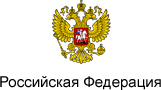 О противодействии терроризму (с изменениями на 29 марта 2019 года)РОССИЙСКАЯ ФЕДЕРАЦИЯ

ФЕДЕРАЛЬНЫЙ ЗАКОН


О противодействии терроризму(с изменениями на 29 марта 2019 года)____________________________________________________________________ 
Документ с изменениями, внесенными: 
Федеральным законом от 27 июля 2006 года N 153-ФЗ (Российская газета, N 165, 29.07.2006) (о порядке вступления в силу см. статью 16 Федерального закона от 27 июля 2006 года N 153-ФЗ);
Федеральным законом от 8 ноября 2008 года N 203-ФЗ (Российская газета, N 232, 11.11.2008) (вступил в силу с 1 января 2009 года);
Федеральным законом от 22 декабря 2008 года N 272-ФЗ (Российская газета, N 265, 26.12.2008) (о порядке вступления в силу см. статью 14 Федерального закона от 22 декабря 2008 года N 272-ФЗ);
Федеральным законом от 30 декабря 2008 года N 321-ФЗ (Российская газета, N 267, 31.12.2008);
Федеральным законом от 27 июля 2010 года N 197-ФЗ (Российская газета, N 168, 30.07.2010); 
Федеральным законом от 28 декабря 2010 года N 404-ФЗ (Российская газета, N 296, 30.12.2010) (о порядке вступления в силу см. статью 30 Федерального закона от 28 декабря 2010 года N 404-ФЗ);
Федеральным законом от 3 мая 2011 года N 96-ФЗ (Российская газета, N 95, 05.05.2011);
Федеральным законом от 8 ноября 2011 года N 309-ФЗ (Официальный интернет-портал правовой информации www.pravo.gov.ru, 10.11.2011) (о порядке вступления в силу см. статью 12 Федерального закона от 8 ноября 2011 года N 309-ФЗ);
Федеральным законом от 23 июля 2013 года N 208-ФЗ (Официальный интернет-портал правовой информации www.pravo.gov.ru, 23.07.2013);
Федеральным законом от 2 ноября 2013 года N 302-ФЗ (Официальный интернет-портал правовой информации www.pravo.gov.ru, 03.11.2013);
Федеральным законом от 5 мая 2014 года N 130-ФЗ (Официальный интернет-портал правовой информации www.pravo.gov.ru, 05.05.2014);
Федеральным законом от 4 июня 2014 года N 145-ФЗ (Официальный интернет-портал правовой информации www.pravo.gov.ru, 04.06.2014) (о порядке вступления в силу см. статью 37 Федерального закона от 4 июня 2014 года N 145-ФЗ);
Федеральным законом от 28 июня 2014 года N 179-ФЗ (Официальный интернет-портал правовой информации www.pravo.gov.ru, 30.06.2014);
Федеральным законом от 31 декабря 2014 года N 505-ФЗ (Официальный интернет-портал правовой информации www.pravo.gov.ru, 31.12.2014, N 0001201412310099); 
Федеральным законом от 3 июля 2016 года N 227-ФЗ (Официальный интернет-портал правовой информации www.pravo.gov.ru, 03.07.2016, N 0001201607030004) (о порядке вступления в силу см. статью 45 Федерального закона от 3 июля 2016 года N 227-ФЗ); 
Федеральным законом от 6 июля 2016 года N 374-ФЗ (Официальный интернет-портал правовой информации www.pravo.gov.ru, 07.07.2016, N 0001201607070016) (о порядке вступления в силу см. статью 19 Федерального закона от 6 июля 2016 года N 374-ФЗ); 
Федеральным законом от 18 апреля 2018 года N 82-ФЗ (Официальный интернет-портал правовой информации www.pravo.gov.ru, 18.04.2018, N 0001201804180034). 
________________________________________________________________________________________________________________________________________
В документе также учтено:
постановлением Конституционного Суда Российской Федерации от 29 марта 2019 года N 16-П (Официальный интернет-портал правовой информации www.pravo.gov.ru, 02.04.2019, N 0001201904020002). ____________________________________________________________________

Принят
Государственной Думой
26 февраля 2006 года

Одобрен
Советом Федерации
1 марта 2006 года
Настоящий Федеральный закон устанавливает основные принципы противодействия терроризму, правовые и организационные основы профилактики терроризма и борьбы с ним, минимизации и (или) ликвидации последствий проявлений терроризма, а также правовые и организационные основы применения Вооруженных Сил Российской Федерации в борьбе с терроризмом.

Статья 1. Правовая основа противодействия терроризмуПравовую основу противодействия терроризму составляют Конституция Российской Федерации, общепризнанные принципы и нормы международного права, международные договоры Российской Федерации, настоящий Федеральный закон и другие федеральные законы, нормативные правовые акты Президента Российской Федерации, нормативные правовые акты Правительства Российской Федерации, а также принимаемые в соответствии с ними нормативные правовые акты других федеральных органов государственной власти.

Статья 2. Основные принципы противодействия терроризмуПротиводействие терроризму в Российской Федерации основывается на следующих основных принципах:1) обеспечение и защита основных прав и свобод человека и гражданина;2) законность;3) приоритет защиты прав и законных интересов лиц, подвергающихся террористической опасности;4) неотвратимость наказания за осуществление террористической деятельности;5) системность и комплексное использование политических, информационно-пропагандистских, социально-экономических, правовых, специальных и иных мер противодействия терроризму;6) сотрудничество государства с общественными и религиозными объединениями, международными и иными организациями, гражданами в противодействии терроризму;7) приоритет мер предупреждения терроризма;8) единоначалие в руководстве привлекаемыми силами и средствами при проведении контртеррористических операций;9) сочетание гласных и негласных методов противодействия терроризму;10) конфиденциальность сведений о специальных средствах, технических приемах, тактике осуществления мероприятий по борьбе с терроризмом, а также о составе их участников;11) недопустимость политических уступок террористам;12) минимизация и (или) ликвидация последствий проявлений терроризма;13) соразмерность мер противодействия терроризму степени террористической опасности.

Статья 3. Основные понятияВ настоящем Федеральном законе используются следующие основные понятия:1) терроризм - идеология насилия и практика воздействия на принятие решения органами государственной власти, органами местного самоуправления или международными организациями, связанные с устрашением населения и (или) иными формами противоправных насильственных действий;2) террористическая деятельность - деятельность, включающая в себя:а) организацию, планирование, подготовку, финансирование и реализацию террористического акта;б) подстрекательство к террористическому акту;в) организацию незаконного вооруженного формирования, преступного сообщества (преступной организации), организованной группы для реализации террористического акта, а равно участие в такой структуре;г) вербовку, вооружение, обучение и использование террористов;д) информационное или иное пособничество в планировании, подготовке или реализации террористического акта;е) пропаганду идей терроризма, распространение материалов или информации, призывающих к осуществлению террористической деятельности либо обосновывающих или оправдывающих необходимость осуществления такой деятельности;3) террористический акт - совершение взрыва, поджога или иных действий, устрашающих население и создающих опасность гибели человека, причинения значительного имущественного ущерба либо наступления иных тяжких последствий, в целях дестабилизации деятельности органов власти или международных организаций либо воздействия на принятие ими решений, а также угроза совершения указанных действий в тех же целях;
(Пункт в редакции, введенной в действие Федеральным законом от 5 мая 2014 года N 130-ФЗ.4) противодействие терроризму - деятельность органов государственной власти и органов местного самоуправления, а также физических и юридических лиц по:
(Абзац в редакции, введенной в действие с 22 октября 2013 года Федеральным законом от 23 июля 2013 года N 208-ФЗ.а) предупреждению терроризма, в том числе по выявлению и последующему устранению причин и условий, способствующих совершению террористических актов (профилактика терроризма);б) выявлению, предупреждению, пресечению, раскрытию и расследованию террористического акта (борьба с терроризмом);в) минимизации и (или) ликвидации последствий проявлений терроризма;5) контртеррористическая операция - комплекс специальных, оперативно-боевых, войсковых и иных мероприятий с применением боевой техники, оружия и специальных средств по пресечению террористического акта, обезвреживанию террористов, обеспечению безопасности физических лиц, организаций и учреждений, а также по минимизации последствий террористического акта;
6) антитеррористическая защищенность объекта (территории) - состояние защищенности здания, строения, сооружения, иного объекта, места массового пребывания людей, препятствующее совершению террористического акта. При этом под местом массового пребывания людей понимается территория общего пользования поселения или городского округа, либо специально отведенная территория за их пределами, либо место общего пользования в здании, строении, сооружении, на ином объекте, на которых при определенных условиях может одновременно находиться более пятидесяти человек.
(Пункт дополнительно включен с 22 октября 2013 года Федеральным законом от 23 июля 2013 года N 208-ФЗ)

Статья 4. Международное сотрудничество Российской Федерации в области борьбы с терроризмом1. Российская Федерация в соответствии с международными договорами Российской Федерации сотрудничает в области противодействия терроризму с иностранными государствами, их правоохранительными органами и специальными службами, а также с международными организациями.2. Российская Федерация, руководствуясь интересами обеспечения безопасности личности, общества и государства, преследует на своей территории лиц, обвиняемых (подозреваемых) в причастности к терроризму, в соответствии с законодательством Российской Федерации.

Статья 5. Организационные основы противодействия терроризму1. Президент Российской Федерации: 
1) определяет основные направления государственной политики в области противодействия терроризму; 
2) устанавливает компетенцию федеральных органов исполнительной власти, руководство деятельностью которых он осуществляет, по борьбе с терроризмом; 
3) принимает решение в установленном порядке об использовании за пределами территории Российской Федерации формирований Вооруженных Сил Российской Федерации и подразделений специального назначения для борьбы с террористической деятельностью, осуществляемой против Российской Федерации либо граждан Российской Федерации или лиц без гражданства, постоянно проживающих в Российской Федерации.
(Часть в редакции, введенной в действие с 29 июля 2006 года Федеральным законом от 27 июля 2006 года N 153-ФЗ.2. Правительство Российской Федерации:1) определяет компетенцию федеральных органов исполнительной власти, руководство деятельностью которых оно осуществляет, в области противодействия терроризму;2) организует разработку и осуществление мер по предупреждению терроризма и минимизацию и (или) ликвидацию последствий проявлений терроризма;3) организует обеспечение деятельности федеральных органов исполнительной власти, органов исполнительной власти субъектов Российской Федерации и органов местного самоуправления по противодействию терроризму необходимыми силами, средствами и ресурсами;
4) устанавливает обязательные для выполнения требования к антитеррористической защищенности объектов (территорий), категории объектов (территорий), порядок разработки указанных требований и контроля за их выполнением, порядок разработки и форму паспорта безопасности таких объектов (территорий) (за исключением объектов транспортной инфраструктуры, транспортных средств и объектов топливно-энергетического комплекса);
(Пункт дополнительно включен с 22 октября 2013 года Федеральным законом от 23 июля 2013 года N 208-ФЗ)
5) устанавливает порядок взаимодействия федеральных органов исполнительной власти, органов государственной власти субъектов Российской Федерации и органов местного самоуправления, физических и юридических лиц при проверке информации об угрозе совершения террористического акта, а также информирования субъектов противодействия терроризму о выявленной угрозе совершения террористического акта.
(Пункт дополнительно включен с 20 июля 2016 года Федеральным законом от 6 июля 2016 года N 374-ФЗ)3. Федеральные органы исполнительной власти, органы государственной власти субъектов Российской Федерации и органы местного самоуправления осуществляют противодействие терроризму в пределах своих полномочий.
3_1. Физические лица, осуществляющие предпринимательскую деятельность без образования юридического лица либо использующие принадлежащее им имущество в социальных, благотворительных, культурных, образовательных или иных общественно полезных целях, не связанных с извлечением прибыли, выполняют требования к антитеррористической защищенности объектов (территорий), используемых для осуществления указанных видов деятельности и находящихся в их собственности или принадлежащих им на ином законном основании. Юридические лица обеспечивают выполнение указанных требований в отношении объектов, находящихся в их собственности или принадлежащих им на ином законном основании.
(Часть дополнительно включена с 22 октября 2013 года Федеральным законом от 23 июля 2013 года N 208-ФЗ)4. По решению Президента Российской Федерации на федеральном уровне формируется коллегиальный орган, координирующий и организующий деятельность федеральных органов исполнительной власти, органов исполнительной власти субъектов Российской Федерации и органов местного самоуправления по противодействию терроризму. Функции указанного органа реализуются в соответствии с положением о нем, утверждаемым Президентом Российской Федерации. Решения данного органа, принятые в пределах его компетенции, обязательны для исполнения государственными органами, органами местного самоуправления, организациями, должностными лицами и гражданами. 
(Часть в редакции, введенной в действие с 14 ноября 2013 года Федеральным законом от 2 ноября 2013 года N 302-ФЗ; в редакции, введенной в действие с 20 июля 2016 года Федеральным законом от 6 июля 2016 года N 374-ФЗ.
4_1. В целях обеспечения координации деятельности территориальных органов федеральных органов исполнительной власти, органов исполнительной власти субъектов Российской Федерации и органов местного самоуправления по профилактике терроризма, а также по минимизации и (или) ликвидации последствий его проявлений по решению Президента Российской Федерации в субъектах Российской Федерации могут формироваться органы в составе представителей территориальных органов федеральных органов исполнительной власти, органов государственной власти субъектов Российской Федерации и иных лиц. Для организации взаимодействия территориальных органов федеральных органов исполнительной власти, органов исполнительной власти субъектов Российской Федерации и органов местного самоуправления по профилактике терроризма, а также по минимизации и (или) ликвидации последствий его проявлений и (или) для реализации решений органов, сформированных в соответствии с настоящей частью, могут издаваться акты (совместные акты) этих органов и формироваться коллегиальные органы по профилактике терроризма, минимизации и (или) ликвидации последствий его проявлений на территории одного муниципального образования или территориях нескольких муниципальных образований субъекта Российской Федерации. Такие коллегиальные органы формируются по решению руководителя органа, сформированного в соответствии с настоящей частью, который утверждает положение о коллегиальном органе и его состав. Решения органов, сформированных в соответствии с настоящей частью, принятые в пределах их компетенции, обязательны для исполнения органами государственной власти субъектов Российской Федерации, органами местного самоуправления, организациями, должностными лицами и гражданами в соответствующем субъекте Российской Федерации. Неисполнение или нарушение указанных решений влечет ответственность, предусмотренную федеральными законами или законами субъектов Российской Федерации. В случае, если административная ответственность за указанные действия не установлена федеральным законом, она может быть установлена законом субъекта Российской Федерации.
(Часть дополнительно включена с 20 июля 2016 года Федеральным законом от 6 июля 2016 года N 374-ФЗ; в редакции, введенной в действие с 18 июля 2018 года Федеральным законом от 18 апреля 2018 года N 82-ФЗ.
5. В целях своевременного информирования населения о возникновении угрозы террористического акта и организации деятельности по противодействию его совершению, осуществляемой федеральными органами исполнительной власти, органами государственной власти субъектов Российской Федерации, органами местного самоуправления и органами, формируемыми в соответствии с частями 4 и 4_1 настоящей статьи, могут устанавливаться уровни террористической опасности, предусматривающие принятие не ограничивающих прав и свобод человека и гражданина дополнительных мер по обеспечению безопасности личности, общества и государства. Порядок установления уровней террористической опасности и содержание дополнительных мер по обеспечению безопасности личности, общества и государства определяются Президентом Российской Федерации.
(Часть дополнительно включена с 16 мая 2011 года Федеральным законом от 3 мая 2011 года N 96-ФЗ; в редакции, введенной в действие с 20 июля 2016 года Федеральным законом от 6 июля 2016 года N 374-ФЗ.

Статья 5_1. Полномочия органов исполнительной власти субъектов Российской Федерации в области противодействия терроризму1. Высшее должностное лицо субъекта Российской Федерации (руководитель высшего исполнительного органа государственной власти субъекта Российской Федерации):
1) организует реализацию государственной политики в области противодействия терроризму на территории субъекта Российской Федерации;
2) координирует деятельность органов государственной власти субъекта Российской Федерации по профилактике терроризма, а также по минимизации и ликвидации последствий его проявлений;
3) организует деятельность сформированного в соответствии с частью 4_1 статьи 5 настоящего Федерального закона по решению Президента Российской Федерации органа в составе представителей территориальных органов федеральных органов исполнительной власти, органов государственной власти субъекта Российской Федерации и иных лиц;
(Пункт в редакции, введенной в действие с 18 июля 2018 года Федеральным законом от 18 апреля 2018 года N 82-ФЗ.
4) осуществляет иные полномочия по участию в профилактике терроризма, а также в минимизации и (или) ликвидации последствий его проявлений.
(Пункт дополнительно включен с 18 июля 2018 года Федеральным законом от 18 апреля 2018 года N 82-ФЗ)
2. Высший исполнительный орган государственной власти субъекта Российской Федерации:
1) организует разработку и реализацию мер, а также государственных программ субъекта Российской Федерации в области профилактики терроризма, минимизации и ликвидации последствий его проявлений;
2) по результатам мониторинга общественно-политических, социально-экономических и иных процессов, происходящих в субъекте Российской Федерации, принимает меры по устранению предпосылок для возникновения конфликтов, способствующих совершению террористических актов и формированию социальной базы терроризма;
3) организует в субъекте Российской Федерации принятие мер по выявлению и устранению факторов, способствующих возникновению и распространению идеологии терроризма;
4) участвует в социальной реабилитации лиц, пострадавших в результате террористического акта, совершенного на территории субъекта Российской Федерации, и лиц, участвующих в борьбе с терроризмом, и в возмещении вреда, причиненного физическим и юридическим лицам в результате террористического акта;
5) организует обучение граждан, проживающих на территории субъекта Российской Федерации, методам предупреждения угрозы террористического акта, минимизации и ликвидации последствий его проявлений;
6) организует участие органов исполнительной власти субъекта Российской Федерации и органов местного самоуправления в проведении учений в целях усиления взаимодействия указанных органов при осуществлении мер по противодействию терроризму;
7) организует выполнение юридическими и физическими лицами требований к антитеррористической защищенности объектов (территорий), находящихся в собственности субъекта Российской Федерации или в ведении органов государственной власти субъекта Российской Федерации;
8) организует поддержание в состоянии постоянной готовности к эффективному использованию сил и средств органов исполнительной власти субъекта Российской Федерации, предназначенных для минимизации и (или) ликвидации последствий проявлений терроризма;
9) организует работу по оказанию медицинской и иной помощи лицам, пострадавшим в результате террористического акта, совершенного на территории субъекта Российской Федерации, и лицам, участвующим в его пресечении, проведение аварийно-спасательных работ, восстановление нормального функционирования и экологической безопасности поврежденных или разрушенных объектов в случае совершения террористического акта на территории субъекта Российской Федерации;
10) осуществляет межрегиональное сотрудничество в целях изучения вопросов профилактики терроризма, минимизации и ликвидации последствий его проявлений. 
(Статья дополнительно включена Федеральным законом от 5 мая 2014 года N 130-ФЗ)

Статья 5_2. Полномочия органов местного самоуправления в области противодействия терроризму
Органы местного самоуправления при решении вопросов местного значения по участию в профилактике терроризма, а также в минимизации и (или) ликвидации последствий его проявлений:
1) разрабатывают и реализуют муниципальные программы в области профилактики терроризма, а также минимизации и (или) ликвидации последствий его проявлений;
2) организуют и проводят в муниципальных образованиях информационно-пропагандистские мероприятия по разъяснению сущности терроризма и его общественной опасности, а также по формированию у граждан неприятия идеологии терроризма, в том числе путем распространения информационных материалов, печатной продукции, проведения разъяснительной работы и иных мероприятий;
3) участвуют в мероприятиях по профилактике терроризма, а также по минимизации и (или) ликвидации последствий его проявлений, организуемых федеральными органами исполнительной власти и (или) органами исполнительной власти субъекта Российской Федерации;
4) обеспечивают выполнение требований к антитеррористической защищенности объектов, находящихся в муниципальной собственности или в ведении органов местного самоуправления;
5) направляют предложения по вопросам участия в профилактике терроризма, а также в минимизации и (или) ликвидации последствий его проявлений в органы исполнительной власти субъекта Российской Федерации;
6) осуществляют иные полномочия по решению вопросов местного значения по участию в профилактике терроризма, а также в минимизации и (или) ликвидации последствий его проявлений.
(Статья дополнительно включена с 20 июля 2016 года Федеральным законом от 6 июля 2016 года N 374-ФЗ)

Статья 6. Применение Вооруженных Сил Российской Федерации в борьбе с терроризмомВ борьбе с терроризмом Вооруженные Силы Российской Федерации могут применяться для:1) пресечения полетов воздушных судов, используемых для совершения террористического акта либо захваченных террористами;2) пресечения террористических актов во внутренних водах и в территориальном море Российской Федерации, на объектах морской производственной деятельности, расположенных на континентальном шельфе Российской Федерации, а также для обеспечения безопасности национального морского судоходства;3) участия в проведении контртеррористической операции в порядке, предусмотренном настоящим Федеральным законом;4) пресечения международной террористической деятельности за пределами территории Российской Федерации.

Статья 7. Пресечение террористических актов в воздушной среде1. Вооруженные Силы Российской Федерации применяют оружие и боевую технику в порядке, установленном нормативными правовыми актами Российской Федерации, в целях устранения угрозы террористического акта в воздушной среде или в целях пресечения такого террористического акта.2. В случае, если воздушное судно не реагирует на радиокоманды наземных пунктов управления прекратить нарушение правил использования воздушного пространства Российской Федерации и (или) на радиокоманды и визуальные сигналы поднятых на его перехват летательных аппаратов Вооруженных Сил Российской Федерации либо отказывается подчиниться радиокомандам и визуальным сигналам без объяснения причин, Вооруженные Силы Российской Федерации применяют оружие и боевую технику для пресечения полета указанного воздушного судна путем принуждения его к посадке. Если воздушное судно не подчиняется требованиям о посадке и существует реальная опасность гибели людей либо наступления экологической катастрофы, оружие и боевая техника применяются для пресечения полета указанного воздушного судна путем его уничтожения.3. В случае, если имеется достоверная информация о возможном использовании воздушного судна для совершения террористического акта или о захвате воздушного судна и при этом были исчерпаны все обусловленные сложившимися обстоятельствами меры, необходимые для его посадки, и существует реальная опасность гибели людей либо наступления экологической катастрофы, Вооруженные Силы Российской Федерации применяют оружие и боевую технику для пресечения полета указанного воздушного судна путем его уничтожения.

Статья 8. Пресечение террористических актов во внутренних водах, в территориальном море, на континентальном шельфе Российской Федерации и при обеспечении безопасности национального морского судоходства1. Вооруженные Силы Российской Федерации применяют оружие и боевую технику в порядке, установленном нормативными правовыми актами Российской Федерации, в целях устранения угрозы террористического акта во внутренних водах, в территориальном море, на континентальном шельфе Российской Федерации и при обеспечении безопасности национального морского судоходства, в том числе в подводной среде, или в целях пресечения такого террористического акта.2. В случае, если морские или речные суда и корабли (плавательные средства) не реагируют на команды и (или) сигналы прекратить нарушение правил использования водного пространства Российской Федерации (подводной среды) либо отказываются подчиниться требованиям об остановке, оружие военных кораблей (летательных аппаратов) Вооруженных Сил Российской Федерации применяется для принуждения к остановке плавательного средства в целях устранения угрозы террористического акта. Если плавательное средство не подчиняется требованиям об остановке и (или) невозможно принудить его к остановке и при этом были исчерпаны все обусловленные сложившимися обстоятельствами меры, необходимые для его остановки, и существует реальная опасность гибели людей либо наступления экологической катастрофы, оружие военных кораблей (летательных аппаратов) Вооруженных Сил Российской Федерации применяется для пресечения движения плавательного средства путем его уничтожения.

Статья 9. Участие Вооруженных Сил Российской Федерации в проведении контртеррористической операции1. Подразделения и воинские части Вооруженных Сил Российской Федерации привлекаются для участия в проведении контртеррористической операции по решению руководителя контртеррористической операции в порядке, определяемом нормативными правовыми актами Российской Федерации.2. Соединения Вооруженных Сил Российской Федерации привлекаются для участия в проведении контртеррористической операции по решению Президента Российской Федерации в порядке, определяемом нормативными правовыми актами Российской Федерации.3. Подразделения, воинские части и соединения Вооруженных Сил Российской Федерации, привлеченные для участия в проведении контртеррористической операции, применяют боевую технику, оружие и специальные средства в соответствии с нормативными правовыми актами Российской Федерации.

Статья 10. Выполнение Вооруженными Силами Российской Федерации задач по пресечению международной террористической деятельности за пределами территории Российской Федерации1. Вооруженные Силы Российской Федерации в соответствии с международными договорами Российской Федерации, настоящим Федеральным законом и другими федеральными законами осуществляют пресечение международной террористической деятельности за пределами территории Российской Федерации посредством:1) применения вооружения с территории Российской Федерации против находящихся за ее пределами террористов и (или) их баз;2) использования формирований Вооруженных Сил Российской Федерации для выполнения задач по пресечению международной террористической деятельности за пределами территории Российской Федерации.2. Решение о применении Вооруженными Силами Российской Федерации вооружения с территории Российской Федерации против находящихся за ее пределами террористов и (или) их баз принимается Президентом Российской Федерации.3. Решение об использовании за пределами территории Российской Федерации формирований Вооруженных Сил Российской Федерации, применяемых для выполнения задач по пресечению международной террористической деятельности (далее - формирования Вооруженных Сил Российской Федерации), принимается Президентом Российской Федерации на основании соответствующего постановления Совета Федерации Федерального Собрания Российской Федерации.4. Общая численность формирований Вооруженных Сил Российской Федерации, районы их действий, стоящие перед ними задачи, срок их пребывания за пределами территории Российской Федерации и порядок замены определяются Президентом Российской Федерации.5. Часть утратила силу с 29 июля 2006 года - Федеральный закон от 27 июля 2006 года N 153-ФЗ..6. Решение об отзыве формирований Вооруженных Сил Российской Федерации принимается Президентом Российской Федерации в случае:1) выполнения ими поставленных задач по пресечению международной террористической деятельности;2) нецелесообразности их дальнейшего пребывания за пределами территории Российской Федерации.7. Президент Российской Федерации информирует Совет Федерации Федерального Собрания Российской Федерации об отзыве формирований Вооруженных Сил Российской Федерации.8. Формирования Вооруженных Сил Российской Федерации, направляемые за пределы территории Российской Федерации, комплектуются на добровольной основе военнослужащими, проходящими военную службу по контракту. Указанные военнослужащие проходят предварительную специальную подготовку.9. Обеспечение формирований Вооруженных Сил Российской Федерации материально-техническими средствами и предоставление входящим в их состав военнослужащим медицинского и иных видов обеспечения осуществляет Правительство Российской Федерации.10. Для обеспечения деятельности формирований Вооруженных Сил Российской Федерации Правительство Российской Федерации по поручению Президента Российской Федерации принимает решение о направлении за пределы территории Российской Федерации на добровольной основе гражданского персонала. Правительство Российской Федерации определяет районы действий указанного персонала, стоящие перед ним задачи, срок его пребывания за пределами территории Российской Федерации, порядок замены, а также решает вопросы его обеспечения.11. Решение об отзыве гражданского персонала, направляемого за пределы территории Российской Федерации в соответствии с частью 10 настоящей статьи, принимается Президентом Российской Федерации одновременно с решением об отзыве формирований Вооруженных Сил Российской Федерации. Решение об отзыве указанного гражданского персонала принимается Президентом Российской Федерации или по его поручению Правительством Российской Федерации также в случае, если дальнейшее пребывание этого персонала за пределами территории Российской Федерации становится нецелесообразным.

Статья 11. Правовой режим контртеррористической операции1. В целях пресечения и раскрытия террористического акта, минимизации его последствий и защиты жизненно важных интересов личности, общества и государства по решению должностного лица, принявшего в соответствии с частью 2 статьи 12 настоящего Федерального закона решение о проведении контртеррористической операции, в пределах территории ее проведения может вводиться правовой режим контртеррористической операции на период ее проведения.2. Решение о введении правового режима контртеррористической операции (включая определение территории (перечня объектов), в пределах которой (на которых) такой режим вводится, и перечня применяемых мер и временных ограничений) и решение об отмене правового режима контртеррористической операции подлежат незамедлительному обнародованию.3. На территории (объектах), в пределах которой (на которых) введен правовой режим контртеррористической операции, в порядке, предусмотренном законодательством Российской Федерации, на период проведения контртеррористической операции допускается применение следующих мер и временных ограничений:1) проверка у физических лиц документов, удостоверяющих их личность, а в случае отсутствия таких документов - доставление указанных лиц в органы внутренних дел Российской Федерации (иные компетентные органы) для установления личности;2) удаление физических лиц с отдельных участков местности и объектов, а также отбуксировка транспортных средств;3) усиление охраны общественного порядка, объектов, подлежащих государственной охране, и объектов, обеспечивающих жизнедеятельность населения и функционирование транспорта, а также объектов, имеющих особую материальную, историческую, научную, художественную или культурную ценность;4) ведение контроля телефонных переговоров и иной информации, передаваемой по каналам телекоммуникационных систем, а также осуществление поиска на каналах электрической связи и в почтовых отправлениях в целях выявления информации об обстоятельствах совершения террористического акта, о лицах, его подготовивших и совершивших, и в целях предупреждения совершения других террористических актов;5) использование транспортных средств, принадлежащих организациям независимо от форм собственности (за исключением транспортных средств дипломатических представительств, консульских и иных учреждений иностранных государств и международных организаций), а в неотложных случаях и транспортных средств, принадлежащих физическим лицам, для доставления лиц, нуждающихся в срочной медицинской помощи, в лечебные учреждения, а также для преследования лиц, подозреваемых в совершении террористического акта, если промедление может создать реальную угрозу жизни или здоровью людей. Порядок возмещения расходов, связанных с таким использованием транспортных средств, определяется Правительством Российской Федерации;6) приостановление деятельности опасных производств и организаций, в которых используются взрывчатые, радиоактивные, химически и биологически опасные вещества;7) приостановление оказания услуг связи юридическим и физическим лицам или ограничение использования сетей связи и средств связи;8) временное отселение физических лиц, проживающих в пределах территории, на которой введен правовой режим контртеррористической операции, в безопасные районы с обязательным предоставлением таким лицам стационарных или временных жилых помещений;9) введение карантина, проведение санитарно-противоэпидемических, ветеринарных и других карантинных мероприятий;10) ограничение движения транспортных средств и пешеходов на улицах, дорогах, отдельных участках местности и объектах;11) беспрепятственное проникновение лиц, проводящих контртеррористическую операцию, в жилые и иные принадлежащие физическим лицам помещения и на принадлежащие им земельные участки, на территории и в помещения организаций независимо от форм собственности для осуществления мероприятий по борьбе с терроризмом;12) проведение при проходе (проезде) на территорию, в пределах которой введен правовой режим контртеррористической операции, и при выходе (выезде) с указанной территории досмотра физических лиц и находящихся при них вещей, а также досмотра транспортных средств и провозимых на них вещей, в том числе с применением технических средств;13) ограничение или запрещение продажи оружия, боеприпасов, взрывчатых веществ, специальных средств и ядовитых веществ, установление особого режима оборота лекарственных средств и препаратов, содержащих наркотические средства, психотропные или сильнодействующие вещества, этилового спирта, алкогольной и спиртосодержащей продукции;
14) ограничение или приостановление частной детективной и охранной деятельности (пункт дополнительно включен с 1 января 2010 года Федеральным законом от 22 декабря 2008 года N 272-ФЗ).4. На отдельных участках территории (объектах), в пределах которой (на которых) введен правовой режим контртеррористической операции, могут устанавливаться (вводиться) как весь комплекс мер и временных ограничений, предусмотренных частью 3 настоящей статьи, так и отдельные меры и временные ограничения.

5. Правовой режим контртеррористической операции может вводиться в целях пресечения и раскрытия преступления, предусмотренного статьей 206, частью четвертой статьи 211 Уголовного кодекса Российской Федерации, и (или) сопряженного с осуществлением террористической деятельности преступления, предусмотренного статьями 277, 278, 279, 360 Уголовного кодекса Российской Федерации (далее - преступления террористической направленности), минимизации его последствий и защиты жизненно важных интересов личности, общества и государства. В этих случаях при введении правового режима контртеррористической операции применяются положения, предусмотренные настоящей статьей и статьями 12-19 настоящего Федерального закона.
(Часть дополнительно включена с 20 июля 2016 года Федеральным законом от 6 июля 2016 года N 374-ФЗ) 

Статья 12. Условия проведения контртеррористической операции1. Контртеррористическая операция проводится для пресечения террористического акта и преступлений террористической направленности в случае принятия решения о ее проведении в порядке, предусмотренном настоящей статьей.
(Часть в редакции, введенной в действие с 20 июля 2016 года Федеральным законом от 6 июля 2016 года N 374-ФЗ.2. Решения о проведении контртеррористической операции и о ее прекращении принимает руководитель федерального органа исполнительной власти в области обеспечения безопасности, либо по его указанию иное должностное лицо федерального органа исполнительной власти в области обеспечения безопасности, либо руководитель территориального органа федерального органа исполнительной власти в области обеспечения безопасности, если руководителем федерального органа исполнительной власти в области обеспечения безопасности не принято иное решение.3. В случае, если для проведения контртеррористической операции требуются значительные силы и средства и она охватывает территорию, на которой проживает значительное число людей, руководитель федерального органа исполнительной власти в области обеспечения безопасности уведомляет о введении правового режима контртеррористической операции и о территории, в пределах которой она проводится, Президента Российской Федерации, Председателя Правительства Российской Федерации, Председателя Совета Федерации Федерального Собрания Российской Федерации, Председателя Государственной Думы Федерального Собрания Российской Федерации, Генерального прокурора Российской Федерации и при необходимости иных должностных лиц.

Статья 13. Руководство контртеррористической операцией1. Лицо, принявшее в соответствии с частью 2 статьи 12 настоящего Федерального закона решение о проведении контртеррористической операции, является руководителем контртеррористической операции и несет персональную ответственность за ее проведение. В период проведения контртеррористической операции ее руководитель может быть заменен только по решению руководителя федерального органа исполнительной власти в области обеспечения безопасности (часть в редакции, введенной в действие с 16 мая 2011 года Федеральным законом от 3 мая 2011 года N 96-ФЗ.2. Руководитель контртеррористической операции:1) определяет структуру и порядок работы оперативного штаба на период проведения контртеррористической операции, а также задачи и функции должностных лиц, включенных в состав оперативного штаба (пункт дополнен с 16 мая 2011 года Федеральным законом от 3 мая 2011 года N 96-ФЗ;
2) определяет состав сил и средств, необходимых для проведения контртеррористической операции, а также принимает решение о привлечении к участию в работе оперативного штаба иных лиц;3) отдает распоряжения оперативному штабу о подготовке расчетов и предложений по проведению контртеррористической операции;4) в порядке, определяемом нормативными правовыми актами федерального органа исполнительной власти в области обеспечения безопасности, согласованными с федеральными органами исполнительной власти, ведающими вопросами обороны, внутренних дел, обеспечения деятельности войск национальной гвардии Российской Федерации, юстиции, иностранных дел, гражданской обороны, защиты населения и территорий от чрезвычайных ситуаций, обеспечения пожарной безопасности и безопасности людей на водных объектах, привлекает силы и средства этих органов, а также иных федеральных органов исполнительной власти и органов исполнительной власти субъектов Российской Федерации, необходимые для проведения контртеррористической операции и минимизации последствий террористического акта;
(Пункт в редакции, введенной в действие Федеральным законом от 3 июля 2016 года N 227-ФЗ.5) определяет представителя оперативного штаба, ответственного за поддержание связи с представителями средств массовой информации и общественности;6) определяет территорию (объекты), в пределах которой (на которых) вводится правовой режим контртеррористической операции, и устанавливает комплекс мер и временных ограничений, предусмотренных частью 3 статьи 11 настоящего Федерального закона (пункт в редакции, введенной в действие с 16 мая 2011 года Федеральным законом от 3 мая 2011 года N 96-ФЗ;
7) отдает боевое распоряжение (боевой приказ) о применении группировки сил и средств, создаваемой в соответствии со статьей 15 настоящего Федерального закона (пункт в редакции, введенной в действие с 16 мая 2011 года Федеральным законом от 3 мая 2011 года N 96-ФЗ; 
8) реализует иные полномочия по руководству контртеррористической операцией.

Статья 14. Компетенция оперативного штаба1. Руководитель оперативного штаба и его состав определяются в порядке, установленном Президентом Российской Федерации.2. Оперативный штаб:1) осуществляет сбор сведений об обстановке, обобщение, анализ и оценку информации в целях определения характера и масштаба готовящегося или совершаемого террористического акта;2) подготавливает расчеты и предложения по проведению контртеррористической операции;3) разрабатывает план проведения контртеррористической операции и после утверждения указанного плана организует контроль за его исполнением;4) подготавливает боевые распоряжения (боевые приказы), другие документы, определяющие порядок подготовки и проведения контртеррористической операции, правовой режим контртеррористической операции;5) организует взаимодействие привлекаемых для проведения контртеррористической операции сил и средств;6) принимает другие меры по предотвращению террористического акта и минимизации его возможных последствий (пункт в редакции, введенной в действие с 16 мая 2011 года Федеральным законом от 3 мая 2011 года N 96-ФЗ.

Статья 15. Силы и средства, привлекаемые для проведения контртеррористической операции1. Пресечение террористического акта осуществляется силами и средствами органов федеральной службы безопасности, а также создаваемой группировки сил и средств.2. Для проведения контртеррористической операции по решению руководителя контртеррористической операции создается группировка сил и средств.3. В состав группировки сил и средств могут включаться подразделения, воинские части и соединения Вооруженных Сил Российской Федерации, подразделения федеральных органов исполнительной власти, ведающих вопросами безопасности, обороны, внутренних дел, обеспечения деятельности войск национальной гвардии Российской Федерации, юстиции, гражданской обороны, защиты населения и территорий от чрезвычайных ситуаций, обеспечения пожарной безопасности и безопасности людей на водных объектах, других федеральных органов исполнительной власти и федеральных государственных органов , а также подразделения органов исполнительной власти субъектов Российской Федерации.
(Часть в редакции, введенной в действие Федеральным законом от 3 июля 2016 года N 227-ФЗ; в редакции, введенной в действие с 1 января 2017 года Федеральным законом от 4 июня 2014 года N 145-ФЗ. 4. Единое управление силами и средствами, входящими в состав группировки, включая переподчинение представителей и подразделений федеральных органов исполнительной власти, указанных в части 3 настоящей статьи, осуществляет руководитель контртеррористической операции. Все военнослужащие, сотрудники и специалисты, привлекаемые для проведения контртеррористической операции, с момента начала контртеррористической операции и до ее окончания подчиняются руководителю контртеррористической операции.5. С момента, когда руководителем контртеррористической операции отдано боевое распоряжение (боевой приказ) о применении группировки сил и средств, вмешательство любого другого лица независимо от занимаемой им должности в управление подразделениями, входящими в состав группировки сил и средств, не допускается (часть в редакции, введенной в действие с 16 мая 2011 года Федеральным законом от 3 мая 2011 года N 96-ФЗ.6. Участвующие в контртеррористической операции подразделения федеральных органов исполнительной власти, указанных в части 3 настоящей статьи, применяют боевую технику, оружие и специальные средства в соответствии с нормативными правовыми актами Российской Федерации.

Статья 16. Ведение переговоров в ходе контртеррористической операции1. В целях сохранения жизни и здоровья людей возможно ведение переговоров лицами, специально уполномоченными на то руководителем контртеррористической операции.2. При ведении переговоров с террористами не должны рассматриваться выдвигаемые ими политические требования.

Статья 17. Окончание контртеррористической операции1. Контртеррористическая операция считается оконченной в случае, если террористический акт пресечен (прекращен) и ликвидирована угроза жизни, здоровью, имуществу и иным охраняемым законом интересам людей, находящихся на территории, в пределах которой проводилась контртеррористическая операция.2. При наличии условий, указанных в части 1 настоящей статьи, руководитель контртеррористической операции объявляет контртеррористическую операцию оконченной (часть в редакции, введенной в действие с 16 мая 2011 года Федеральным законом от 3 мая 2011 года N 96-ФЗ.

Статья 18. Возмещение вреда, причиненного в результате террористического акта1. Государство осуществляет в порядке, установленном Правительством Российской Федерации, компенсационные выплаты физическим и юридическим лицам, которым был причинен ущерб в результате террористического акта.
(Часть в редакции, введенной в действие с 14 ноября 2013 года Федеральным законом от 2 ноября 2013 года N 302-ФЗ.
1_1. Возмещение вреда, включая моральный вред, причиненного в результате террористического акта, осуществляется в порядке, установленном законодательством Российской Федерации о гражданском судопроизводстве, за счет средств лица, совершившего террористический акт, а также за счет средств его близких родственников, родственников и близких лиц при наличии достаточных оснований полагать, что деньги, ценности и иное имущество получены ими в результате террористической деятельности и (или) являются доходом от такого имущества. На требование о возмещении вреда, причиненного в результате террористического акта жизни или здоровью граждан, исковая давность не распространяется. Срок исковой давности по требованиям о возмещении вреда, причиненного имуществу в результате террористического акта, устанавливается в пределах сроков давности привлечения к уголовной ответственности за совершение указанного преступления.
(Часть дополнительно включена с 14 ноября 2013 года Федеральным законом от 2 ноября 2013 года N 302-ФЗ) 
1_2. Федеральные органы исполнительной власти, осуществляющие в пределах своих полномочий противодействие терроризму и уполномоченные на осуществление оперативно-разыскной деятельности, вправе истребовать сведения о законности происхождения денег, ценностей, иного имущества и доходов от них у близких родственников, родственников и близких лиц лица, совершившего террористический акт, при наличии достаточных оснований полагать, что данное имущество получено в результате террористической деятельности и (или) является доходом от такого имущества, и проводить проверку на предмет достоверности этих сведений. Указанные лица обязаны представлять истребуемые сведения. Право истребовать указанные сведения действует только в отношении денег, ценностей, иного имущества и доходов, которые были получены не ранее установленного факта начала участия лица, совершившего террористический акт, в террористической деятельности. В случае отсутствия достоверных сведений о законности происхождения денег, ценностей, иного имущества и доходов от них соответствующие материалы направляются в органы прокуратуры Российской Федерации. Генеральный прокурор Российской Федерации или подчиненные ему прокуроры при получении указанных материалов в порядке, установленном законодательством Российской Федерации о гражданском судопроизводстве, обращаются в суд с заявлением об обращении в доход Российской Федерации денег, ценностей, иного имущества и доходов от них, в отношении которых лицом не представлены сведения, подтверждающие законность их приобретения.
(Часть дополнительно включена с 14 ноября 2013 года Федеральным законом от 2 ноября 2013 года N 302-ФЗ) 2. Возмещение вреда, причиненного при пресечении террористического акта правомерными действиями, осуществляется за счет средств федерального бюджета в соответствии с законодательством Российской Федерации в порядке, установленном Правительством Российской Федерации.3. Вред, причиненный при пресечении террористического акта правомерными действиями здоровью и имуществу лица, участвующего в террористическом акте, а также вред, вызванный смертью этого лица, возмещению не подлежит.

Статья 19. Социальная реабилитация лиц, пострадавших в результате террористического акта, и лиц, участвующих в борьбе с терроризмом(наименование дополнено с 1 января 2009 года Федеральным законом от 8 ноября 2008 года N 203-ФЗ1. Социальная реабилитация лиц, пострадавших в результате террористического акта, а также лиц, указанных в статье 20 настоящего Федерального закона, включает в себя психологическую, медицинскую и профессиональную реабилитацию, правовую помощь, содействие в трудоустройстве, предоставление жилья, проводится в целях социальной адаптации лиц, пострадавших в результате террористического акта, и их интеграции в общество и осуществляется за счет средств федерального бюджета в порядке, определяемом Правительством Российской Федерации, а также средств бюджета субъекта Российской Федерации, на территории которого совершен террористический акт, и иных источников, предусмотренных законодательством Российской Федерации (часть в редакции, введенной в действие с 1 января 2009 года Федеральным законом от 8 ноября 2008 года N 203-ФЗ. 
2. Для лиц, указанных в статье 20 настоящего Федерального закона, федеральными законами и иными нормативными правовыми актами Российской Федерации помимо социальной реабилитации могут быть предусмотрены реабилитационные мероприятия иного характера (часть дополнительно включена с 1 января 2009 года Федеральным законом от 8 ноября 2008 года N 203-ФЗ).

Статья 20. Категории лиц, участвующих в борьбе с терроризмом, подлежащих правовой и социальной защите1. Лица, участвующие в борьбе с терроризмом, находятся под защитой государства и подлежат правовой и социальной защите. К указанным лицам относятся:1) военнослужащие, сотрудники и специалисты федеральных органов исполнительной власти и иных государственных органов, осуществляющих борьбу с терроризмом (пункт дополнен с 11 января 2009 года Федеральным законом от 30 декабря 2008 года N 321-ФЗ;2) лица, содействующие на постоянной или временной основе федеральным органам исполнительной власти, осуществляющим борьбу с терроризмом, в выявлении, предупреждении, пресечении, раскрытии и расследовании террористических актов и минимизации их последствий;
2_1) сотрудники Следственного комитета Российской Федерации, принимающие участие в выездах на места происшествия и документальном закреплении следов совершенных преступлений на территориях (перечне объектов), в пределах которых (на которых) введен правовой режим контртеррористической операции (пункт дополнительно включен с 15 января 2011 года Федеральным законом от 28 декабря 2010 года N 404-ФЗ);3) члены семей лиц, указанных в пунктах 1, 2 и 2_1 настоящей части, если необходимость в обеспечении их защиты вызвана участием указанных лиц в борьбе с терроризмом (пункт в редакции, введенной в действие с 15 января 2011 года Федеральным законом от 28 декабря 2010 года N 404-ФЗ.2. Социальная защита лиц, участвующих в борьбе с терроризмом, осуществляется с учетом правового статуса таких лиц, устанавливаемого федеральными законами и иными нормативными правовыми актами Российской Федерации, в порядке, установленном Правительством Российской Федерации.

Статья 21. Возмещение вреда лицам, участвующим в борьбе с терроризмом, и меры их социальной защиты1. Возмещение вреда, причиненного жизни, здоровью и имуществу лиц, указанных в статье 20 настоящего Федерального закона, в связи с их участием в борьбе с терроризмом, осуществляется в соответствии с законодательством Российской Федерации в порядке, установленном Правительством Российской Федерации.2. В случае гибели лица, принимавшего участие в осуществлении мероприятия по борьбе с терроризмом, членам семьи погибшего и лицам, находившимся на его иждивении, выплачивается единовременное пособие в размере шестисот тысяч рублей, а также гарантируется сохранение очереди на получение жилья, компенсаций по оплате жилья и жилищно-коммунальных услуг, если имелось право на получение таких компенсаций. Нетрудоспособным членам семьи погибшего и лицам, находившимся на его иждивении, назначается пенсия по случаю потери кормильца.3. В случае, если лицо, принимавшее участие в осуществлении мероприятия по борьбе с терроризмом, получило увечье, повлекшее за собой наступление инвалидности, этому лицу за счет средств федерального бюджета выплачивается единовременное пособие в размере трехсот тысяч рублей и назначается пенсия в соответствии с законодательством Российской Федерации.4. В случае, если лицо, принимавшее участие в осуществлении мероприятия по борьбе с терроризмом, получило ранение, не повлекшее за собой наступления инвалидности, этому лицу выплачивается единовременное пособие в размере ста тысяч рублей.5. В случае, если имущество лица, принимавшего участие в осуществлении мероприятия по борьбе с терроризмом, утрачено или повреждено, это лицо имеет право на возмещение его стоимости в порядке, установленном Правительством Российской Федерации.6. При одновременном возникновении в соответствии с законодательством Российской Федерации нескольких оснований для указанных единовременных выплат выплата осуществляется по одному основанию по выбору получателя.
____________________________________________________________________
Часть 6 настоящей статьи и часть 15 статьи 3 Федерального закона "О денежном довольствии военнослужащих и предоставлении им отдельных выплат" признаны не соответствующими Конституции Российской Федерации, ее статьям 19 (части 1 и 2), 39 (части 1и 2), 55 (часть 3) и 59 (части 1 и 2), в той мере, в какой по смыслу, придаваемому им правоприменительной практикой в системе действующего правового регулирования, они рассматриваются как исключающие возможность предоставления одному и тому же лицу из числа военнослужащих, получившему военную травму при участии в осуществлении мероприятий по борьбе с терроризмом, являющемуся инвалидом и признанному не годным к прохождению военной службы, единовременных пособий как в соответствии с частью 3 настоящей статьи, так и на основании пункта 1 части 12 статьи 3 Федерального закона "О денежном довольствии военнослужащих и предоставлении им отдельных выплат", - постановление Конституционного Суда Российской Федерации от 29 марта 2019 года N 16-П. 
____________________________________________________________________ 

Статья 22. Правомерное причинение вредаЛишение жизни лица, совершающего террористический акт, а также причинение вреда здоровью или имуществу такого лица либо иным охраняемым законом интересам личности, общества или государства при пресечении террористического акта либо осуществлении иных мероприятий по борьбе с терроризмом действиями, предписываемыми или разрешенными законодательством Российской Федерации, являются правомерными.

Статья 23. Льготное исчисление выслуги лет, гарантии и компенсации лицам, участвующим в борьбе с терроризмом1. Военнослужащим и сотрудникам федеральных органов исполнительной власти и иных государственных органов, проходящим (проходившим) службу в подразделениях, непосредственно осуществляющих (осуществлявших) борьбу с терроризмом, в выслугу лет (трудовой стаж) для назначения пенсий один день службы засчитывается за полтора дня, а время непосредственного участия в контртеррористических операциях - из расчета один день службы за три дня (часть дополнена с 11 января 2009 года Федеральным законом от 30 декабря 2008 года N 321-ФЗ.2. Периоды непосредственного участия военнослужащих и сотрудников федеральных органов исполнительной власти и иных государственных органов в контртеррористических операциях для льготного исчисления выслуги лет (трудового стажа) для назначения пенсий устанавливаются в порядке, определяемом Правительством Российской Федерации (часть дополнена с 11 января 2009 года Федеральным законом от 30 декабря 2008 года N 321-ФЗ.3. Военнослужащим и сотрудникам федеральных органов исполнительной власти и иных государственных органов, непосредственно участвующим в борьбе с терроризмом, Президентом Российской Федерации и Правительством Российской Федерации могут устанавливаться оклады по воинским должностям (должностные оклады) с учетом повышения, а также могут устанавливаться дополнительные гарантии и компенсации.
(Часть дополнена с 11 января 2009 года Федеральным законом от 30 декабря 2008 года N 321-ФЗ; в редакции, введенной в действие с 1 января 2012 года Федеральным законом от 8 ноября 2011 года N 309-ФЗ. 

Статья 24. Ответственность организаций за причастность к терроризму1. В Российской Федерации запрещаются создание и деятельность организаций, цели или действия которых направлены на пропаганду, оправдание и поддержку терроризма или совершение преступлений, предусмотренных статьями 205-206, 208, 211, 220, 221, 277-280, 282_1-282_3, 360 и 361 Уголовного кодекса Российской Федерации.
(Часть дополнена с 29 октября 2010 года Федеральным законом от 27 июля 2010 года N 197-ФЗ; в редакции, введенной в действие с 11 июля 2014 года Федеральным законом от 28 июня 2014 года N 179-ФЗ; в редакции, введенной в действие с 20 июля 2016 года Федеральным законом от 6 июля 2016 года N 374-ФЗ.
2. Организация признается террористической и подлежит ликвидации (ее деятельность - запрещению) по решению суда на основании заявления Генерального прокурора Российской Федерации или подчиненного ему прокурора в случае, если от имени или в интересах организации осуществляются организация, подготовка и совершение преступлений, предусмотренных статьями 205-206, 208, 211, 220, 221, 277-280, 282_1-282_3, 360 и 361 Уголовного кодекса Российской Федерации, а также в случае, если указанные действия осуществляет лицо, которое контролирует реализацию организацией ее прав и обязанностей. Решение суда о ликвидации организации (запрете ее деятельности) распространяется на региональные и другие структурные подразделения организации. Террористической организацией, деятельность которой подлежит запрещению (а при наличии организационно-правовой формы - ликвидации), также признается террористическое сообщество в случае вступления в законную силу обвинительного приговора по уголовному делу в отношении лица за создание сообщества, предусмотренного статьей 205_4 Уголовного кодекса Российской Федерации, за руководство этим сообществом или участие в нем.
(Часть дополнена с 29 октября 2010 года Федеральным законом от 27 июля 2010 года N 197-ФЗ; в редакции, введенной в действие с 14 ноября 2013 года Федеральным законом от 2 ноября 2013 года N 302-ФЗ; в редакции, введенной в действие с 11 июля 2014 года Федеральным законом от 28 июня 2014 года N 179-ФЗ; в редакции, введенной в действие с 20 июля 2016 года Федеральным законом от 6 июля 2016 года N 374-ФЗ.
3. Оставшееся после удовлетворения требований кредиторов имущество организации, ликвидируемой по основаниям, предусмотренным настоящей статьей, подлежит конфискации и обращению в доход государства в порядке, установленном Правительством Российской Федерации. Решение о конфискации указанного имущества и его обращении в доход государства выносится судом одновременно с решением о ликвидации организации.4. Положения настоящей статьи распространяются на иностранные и международные организации, а также на их отделения, филиалы и представительства в Российской Федерации.5. Федеральный орган исполнительной власти в области обеспечения безопасности ведет единый федеральный список организаций, в том числе иностранных и международных организаций, признанных в соответствии с законодательством Российской Федерации террористическими. Копия вступившего в законную силу судебного решения по делу о признании организации террористической и о ее ликвидации (запрете ее деятельности) или копия вступившего в законную силу приговора по уголовному делу о преступлениях, предусмотренных статьей 205_4 Уголовного кодекса Российской Федерации, в пятидневный срок со дня вступления в законную силу соответствующего судебного решения или возвращения дела из суда апелляционной инстанции направляется судом первой инстанции в федеральный орган исполнительной власти в области обеспечения безопасности. Указанный список подлежит опубликованию в официальных периодических изданиях, определенных Правительством Российской Федерации, в десятидневный срок со дня поступления копии соответствующего судебного решения в указанный федеральный орган исполнительной власти.
(Часть в редакции, введенной в действие с 1 января 2015 года Федеральным законом от 31 декабря 2014 года N 505-ФЗ.

Статья 25. Вознаграждение за содействие борьбе с терроризмом1. Лицам, оказывающим содействие в выявлении, предупреждении, пресечении, раскрытии и расследовании террористического акта, выявлении и задержании лиц, подготавливающих, совершающих или совершивших такой акт, из средств федерального бюджета может выплачиваться денежное вознаграждение. 2. Источники финансирования выплат денежного вознаграждения устанавливаются Правительством Российской Федерации.3. Размер, основания и порядок выплат денежного вознаграждения определяются федеральным органом исполнительной власти в области обеспечения безопасности.

Статья 26. О признании утратившими силу отдельных законодательных актов (положений законодательных актов) Российской Федерации1. Со дня вступления в силу настоящего Федерального закона признать утратившими силу:1) статьи 1-16, 18, 19, 21 и 23-27 Федерального закона от 25 июля 1998 года N 130-ФЗ "О борьбе с терроризмом" (Собрание законодательства Российской Федерации, 1998, N 31, ст.3808);2) Федеральный закон от 21 ноября 2002 года N 144-ФЗ "О внесении дополнения в Федеральный закон "О борьбе с терроризмом" (Собрание законодательства Российской Федерации, 2002, N 47, ст.4634);3) статью 33 Федерального закона от 30 июня 2003 года N 86-ФЗ "О внесении изменений и дополнений в некоторые законодательные акты Российской Федерации, признании утратившими силу отдельных законодательных актов Российской Федерации, предоставлении отдельных гарантий сотрудникам органов внутренних дел, органов по контролю за оборотом наркотических средств и психотропных веществ и упраздняемых федеральных органов налоговой полиции в связи с осуществлением мер по совершенствованию государственного управления" (Собрание законодательства Российской Федерации, 2003, N 27, ст.2700).2. Признать утратившими силу с 1 января 2007 года:1) Федеральный закон от 25 июля 1998 года N 130-ФЗ "О борьбе с терроризмом" (Собрание законодательства Российской Федерации, 1998, N 31, ст.3808);2) пункт 22 статьи 4 Федерального закона от 7 августа 2000 года N 122-ФЗ "О порядке установления размеров стипендий и социальных выплат в Российской Федерации" (Собрание законодательства Российской Федерации, 2000, N 33, ст.3348);3) статью 106 Федерального закона от 22 августа 2004 года N 122-ФЗ "О внесении изменений в законодательные акты Российской Федерации и признании утратившими силу некоторых законодательных актов Российской Федерации в связи с принятием федеральных законов "О внесении изменений и дополнений в Федеральный закон "Об общих принципах организации законодательных (представительных) и исполнительных органов государственной власти субъектов Российской Федерации" и "Об общих принципах организации местного самоуправления в Российской Федерации" (Собрание законодательства Российской Федерации, 2004, N 35, ст.3607).

Статья 27. Вступление в силу настоящего Федерального закона1. Настоящий Федеральный закон вступает в силу со дня его официального опубликования, за исключением статей 18, 19, 21 и 23 настоящего Федерального закона.2. Статьи 18, 19, 21 и 23 настоящего Федерального закона вступают в силу с 1 января 2007 года.
Президент
Российской Федерации
В.ПутинМосква, Кремль
6 марта 2006 года
N 35-ФЗ

Редакция документа с учетом
изменений и дополнений подготовлена
АО "Кодекс"О противодействии экстремистской деятельности (с изменениями на 23 ноября 2015 года)РОССИЙСКАЯ ФЕДЕРАЦИЯ

ФЕДЕРАЛЬНЫЙ ЗАКОН


О противодействии экстремистской деятельности(с изменениями на 23 ноября 2015 года)____________________________________________________________________ 
Документ с изменениями, внесенными:
Федеральным законом от 27 июля 2006 года N 148-ФЗ (Российская газета, N 165, 29.07.2006);
Федеральным законом от 27 июля 2006 года N 153-ФЗ (Российская газета, N 165, 29.07.2006) (о порядке вступления в силу см. статью 16 Федерального закона от 27 июля 2006 года N 153-ФЗ);
Федеральным законом от 10 мая 2007 года N 71-ФЗ (Собрание законодательства Российской Федерации, N 21, 21.05.2007);
Федеральным законом от 24 июля 2007 года N 211-ФЗ (Российская газета, N 165, 01.08.2007);
Федеральным законом от 29 апреля 2008 года N 54-ФЗ (Российская газета, N 95, 06.05.2008);
Федеральным законом от 25 декабря 2012 года N 255-ФЗ (Официальный интернет-портал правовой информации www.pravo.gov.ru, 26.12.2012); 
Федеральным законом от 2 июля 2013 года N 185-ФЗ (Официальный интернет-портал правовой информации www.pravo.gov.ru, 08.07.2013) (о порядке вступления в силу см. статью 163 Федерального закона от 2 июля 2013 года N 185-ФЗ); 
Федеральным законом от 28 июня 2014 года N 179-ФЗ (Официальный интернет-портал правовой информации www.pravo.gov.ru, 30.06.2014); 
Федеральным законом от 21 июля 2014 года N 236-ФЗ (Официальный интернет-портал правовой информации www.pravo.gov.ru, 22.07.2014); 
Федеральным законом от 31 декабря 2014 года N 505-ФЗ (Официальный интернет-портал правовой информации www.pravo.gov.ru, 31.12.2014, N 0001201412310099); 
Федеральным законом от 8 марта 2015 года N 23-ФЗ (Официальный интернет-портал правовой информации www.pravo.gov.ru, 09.03.2015, N 0001201503090023) (о порядке вступления в силу см. статью 25 Федерального закона от 8 марта 2015 года N 23-ФЗ); 
Федеральным законом от 23 ноября 2015 года N 314-ФЗ (Официальный интернет-портал правовой информации www.pravo.gov.ru, 23.11.2015, N 0001201511230050).____________________________________________________________________Принят Государственной Думой
27 июня 2002 годаОдобрен Советом Федерации
10 июля 2002 года

Настоящим Федеральным законом в целях защиты прав и свобод человека и гражданина, основ конституционного строя, обеспечения целостности и безопасности Российской Федерации определяются правовые и организационные основы противодействия экстремистской деятельности, устанавливается ответственность за ее осуществление.
Статья 1. Основные понятияДля целей настоящего Федерального закона применяются следующие основные понятия:1) экстремистская деятельность (экстремизм):

насильственное изменение основ конституционного строя и нарушение целостности Российской Федерации;

публичное оправдание терроризма и иная террористическая деятельность;

возбуждение социальной, расовой, национальной или религиозной розни;

пропаганда исключительности, превосходства либо неполноценности человека по признаку его социальной, расовой, национальной, религиозной или языковой принадлежности или отношения к религии;

нарушение прав, свобод и законных интересов человека и гражданина в зависимости от его социальной, расовой, национальной, религиозной или языковой принадлежности или отношения к религии;

воспрепятствование осуществлению гражданами их избирательных прав и права на участие в референдуме или нарушение тайны голосования, соединенные с насилием либо угрозой его применения;

воспрепятствование законной деятельности государственных органов, органов местного самоуправления, избирательных комиссий, общественных и религиозных объединений или иных организаций, соединенное с насилием либо угрозой его применения;

совершение преступлений по мотивам, указанным в пункте "е" части первой статьи 63 Уголовного кодекса Российской Федерации;

пропаганда и публичное демонстрирование нацистской атрибутики или символики либо атрибутики или символики, сходных с нацистской атрибутикой или символикой до степени смешения, либо публичное демонстрирование атрибутики или символики экстремистских организаций;
(Абзац в редакции, введенной в действие с 6 января 2013 года Федеральным законом от 25 декабря 2012 года N 255-ФЗ.

публичные призывы к осуществлению указанных деяний либо массовое распространение заведомо экстремистских материалов, а равно их изготовление или хранение в целях массового распространения;

публичное заведомо ложное обвинение лица, замещающего государственную должность Российской Федерации или государственную должность субъекта Российской Федерации, в совершении им в период исполнения своих должностных обязанностей деяний, указанных в настоящей статье и являющихся преступлением;

организация и подготовка указанных деяний, а также подстрекательство к их осуществлению;
финансирование указанных деяний либо иное содействие в их организации, подготовке и осуществлении, в том числе путем предоставления учебной, полиграфической и материально-технической базы, телефонной и иных видов связи или оказания информационных услуг;
(Пункт в редакции, введенной в действие с 12 августа 2007 года Федеральным законом от 24 июля 2007 года N 211-ФЗ.2) экстремистская организация - общественное или религиозное объединение либо иная организация, в отношении которых по основаниям, предусмотренным настоящим Федеральным законом, судом принято вступившее в законную силу решение о ликвидации или запрете деятельности в связи с осуществлением экстремистской деятельности;3) экстремистские материалы - предназначенные для обнародования документы либо информация на иных носителях, призывающие к осуществлению экстремистской деятельности либо обосновывающие или оправдывающие необходимость осуществления такой деятельности, в том числе труды руководителей национал-социалистской рабочей партии Германии, фашистской партии Италии, публикации, обосновывающие или оправдывающие национальное и (или) расовое превосходство либо оправдывающие практику совершения военных или иных преступлений, направленных на полное или частичное уничтожение какой-либо этнической, социальной, расовой, национальной или религиозной группы;
4) символика экстремистской организации - символика, описание которой содержится в учредительных документах организации, в отношении которой по основаниям, предусмотренным настоящим Федеральным законом, судом принято вступившее в законную силу решение о ликвидации или запрете деятельности в связи с осуществлением экстремистской деятельности.
(Пункт дополнительно включен с 6 января 2013 года Федеральным законом от 25 декабря 2012 года N 255-ФЗ; в редакции, введенной в действие со 2 августа 2014 года Федеральным законом от 21 июля 2014 года N 236-ФЗ.(Статья в редакции, введенной в действие с 9 августа 2006 года Федеральным законом от 27 июля 2006 года N 148-ФЗ.
Статья 2. Основные принципы противодействия экстремистской деятельностиПротиводействие экстремистской деятельности основывается на следующих принципах:

признание, соблюдение и защита прав и свобод человека и гражданина, а равно законных интересов организации;

законность;

гласность;

приоритет обеспечения безопасности Российской Федерации;

приоритет мер, направленных на предупреждение экстремистской деятельности;

сотрудничество государства с общественными и религиозными объединениями, иными организациями, гражданами в противодействии экстремистской деятельности;

неотвратимость наказания за осуществление экстремистской деятельности.

Статья 3. Основные направления противодействия экстремистской деятельностиПротиводействие экстремистской деятельности осуществляется по следующим основным направлениям:

принятие профилактических мер, направленных на предупреждение экстремистской деятельности, в том числе на выявление и последующее устранение причин и условий, способствующих осуществлению экстремистской деятельности;

выявление, предупреждение и пресечение экстремистской деятельности общественных и религиозных объединений, иных организаций, физических лиц. 

Статья 3_1. Особенности применения законодательства Российской Федерации о противодействии экстремистской деятельности в отношении религиозных текстовБиблия, Коран, Танах и Ганджур, их содержание и цитаты из них не могут быть признаны экстремистскими материалами.
(Статья дополнительно включена Федеральным законом от 23 ноября 2015 года N 314-ФЗ)Статья 4. Организационные основы противодействия экстремистской деятельностиПрезидент Российской Федерации:

определяет основные направления государственной политики в области противодействия экстремистской деятельности;

устанавливает компетенцию федеральных органов исполнительной власти, руководство деятельностью которых он осуществляет, по противодействию экстремистской деятельности.

Правительство Российской Федерации:

определяет компетенцию федеральных органов исполнительной власти, руководство деятельностью которых оно осуществляет, в области противодействия экстремистской деятельности;

организует разработку и осуществление мер по предупреждению экстремистской деятельности, минимизацию и (или) ликвидацию последствий ее проявлений;

организует обеспечение деятельности федеральных органов исполнительной власти по противодействию экстремистской деятельности необходимыми силами, средствами и ресурсами.

Федеральные органы исполнительной власти, органы исполнительной власти субъектов Российской Федерации и органы местного самоуправления участвуют в противодействии экстремистской деятельности в пределах своей компетенции.

В целях обеспечения координации деятельности федеральных органов исполнительной власти, органов исполнительной власти субъектов Российской Федерации и органов местного самоуправления по противодействию экстремистской деятельности по решению Президента Российской Федерации могут формироваться органы в составе представителей федеральных органов государственной власти, органов государственной власти субъектов Российской Федерации, органов местного самоуправления и иных лиц. Для реализации решений этих органов могут издаваться акты (совместные акты) указанных органов, представители которых входят в состав соответствующего органа.
(Статья в редакции, введенной в действие с 11 июля 2014 года Федеральным законом от 28 июня 2014 года N 179-ФЗ.

Статья 5. Профилактика экстремистской деятельностиВ целях противодействия экстремистской деятельности федеральные органы государственной власти, органы государственной власти субъектов Российской Федерации, органы местного самоуправления в пределах своей компетенции в приоритетном порядке осуществляют профилактические, в том числе воспитательные, пропагандистские меры, направленные на предупреждение экстремистской деятельности.

Статья 6. Объявление предостережения о недопустимости осуществления экстремистской деятельностиПри наличии достаточных и предварительно подтвержденных сведений о готовящихся противоправных действиях, содержащих признаки экстремистской деятельности, и при отсутствии оснований для привлечения к уголовной ответственности Генеральный прокурор Российской Федерации или его заместитель либо подчиненный ему соответствующий прокурор или его заместитель направляет руководителю общественного или религиозного объединения либо руководителю иной организации, а также другим соответствующим лицам предостережение в письменной форме о недопустимости такой деятельности с указанием конкретных оснований объявления предостережения. 

В случае невыполнения требований, изложенных в предостережении, лицо, которому было объявлено данное предостережение, может быть привлечено к ответственности в установленном порядке.

Предостережение может быть обжаловано в суд в установленном порядке.

Статья 7. Вынесение предупреждения общественному или религиозному объединению либо иной организации о недопустимости осуществления экстремистской деятельностиОбщественному или религиозному объединению либо иной организации в случае выявления фактов, свидетельствующих о наличии в их деятельности, в том числе в деятельности хотя бы одного из их региональных или других структурных подразделений, признаков экстремизма, выносится предупреждение в письменной форме о недопустимости такой деятельности с указанием конкретных оснований вынесения предупреждения, в том числе допущенных нарушений. В случае, если возможно принять меры по устранению допущенных нарушений, в предупреждении также устанавливается срок для устранения указанных нарушений, составляющий не менее двух месяцев со дня вынесения предупреждения.

Предупреждение общественному или религиозному объединению либо иной организации выносится Генеральным прокурором Российской Федерации или подчиненным ему соответствующим прокурором. Предупреждение общественному или религиозному объединению может быть вынесено также федеральным органом исполнительной власти, осуществляющим функции в сфере государственной регистрации некоммерческих организаций, общественных объединений и религиозных организаций (далее - федеральный орган государственной регистрации), или его соответствующим территориальным органом (часть в редакции, введенной в действие с 17 мая 2008 года Федеральным законом от 29 апреля 2008 года N 54-ФЗ.

Предупреждение может быть обжаловано в суд в установленном порядке.

В случае, если предупреждение не было обжаловано в суд в установленном порядке или не признано судом незаконным, а также если в установленный в предупреждении срок соответствующими общественным или религиозным объединением, либо иной организацией, либо их региональным или другим структурным подразделением не устранены допущенные нарушения, послужившие основанием для вынесения предупреждения, либо если в течение двенадцати месяцев со дня вынесения предупреждения выявлены новые факты, свидетельствующие о наличии признаков экстремизма в их деятельности, в установленном настоящим Федеральным законом порядке соответствующие общественное или религиозное объединение либо иная организация подлежит ликвидации, а деятельность общественного или религиозного объединения, не являющегося юридическим лицом, подлежит запрету.

Статья 8. Предупреждение о недопустимости распространения экстремистских материалов через средство массовой информации и осуществления им экстремистской деятельностиВ случае распространения через средство массовой информации экстремистских материалов либо выявления фактов, свидетельствующих о наличии в его деятельности признаков экстремизма, учредителю и (или) редакции (главному редактору) данного средства массовой информации уполномоченным государственным органом, осуществившим регистрацию данного средства массовой информации, либо федеральным органом исполнительной власти в сфере печати, телерадиовещания и средств массовых коммуникаций, либо Генеральным прокурором Российской Федерации или подчиненным ему соответствующим прокурором выносится предупреждение в письменной форме о недопустимости таких действий либо такой деятельности с указанием конкретных оснований вынесения предупреждения, в том числе допущенных нарушений. В случае, если возможно принять меры по устранению допущенных нарушений, в предупреждении также устанавливается срок для устранения указанных нарушений, составляющий не менее десяти дней со дня вынесения предупреждения.

Предупреждение может быть обжаловано в суд в установленном порядке. 

В случае, если предупреждение не было обжаловано в суд в установленном порядке или не признано судом незаконным, а также если в установленный в предупреждении срок не приняты меры по устранению допущенных нарушений, послуживших основанием для вынесения предупреждения, либо если повторно в течение двенадцати месяцев со дня вынесения предупреждения выявлены новые факты, свидетельствующие о наличии признаков экстремизма в деятельности средства массовой информации, деятельность соответствующего средства массовой информации подлежит прекращению в установленном настоящим Федеральным законом порядке.

Статья 9. Ответственность общественных и религиозных объединений, иных организаций за осуществление экстремистской деятельностиВ Российской Федерации запрещаются создание и деятельность общественных и религиозных объединений, иных организаций, цели или действия которых направлены на осуществление экстремистской деятельности.

В случае, предусмотренном частью четвертой статьи 7 настоящего Федерального закона, либо в случае осуществления общественным или религиозным объединением, либо иной организацией, либо их региональным или другим структурным подразделением экстремистской деятельности, повлекшей за собой нарушение прав и свобод человека и гражданина, причинение вреда личности, здоровью граждан, окружающей среде, общественному порядку, общественной безопасности, собственности, законным экономическим интересам физических и (или) юридических лиц, обществу и государству или создающей реальную угрозу причинения такого вреда, соответствующие общественное или религиозное объединение либо иная организация могут быть ликвидированы, а деятельность соответствующего общественного или религиозного объединения, не являющегося юридическим лицом, может быть запрещена по решению суда на основании заявления Генерального прокурора Российской Федерации или подчиненного ему соответствующего прокурора. 

По указанным в части второй настоящей статьи основаниям общественное или религиозное объединение может быть ликвидировано, а деятельность общественного или религиозного объединения, не являющегося юридическим лицом, может быть запрещена по решению суда также на основании заявления федерального органа государственной регистрации или его соответствующего территориального органа (часть в редакции, введенной в действие с 17 мая 2008 года Федеральным законом от 29 апреля 2008 года N 54-ФЗ. 

В случае принятия судом по основаниям, предусмотренным настоящим Федеральным законом, решения о ликвидации общественного или религиозного объединения их региональные и другие структурные подразделения также подлежат ликвидации.

Оставшееся после удовлетворения требований кредиторов имущество общественного или религиозного объединения либо иной организации, ликвидируемых по основаниям, предусмотренным настоящим Федеральным законом, подлежит обращению в собственность Российской Федерации. Решение об обращении указанного имущества в собственность Российской Федерации выносится судом одновременно с решением о ликвидации общественного или религиозного объединения либо иной организации.

Перечень общественных и религиозных объединений, иных организаций, в отношении которых судом принято вступившее в законную силу решение о ликвидации или запрете деятельности по основаниям, предусмотренным настоящим Федеральным законом, и описание символики указанных объединений, организаций подлежат размещению в информационно-телекоммуникационной сети "Интернет" на сайтах федеральных органов исполнительной власти, осуществляющих функции в сфере регистрации общественных и религиозных объединений, иных организаций. Указанный перечень также подлежит опубликованию в официальных периодических изданиях, определенных Правительством Российской Федерации.
(Часть дополнительно включена с 12 августа 2007 года Федеральным законом от 24 июля 2007 года N 211-ФЗ; в редакции, введенной в действие с 11 июля 2014 года Федеральным законом от 28 июня 2014 года N 179-ФЗ; в редакции, введенной в действие со 2 августа 2014 года Федеральным законом от 21 июля 2014 года N 236-ФЗ.Статья 10. Приостановление деятельности общественного или религиозного объединенияВ случае осуществления общественным или религиозным объединением экстремистской деятельности, повлекшей за собой нарушение прав и свобод человека и гражданина, причинение вреда личности, здоровью граждан, окружающей среде, общественному порядку, общественной безопасности, собственности, законным экономическим интересам физических и (или) юридических лиц, обществу и государству или создающей реальную угрозу причинения такого вреда, соответствующие должностное лицо или орган с момента их обращения в суд по основаниям, предусмотренным статьей 9 настоящего Федерального закона, с заявлением о ликвидации общественного или религиозного объединения либо запрете его деятельности вправе своим решением приостановить деятельность общественного или религиозного объединения до рассмотрения судом указанного заявления.

Решение о приостановлении деятельности общественного или религиозного объединения до рассмотрения судом заявления о его ликвидации либо запрете его деятельности может быть обжаловано в суд в установленном порядке. 

В случае приостановления деятельности общественного или религиозного объединения приостанавливаются права общественного или религиозного объединения, его региональных и других структурных подразделений как учредителей средств массовой информации, им запрещается пользоваться государственными и муниципальными средствами массовой информации, организовывать и проводить собрания, митинги, демонстрации, шествия, пикетирование и иные массовые акции или публичные мероприятия, принимать участие в выборах и референдумах, использовать банковские вклады, за исключением их использования для осуществления расчетов, связанных с их хозяйственной деятельностью, возмещением причиненных их действиями убытков (ущерба), уплатой налогов, сборов или штрафов, и расчетов по трудовым договорам.

Если суд не удовлетворит заявление о ликвидации общественного или религиозного объединения либо запрете его деятельности, данное объединение возобновляет свою деятельность после вступления решения суда в законную силу.

Приостановление деятельности политических партий осуществляется в порядке, предусмотренном Федеральным законом "О политических партиях".
Перечень общественных и религиозных объединений, деятельность которых приостановлена в связи с осуществлением ими экстремистской деятельности, подлежит размещению в информационно-телекоммуникационной сети "Интернет" на сайте федерального органа исполнительной власти, осуществляющего функции в сфере регистрации общественных и религиозных объединений. Указанный перечень также подлежит опубликованию в официальных периодических изданиях, определенных Правительством Российской Федерации.
(Часть дополнительно включена с 12 августа 2007 года Федеральным законом от 24 июля 2007 года N 211-ФЗ; в редакции, введенной в действие с 11 июля 2014 года Федеральным законом от 28 июня 2014 года N 179-ФЗ.Статья 11. Ответственность средств массовой информации за распространение экстремистских материалов и осуществление экстремистской деятельностиВ Российской Федерации запрещаются распространение через средства массовой информации экстремистских материалов и осуществление ими экстремистской деятельности.

В случае, предусмотренном частью третьей статьи 8 настоящего Федерального закона, либо в случае осуществления средством массовой информации экстремистской деятельности, повлекшей за собой нарушение прав и свобод человека и гражданина, причинение вреда личности, здоровью граждан, окружающей среде, общественному порядку, общественной безопасности, собственности, законным экономическим интересам физических и (или) юридических лиц, обществу и государству или создающей реальную угрозу причинения такого вреда, деятельность соответствующего средства массовой информации может быть прекращена по решению суда на основании заявления уполномоченного государственного органа, осуществившего регистрацию данного средства массовой информации, либо федерального органа исполнительной власти в сфере печати, телерадиовещания и средств массовых коммуникаций, либо Генерального прокурора Российской Федерации или подчиненного ему соответствующего прокурора. 

В целях недопущения продолжения распространения экстремистских материалов суд может приостановить реализацию соответствующих номера периодического издания либо тиража аудио- или видеозаписи программы либо выпуск соответствующей теле-, радио- или видеопрограммы в порядке, предусмотренном для принятия мер по обеспечению иска.

Решение суда является основанием для изъятия нереализованной части тиража продукции средства массовой информации, содержащей материал экстремистской направленности, из мест хранения, оптовой и розничной торговли.

Статья 12. Недопущение использования сетей связи общего пользования для осуществления экстремистской деятельностиЗапрещается использование сетей связи общего пользования для осуществления экстремистской деятельности.

В случае, если сеть связи общего пользования используется для осуществления экстремистской деятельности, применяются меры, предусмотренные настоящим Федеральным законом, с учетом особенностей отношений, регулируемых законодательством Российской Федерации в области связи. 

Статья 13. Ответственность за распространение экстремистских материаловНа территории Российской Федерации запрещается распространение экстремистских материалов, а также их производство или хранение в целях распространения. В случаях, предусмотренных законодательством Российской Федерации, производство, хранение или распространение экстремистских материалов является правонарушением и влечет за собой ответственность.

Информационные материалы признаются экстремистскими федеральным судом по месту их обнаружения, распространения или нахождения организации, осуществившей производство таких материалов, на основании заявления прокурора или при производстве по соответствующему делу об административном правонарушении, гражданскому, административному или уголовному делу.
(Часть в редакции, введенной в действие с 15 сентября 2015 года Федеральным законом от 8 марта 2015 года N 23-ФЗ.

Одновременно с решением о признании информационных материалов экстремистскими судом принимается решение об их конфискации.

Копия вступившего в законную силу решения о признании информационных материалов экстремистскими направляется судом в трехдневный срок в федеральный орган государственной регистрации.

Федеральный орган государственной регистрации на основании решения суда о признании информационных материалов экстремистскими в течение тридцати дней вносит их в федеральный список экстремистских материалов.

Порядок ведения федерального списка экстремистских материалов устанавливается федеральным органом государственной регистрации.

Федеральный список экстремистских материалов подлежит размещению в информационно-телекоммуникационной сети "Интернет" на официальном сайте федерального органа государственной регистрации. Указанный список также подлежит опубликованию в средствах массовой информации в установленном порядке.
(Статья в редакции, введенной в действие с 11 июля 2014 года Федеральным законом от 28 июня 2014 года N 179-ФЗ.Статья 14. Ответственность должностных лиц, государственных и муниципальных служащих за осуществление ими экстремистской деятельностиВысказывания должностного лица, а также иного лица, состоящего на государственной или муниципальной службе, о необходимости, допустимости, возможности или желательности осуществления экстремистской деятельности, сделанные публично, либо при исполнении должностных обязанностей, либо с указанием занимаемой должности, а равно непринятие должностным лицом в соответствии с его компетенцией мер по пресечению экстремистской деятельности влечет за собой установленную законодательством Российской Федерации ответственность. 

Соответствующие государственные органы и вышестоящие должностные лица обязаны незамедлительно принять необходимые меры по привлечению к ответственности лиц, допустивших действия, указанные в части первой настоящей статьи.

Статья 15. Ответственность граждан Российской Федерации, иностранных граждан и лиц без гражданства за осуществление экстремистской деятельностиЗа осуществление экстремистской деятельности граждане Российской Федерации, иностранные граждане и лица без гражданства несут уголовную, административную и гражданско-правовую ответственность в установленном законодательством Российской Федерации порядке. 

В целях обеспечения государственной и общественной безопасности по основаниям и в порядке, которые предусмотрены федеральным законом, лицу, участвовавшему в осуществлении экстремистской деятельности, по решению суда может быть ограничен доступ к государственной и муниципальной службе, военной службе по контракту и службе в правоохранительных органах, а также к работе в образовательных организациях и занятию частной детективной и охранной деятельностью.
(Часть в редакции, введенной в действие с 1 сентября 2013 года Федеральным законом от 2 июля 2013 года N 185-ФЗ.

В случае, если руководитель или член руководящего органа общественного или религиозного объединения либо иной организации делает публичное заявление, призывающее к осуществлению экстремистской деятельности, без указания на то, что это его личное мнение, а равно в случае вступления в законную силу в отношении такого лица приговора суда за преступление экстремистской направленности соответствующие общественное или религиозное объединение либо иная организация обязаны в течение пяти дней со дня, когда указанное заявление было сделано, публично заявить о своем несогласии с высказываниями или действиями такого лица. Если соответствующие общественное или религиозное объединение либо иная организация такого публичного заявления не сделает, это может рассматриваться как факт, свидетельствующий о наличии в их деятельности признаков экстремизма.

Автор печатных, аудио-, аудиовизуальных и иных материалов (произведений), предназначенных для публичного использования и содержащих хотя бы один из признаков, предусмотренных статьей 1 настоящего Федерального закона, признается лицом, осуществлявшим экстремистскую деятельность, и несет ответственность в установленном законодательством Российской Федерации порядке (часть дополнительно включена с 9 августа 2006 года Федеральным законом от 27 июля 2006 года N 148-ФЗ).

Лицо, которое ранее являлось руководителем или членом руководящего органа общественного или религиозного объединения либо иной организации, в отношении которых по основаниям, предусмотренным настоящим Федеральным законом либо Федеральным законом от 6 марта 2006 года N 35-ФЗ "О противодействии терроризму", судом принято вступившее в законную силу решение о ликвидации или запрете деятельности, в случаях, предусмотренных законодательством Российской Федерации, не может быть учредителем общественного или религиозного объединения либо иной некоммерческой организации в течение десяти лет со дня вступления в законную силу соответствующего решения суда.
(Часть дополнительно включена с 11 января 2015 года Федеральным законом от 31 декабря 2014 года N 505-ФЗ)
Статья 16. Недопущение осуществления экстремистской деятельности при проведении массовых акцийПри проведении собраний, митингов, демонстраций, шествий и пикетирования не допускается осуществление экстремистской деятельности. Организаторы массовых акций несут ответственность за соблюдение установленных законодательством Российской Федерации требований, касающихся порядка проведения массовых акций, недопущения осуществления экстремистской деятельности, а также ее своевременного пресечения. Об указанной ответственности организаторы массовой акции до ее проведения предупреждаются в письменной форме органами внутренних дел Российской Федерации. 

Участникам массовых акций запрещается иметь при себе оружие (за исключением тех местностей, где ношение холодного оружия является принадлежностью национального костюма), а также предметы, специально изготовленные или приспособленные для причинения вреда здоровью граждан или материального ущерба физическим и юридическим лицам.

При проведении массовых акций не допускаются привлечение для участия в них экстремистских организаций, использование их символики или атрибутики, а также распространение экстремистских материалов.

В случае обнаружения обстоятельств, предусмотренных частью третьей настоящей статьи, организаторы массовой акции или иные лица, ответственные за ее проведение, обязаны незамедлительно принять меры по устранению указанных нарушений. Несоблюдение данной обязанности влечет за собой прекращение массовой акции по требованию представителей органов внутренних дел Российской Федерации и ответственность ее организаторов по основаниям и в порядке, которые предусмотрены законодательством Российской Федерации. 

Статья 17. Международное сотрудничество в области борьбы с экстремизмомНа территории Российской Федерации запрещается деятельность общественных и религиозных объединений, иных некоммерческих организаций иностранных государств и их структурных подразделений, деятельность которых признана экстремистской в соответствии с международно-правовыми актами и федеральным законодательством.

Запрет деятельности иностранной некоммерческой неправительственной организации влечет за собой:а) аннулирование государственной аккредитации и регистрации в порядке, установленном законодательством Российской Федерации; б) запрет пребывания на территории Российской Федерации иностранных граждан и лиц без гражданства в качестве представителей данной организации;в) запрет на ведение любой хозяйственной и иной деятельности на территории Российской Федерации;г) запрет публикации в средствах массовой информации любых материалов от имени запрещенной организации;д) запрет распространения на территории Российской Федерации материалов запрещенной организации, а равно иной информационной продукции, содержащей материалы данной организации;е) запрет на проведение любых массовых акций и публичных мероприятий, а равно участие в массовых акциях и публичных мероприятиях в качестве представителя запрещенной организации (или ее официальных представителей);ж) запрет на создание ее организаций-правопреемников в любой организационно-правовой форме.

После вступления в силу решения суда о запрете деятельности иностранной некоммерческой неправительственной организации уполномоченный государственный орган Российской Федерации обязан в десятидневный срок уведомить дипломатическое представительство или консульское учреждение соответствующего иностранного государства в Российской Федерации о запрете деятельности на территории Российской Федерации данной организации, причинах запрета, а также о последствиях, связанных с запретом.

Российская Федерация в соответствии с международными договорами Российской Федерации сотрудничает в области борьбы с экстремизмом с иностранными государствами, их правоохранительными органами и специальными службами, а также с международными организациями, осуществляющими борьбу с экстремизмом.
Президент
Российской Федерации
В.Путин
Москва, Кремль
25 июля 2002 года
N 114-ФЗ 



Редакция документа с учетом 
изменений и дополнений подготовлена 
АО "Кодекс"Указ Президента РФ от 12 мая 2009 г. № 537 “О Стратегии национальной безопасности Российской Федерации до 2020 года”15 мая 2009СправкаВ целях консолидации усилий федеральных органов исполнительной власти, органов государственной власти субъектов Российской Федерации, организаций и граждан Российской Федерации в сфере обеспечения национальной безопасности постановляю:1. Утвердить прилагаемую Стратегию национальной безопасности Российской Федерации до 2020 года.2. Секретарю Совета Безопасности Российской Федерации:ежегодно представлять доклад о состоянии национальной безопасности и мерах по ее укреплению, в том числе о ходе реализации Стратегии национальной безопасности Российской Федерации до 2020 года;вносить проекты нормативных правовых актов Президента Российской Федерации по вопросам реализации Стратегии национальной безопасности Российской Федерации до 2020 года;представить предложения по приведению нормативных правовых актов Президента Российской Федерации в соответствие с настоящим Указом.3. Признать утратившими силу:Указ Президента Российской Федерации от 17 декабря 1997 г. N 1300 "Об утверждении Концепции национальной безопасности Российской Федерации" (Собрание законодательства Российской Федерации, 1997, N 52, ст. 5909);Указ Президента Российской Федерации от 10 января 2000 г. N 24 "О Концепции национальной безопасности Российской Федерации" (Собрание законодательства Российской Федерации, 2000, N 2, ст. 170).4. Настоящий Указ вступает в силу со дня его подписания.Москва, Кремль
12 мая 2009 года
N 537Стратегия
национальной безопасности Российской Федерации до 2020 года
(утв. Указом Президента РФ от 12 мая 2009 г. N 537)I. Общие положения1. Россия преодолела последствия системного политического и социально-экономического кризиса конца XX века - остановила падение уровня и качества жизни российских граждан, устояла под напором национализма, сепаратизма и международного терроризма, предотвратила дискредитацию конституционного строя, сохранила суверенитет и территориальную целостность, восстановила возможности по наращиванию своей конкурентоспособности и отстаиванию национальных интересов в качестве ключевого субъекта формирующихся многополярных международных отношений.Реализуется государственная политика в области национальной обороны, государственной и общественной безопасности, устойчивого развития России, адекватная внутренним и внешним условиям. Созданы предпосылки для укрепления системы обеспечения национальной безопасности, консолидировано правовое пространство. Решены первоочередные задачи в экономической сфере, выросла инвестиционная привлекательность национальной экономики. Возрождаются исконно российские идеалы, духовность, достойное отношение к исторической памяти. Укрепляется общественное согласие на основе общих ценностей - свободы и независимости Российского государства, гуманизма, межнационального мира и единства культур многонационального народа Российской Федерации, уважения семейных традиций, патриотизма.В целом сформированы предпосылки для надежного предотвращения внутренних и внешних угроз национальной безопасности, динамичного развития и превращения Российской Федерации в одну из лидирующих держав по уровню технического прогресса, качеству жизни населения, влиянию на мировые процессы.В условиях глобализации процессов мирового развития, международных политических и экономических отношений, формирующих новые угрозы и риски для развития личности, общества и государства, Россия в качестве гаранта благополучного национального развития переходит к новой государственной политике в области национальной безопасности.2. Основными направлениями обеспечения национальной безопасности Российской Федерации являются стратегические национальные приоритеты, которыми определяются задачи важнейших социальных, политических и экономических преобразований для создания безопасных условий реализации конституционных прав и свобод граждан Российской Федерации, осуществления устойчивого развития страны, сохранения территориальной целостности и суверенитета государства.3. Стратегия национальной безопасности Российской Федерации до 2020 года - официально признанная система стратегических приоритетов, целей и мер в области внутренней и внешней политики, определяющих состояние национальной безопасности и уровень устойчивого развития государства на долгосрочную перспективу.Концептуальные положения в области обеспечения национальной безопасности базируются на фундаментальной взаимосвязи и взаимозависимости Стратегии национальной безопасности Российской Федерации до 2020 года и Концепции долгосрочного социально-экономического развития Российской Федерации на период до 2020 года.4. Настоящая Стратегия является базовым документом по планированию развития системы обеспечения национальной безопасности Российской Федерации, в котором излагаются порядок действий и меры по обеспечению национальной безопасности. Она является основой для конструктивного взаимодействия органов государственной власти, организаций и общественных объединений для защиты национальных интересов Российской Федерации и обеспечения безопасности личности, общества и государства.5. Основная задача настоящей Стратегии состоит в формировании и поддержании силами обеспечения национальной безопасности внутренних и внешних условий, благоприятных для реализации стратегических национальных приоритетов.6. В настоящей Стратегии используются следующие основные понятия:"национальная безопасность" - состояние защищенности личности, общества и государства от внутренних и внешних угроз, которое позволяет обеспечить конституционные права, свободы, достойные качество и уровень жизни граждан, суверенитет, территориальную целостность и устойчивое развитие Российской Федерации, оборону и безопасность государства;"национальные интересы Российской Федерации" - совокупность внутренних и внешних потребностей государства в обеспечении защищенности и устойчивого развития личности, общества и государства;"угроза национальной безопасности" - прямая или косвенная возможность нанесения ущерба конституционным правам, свободам, достойному качеству и уровню жизни граждан, суверенитету и территориальной целостности, устойчивому развитию Российской Федерации, обороне и безопасности государства;"стратегические национальные приоритеты" - важнейшие направления обеспечения национальной безопасности, по которым реализуются конституционные права и свободы граждан Российской Федерации, осуществляются устойчивое социально-экономическое развитие и охрана суверенитета страны, ее независимости и территориальной целостности;"система обеспечения национальной безопасности" - силы и средства обеспечения национальной безопасности;"силы обеспечения национальной безопасности" - Вооруженные Силы Российской Федерации, другие войска, воинские формирования и органы, в которых федеральным законодательством предусмотрена военная и (или) правоохранительная служба, а также федеральные органы государственной власти, принимающие участие в обеспечении национальной безопасности государства на основании законодательства Российской Федерации;"средства обеспечения национальной безопасности" - технологии, а также технические, программные, лингвистические, правовые, организационные средства, включая телекоммуникационные каналы, используемые в системе обеспечения национальной безопасности для сбора, формирования, обработки, передачи или приема информации о состоянии национальной безопасности и мерах по ее укреплению.7. Силы и средства обеспечения национальной безопасности сосредоточивают свои усилия и ресурсы на обеспечении национальной безопасности во внутриполитической, экономической, социальной сферах, в сфере науки и образования, в международной, духовной, информационной, военной, оборонно-промышленной и экологической сферах, а также в сфере общественной безопасности.II. Современный мир и Россия: состояние и тенденции развития8. Развитие мира идет по пути глобализации всех сфер международной жизни, которая отличается высоким динамизмом и взаимозависимостью событий.Между государствами обострились противоречия, связанные с неравномерностью развития в результате глобализационных процессов, углублением разрыва между уровнями благосостояния стран. Ценности и модели развития стали предметом глобальной конкуренции.Возросла уязвимость всех членов международного сообщества перед лицом новых вызовов и угроз.В результате укрепления новых центров экономического роста и политического влияния складывается качественно новая геополитическая ситуация. Формируется тенденция к поиску решения имеющихся проблем и урегулированию кризисных ситуаций на региональной основе без участия нерегиональных сил.Несостоятельность существующей глобальной и региональной архитектуры, ориентированной, особенно в Евро-Атлантическом регионе, только на Организацию Североатлантического договора, а также несовершенство правовых инструментов и механизмов все больше создают угрозу обеспечению международной безопасности.9. Переход от блокового противостояния к принципам многовекторной дипломатии, а также ресурсный потенциал России и прагматичная политика его использования расширили возможности Российской Федерации по укреплению ее влияния на мировой арене.Российская Федерация обладает достаточным потенциалом для того, чтобы рассчитывать на создание в среднесрочной перспективе условий для ее закрепления в числе государств - лидеров в мировой экономике на основе эффективного участия в мировом разделении труда, повышения глобальной конкурентоспособности национального хозяйства, оборонного потенциала, уровня государственной и общественной безопасности.10. На обеспечение национальных интересов Российской Федерации негативное влияние будут оказывать вероятные рецидивы односторонних силовых подходов в международных отношениях, противоречия между основными участниками мировой политики, угроза распространения оружия массового уничтожения и его попадания в руки террористов, а также совершенствование форм противоправной деятельности в кибернетической и биологической областях, в сфере высоких технологий. Усилится глобальное информационное противоборство, возрастут угрозы стабильности индустриальных и развивающихся стран мира, их социально-экономическому развитию и демократическим институтам. Получат развитие националистические настроения, ксенофобия, сепаратизм и насильственный экстремизм, в том числе под лозунгами религиозного радикализма. Обострятся мировая демографическая ситуация и проблемы окружающей природной среды, возрастут угрозы, связанные с неконтролируемой и незаконной миграцией, наркоторговлей и торговлей людьми, другими формами транснациональной организованной преступности. Вероятно распространение эпидемий, вызываемых новыми, неизвестными ранее вирусами. Более ощутимым станет дефицит пресной воды.11. Внимание международной политики на долгосрочную перспективу будет сосредоточено на обладании источниками энергоресурсов, в том числе на Ближнем Востоке, на шельфе Баренцева моря и в других районах Арктики, в бассейне Каспийского моря и в Центральной Азии. Негативное воздействие на международную обстановку в среднесрочной перспективе будут по-прежнему оказывать ситуация в Ираке и Афганистане, конфликты на Ближнем и Среднем Востоке, в ряде стран Южной Азии и Африки, на Корейском полуострове.12. Критическое состояние физической сохранности опасных материалов и объектов, особенно в странах с нестабильной внутриполитической ситуацией, а также не контролируемое государствами распространение обычных вооружений могут привести к обострению существующих и возникновению новых региональных и межгосударственных конфликтов.В условиях конкурентной борьбы за ресурсы не исключены решения возникающих проблем с применением военной силы - может быть нарушен сложившийся баланс сил вблизи границ Российской Федерации и границ ее союзников.Возрастет риск увеличения числа государств - обладателей ядерного оружия.Возможности поддержания глобальной и региональной стабильности существенно сузятся при размещении в Европе элементов глобальной системы противоракетной обороны Соединенных Штатов Америки.Последствия мировых финансово-экономических кризисов могут стать сопоставимыми по совокупному ущербу с масштабным применением военной силы.13. На долгосрочную перспективу Российская Федерация будет стремиться выстраивать международные отношения на принципах международного права, обеспечения надежной и равной безопасности государств.Для защиты своих национальных интересов Россия, оставаясь в рамках международного права, будет проводить рациональную и прагматичную внешнюю политику, исключающую затратную конфронтацию, в том числе и новую гонку вооружений.Организацию Объединенных Наций и Совет Безопасности Организации Объединенных Наций Россия рассматривает в качестве центрального элемента стабильной системы международных отношений, в основе которой - уважение, равноправие и взаимовыгодное сотрудничество государств, опирающихся на цивилизованные политические инструменты разрешения глобальных и региональных кризисных ситуаций.Россия будет наращивать взаимодействие в таких многосторонних форматах, как "Группа восьми", "Группа двадцати", РИК (Россия, Индия и Китай), БРИК (Бразилия, Россия, Индия и Китай), а также использовать возможности других неформальных международных институтов.Развитие отношений двустороннего и многостороннего сотрудничества с государствами - участниками Содружества Независимых Государств является для России приоритетным направлением внешней политики. Россия будет стремиться развивать потенциал региональной и субрегиональной интеграции и координации на пространстве государств - участников Содружества Независимых Государств в рамках прежде всего самого Содружества Независимых Государств, а также Организации Договора о коллективной безопасности и Евразийского экономического сообщества, оказывающих стабилизирующее влияние на общую обстановку в регионах, граничащих с государствами - участниками Содружества Независимых Государств.При этом Организация Договора о коллективной безопасности рассматривается в качестве главного межгосударственного инструмента, призванного противостоять региональным вызовам и угрозам военно-политического и военно-стратегического характера, включая борьбу с незаконным оборотом наркотических средств и психотропных веществ.14. Россия будет способствовать укреплению Евразийского экономического сообщества в качестве ядра экономической интеграции, инструмента содействия реализации крупных водно-энергетических, инфраструктурных, промышленных и других совместных проектов, в первую очередь регионального значения.15. Для России особое значение будут иметь укрепление политического потенциала Шанхайской организации сотрудничества, стимулирование в ее рамках практических шагов, способствующих укреплению взаимного доверия и партнерства в Центрально-Азиатском регионе.16. Российская Федерация выступает за всемерное укрепление механизмов взаимодействия с Европейским союзом, включая последовательное формирование общих пространств в сферах экономики, внешней и внутренней безопасности, образования, науки, культуры. Долгосрочным национальным интересам России отвечает формирование в Евроатлантике открытой системы коллективной безопасности на четкой договорно-правовой основе.17. Определяющим фактором в отношениях с Организацией Североатлантического договора останется неприемлемость для России планов продвижения военной инфраструктуры альянса к ее границам и попытки придания ему глобальных функций, идущих вразрез с нормами международного права.Россия готова к развитию отношений с Организацией Североатлантического договора на основе равноправия и в интересах укрепления всеобщей безопасности в Евро-Атлантическом регионе, глубина и содержание которых будут определяться готовностью альянса к учету законных интересов России при осуществлении военно-политического планирования, уважению норм международного права, а также к их дальнейшей трансформации и поиску новых задач и функций гуманистической направленности.18. Россия будет стремиться к выстраиванию равноправного и полноценного стратегического партнерства с Соединенными Штатами Америки на основе совпадающих интересов и с учетом ключевого влияния российско-американских отношений на состояние международной обстановки в целом. В качестве приоритетов останутся достижение новых договоренностей в сфере разоружения и контроля над вооружениями, укрепление мер доверия, а также решение вопросов нераспространения оружия массового уничтожения, наращивания антитеррористического сотрудничества, урегулирования региональных конфликтов.19. В сфере международной безопасности Россия сохранит приверженность использованию политических, правовых, внешнеэкономических, военных и иных инструментов защиты государственного суверенитета и национальных интересов.Проведение предсказуемой и открытой внешней политики неразрывно связано с реализацией задач устойчивого развития России. Успешную интеграцию России в глобальное экономическое пространство и международную систему разделения труда затрудняют низкие темпы перевода национальной экономики на инновационный путь развития.20. Для предотвращения угроз национальной безопасности необходимо обеспечить социальную стабильность, этническое и конфессиональное согласие, повысить мобилизационный потенциал и рост национальной экономики, поднять качество работы органов государственной власти и сформировать действенные механизмы их взаимодействия с гражданским обществом в целях реализации гражданами Российской Федерации права на жизнь, безопасность, труд, жилье, здоровье и здоровый образ жизни, на доступное образование и культурное развитие.III. Национальные интересы Российской Федерации и стратегические национальные приоритеты21. Национальные интересы Российской Федерации на долгосрочную перспективу заключаются:в развитии демократии и гражданского общества, повышении конкурентоспособности национальной экономики;в обеспечении незыблемости конституционного строя, территориальной целостности и суверенитета Российской Федерации;в превращении Российской Федерации в мировую державу, деятельность которой направлена на поддержание стратегической стабильности и взаимовыгодных партнерских отношений в условиях многополярного мира.22. Внутренние и внешние суверенные потребности государства в обеспечении национальной безопасности реализуются через стратегические национальные приоритеты.23. Основными приоритетами национальной безопасности Российской Федерации являются национальная оборона, государственная и общественная безопасность.24. Для обеспечения национальной безопасности Российская Федерация, наряду с достижением основных приоритетов национальной безопасности, сосредоточивает свои усилия и ресурсы на следующих приоритетах устойчивого развития:повышение качества жизни российских граждан путем гарантирования личной безопасности, а также высоких стандартов жизнеобеспечения;экономический рост, который достигается прежде всего путем развития национальной инновационной системы и инвестиций в человеческий капитал;наука, технологии, образование, здравоохранение и культура, которые развиваются путем укрепления роли государства и совершенствования государственно-частного партнерства;экология живых систем и рациональное природопользование, поддержание которых достигается за счет сбалансированного потребления, развития прогрессивных технологий и целесообразного воспроизводства природно-ресурсного потенциала страны;стратегическая стабильность и равноправное стратегическое партнерство, которые укрепляются на основе активного участия России в развитии многополярной модели мироустройства.IV. Обеспечение национальной безопасности25. Основное содержание обеспечения национальной безопасности состоит в поддержании правовых и институциональных механизмов, а также ресурсных возможностей государства и общества на уровне, отвечающем национальным интересам Российской Федерации.Состояние национальной безопасности Российской Федерации напрямую зависит от экономического потенциала страны и эффективности функционирования системы обеспечения национальной безопасности.1. Национальная оборона26. Стратегические цели совершенствования национальной обороны состоят в предотвращении глобальных и региональных войн и конфликтов, а также в осуществлении стратегического сдерживания в интересах обеспечения военной безопасности страны.Стратегическое сдерживание предполагает разработку и системную реализацию комплекса взаимосвязанных политических, дипломатических, военных, экономических, информационных и иных мер, направленных на упреждение или снижение угрозы деструктивных действий со стороны государства - агрессора (коалиции государств).Стратегическое сдерживание осуществляется с использованием экономических возможностей государства, включая ресурсную поддержку сил обеспечения национальной безопасности, путем развития системы военно-патриотического воспитания граждан Российской Федерации, а также военной инфраструктуры и системы управления военной организацией государства.27. Российская Федерация обеспечивает национальную оборону, исходя из принципов рациональной достаточности и эффективности, в том числе за счет методов и средств невоенного реагирования, механизмов публичной дипломатии и миротворчества, международного военного сотрудничества.28. Военная безопасность обеспечивается путем развития и совершенствования военной организации государства и оборонного потенциала, а также выделения на эти цели достаточного объема финансовых, материальных и иных ресурсов.Достижение стратегических целей национальной обороны осуществляется путем развития системы обеспечения национальной безопасности, проведения перспективной военно-технической политики и развития военной инфраструктуры, а также за счет совершенствования системы управления военной организацией государства и реализации комплекса мер по повышению престижа военной службы.29. Государственная политика Российской Федерации в области национальной обороны и военного строительства, в том числе в рамках Союзного государства, на долгосрочную перспективу нацелена на совершенствование Вооруженных Сил Российской Федерации, других войск, воинских формирований и органов, призванных при любых условиях развития военно-политической обстановки обеспечить безопасность, суверенитет и территориальную целостность государства.30. Угрозами военной безопасности являются: политика ряда ведущих зарубежных стран, направленная на достижение преобладающего превосходства в военной сфере, прежде всего в стратегических ядерных силах, путем развития высокоточных, информационных и других высокотехнологичных средств ведения вооруженной борьбы, стратегических вооружений в неядерном оснащении, формирования в одностороннем порядке глобальной системы противоракетной обороны и милитаризации околоземного космического пространства, способных привести к новому витку гонки вооружений, а также на распространение ядерных, химических, биологических технологий, производство оружия массового уничтожения либо его компонентов и средств доставки.Негативное воздействие на состояние военной безопасности Российской Федерации и ее союзников усугубляется отходом от международных договоренностей в области ограничения и сокращения вооружений, а также действиями, направленными на нарушение устойчивости систем государственного и военного управления, предупреждения о ракетном нападении, контроля космического пространства, функционирования стратегических ядерных сил, объектов хранения ядерных боеприпасов, атомной энергетики, атомной и химической промышленности, других потенциально опасных объектов.31. Российская Федерация реализует долгосрочную государственную политику в области национальной обороны путем разработки системы основополагающих концептуальных, программных документов, а также документов планирования, развития норм законодательного регулирования деятельности органов государственной власти, учреждений, предприятий и организаций реального сектора экономики, институтов гражданского общества в мирное и военное время, а также совершенствования сил и средств гражданской обороны, сетевой и транспортной инфраструктуры страны в интересах национальной обороны.32. Главной задачей укрепления национальной обороны в среднесрочной перспективе является переход к качественно новому облику Вооруженных Сил Российской Федерации с сохранением потенциала стратегических ядерных сил за счет совершенствования организационно-штатной структуры и системы территориального базирования войск и сил, наращивания количества частей постоянной готовности, а также совершенствования оперативной и боевой подготовки, организации межвидового взаимодействия войск и сил.Для этого уточняется система комплектования Вооруженных Сил Российской Федерации, других войск, воинских формирований и органов, включая подготовку личного состава и развитие необходимой инфраструктуры, отрабатываются оптимальные механизмы нахождения в резерве, поднимается престиж военной службы и статус офицерского состава, а также обеспечивается выполнение государственных программ и заказов на разработку, создание и модернизацию вооружения, военной и специальной техники, в том числе средств связи, разведки, радиоэлектронной борьбы и управления.33. В среднесрочной перспективе должен быть завершен переход на единую систему заказов федеральными органами исполнительной власти вооружения, военной и специальной техники для Вооруженных Сил Российской Федерации, других войск, воинских формирований и органов, а также на унифицированную систему тылового и технического обеспечения. Должно быть обеспечено нормативное правовое регулирование поддержания запасов материальных средств в государственном и мобилизационном резерве, а также сотрудничества с другими государствами в области военной безопасности.34. Реструктуризация, оптимизация и развитие оборонно-промышленного комплекса Российской Федерации в среднесрочной перспективе согласовываются с решением задач по всестороннему и своевременному обеспечению Вооруженных Сил Российской Федерации, других войск, воинских формирований и органов современными видами вооружения и специальной техники.2. Государственная и общественная безопасность35. Стратегическими целями обеспечения национальной безопасности в сфере государственной и общественной безопасности являются защита основ конституционного строя Российской Федерации, основных прав и свобод человека и гражданина, охрана суверенитета Российской Федерации, ее независимости и территориальной целостности, а также сохранение гражданского мира, политической и социальной стабильности в обществе.36. Российская Федерация при обеспечении национальной безопасности в сфере государственной и общественной безопасности на долгосрочную перспективу исходит из необходимости постоянного совершенствования правоохранительных мер по выявлению, предупреждению, пресечению и раскрытию актов терроризма, экстремизма, других преступных посягательств на права и свободы человека и гражданина, собственность, общественный порядок и общественную безопасность, конституционный строй Российской Федерации.37. Основными источниками угроз национальной безопасности в сфере государственной и общественной безопасности являются: разведывательная и иная деятельность специальных служб и организаций иностранных государств, а также отдельных лиц, направленная на нанесение ущерба безопасности Российской Федерации; деятельность террористических организаций, группировок и отдельных лиц, направленная на насильственное изменение основ конституционного строя Российской Федерации, дезорганизацию нормального функционирования органов государственной власти (включая насильственные действия в отношении государственных, политических и общественных деятелей), уничтожение военных и промышленных объектов, предприятий и учреждений, обеспечивающих жизнедеятельность общества, устрашение населения, в том числе путем применения ядерного и химического оружия либо опасных радиоактивных, химических и биологических веществ; экстремистская деятельность националистических, религиозных, этнических и иных организаций и структур, направленная на нарушение единства и территориальной целостности Российской Федерации, дестабилизацию внутриполитической и социальной ситуации в стране; деятельность транснациональных преступных организаций и группировок, связанная с незаконным оборотом наркотических средств и психотропных веществ, оружия, боеприпасов, взрывчатых веществ; сохраняющийся рост преступных посягательств, направленных против личности, собственности, государственной власти, общественной и экономической безопасности, а также связанных с коррупцией.38. Главными направлениями государственной политики в сфере обеспечения государственной и общественной безопасности на долгосрочную перспективу должны стать усиление роли государства в качестве гаранта безопасности личности, прежде всего детей и подростков, совершенствование нормативного правового регулирования предупреждения и борьбы с преступностью, коррупцией, терроризмом и экстремизмом, повышение эффективности защиты прав и законных интересов российских граждан за рубежом, расширение международного сотрудничества в правоохранительной сфере.39. Обеспечению государственной и общественной безопасности на долгосрочную перспективу будут также способствовать повышение эффективности деятельности правоохранительных органов и спецслужб, создание единой государственной системы профилактики преступности (в первую очередь среди несовершеннолетних) и иных правонарушений, включая мониторинг и оценку эффективности правоприменительной практики, разработка и использование специальных мер, направленных на снижение уровня коррумпированности и криминализации общественных отношений.40. В целях обеспечения государственной и общественной безопасности: совершенствуется структура и деятельность федеральных органов исполнительной власти, реализуется Национальный план противодействия коррупции, развивается система выявления и противодействия глобальным вызовам и кризисам современности, включая международный и национальный терроризм, политический и религиозный экстремизм, национализм и этнический сепаратизм; создаются механизмы предупреждения и нейтрализации социальных и межнациональных конфликтов; формируется долгосрочная концепция комплексного развития и совершенствования правоохранительных органов и спецслужб, укрепляются социальные гарантии их сотрудников, совершенствуется научно-техническая поддержка правоохранительной деятельности, принимаются на вооружение перспективные специальные средства и техника, развивается система профессиональной подготовки кадров в сфере обеспечения государственной и общественной безопасности; укрепляется режим безопасного функционирования предприятий, организаций и учреждений оборонно-промышленного, ядерного, химического и атомно-энергетического комплексов страны, а также объектов жизнеобеспечения населения; повышается социальная ответственность органов обеспечения государственной и общественной безопасности.41. Одним из условий обеспечения национальной безопасности является надежная защита и охрана государственной границы Российской Федерации.Основными угрозами интересам и безопасности Российской Федерации в пограничной сфере являются наличие и возможная эскалация вооруженных конфликтов вблизи ее государственной границы, незавершенность международно-правового оформления государственной границы Российской Федерации с отдельными сопредельными государствами.Угрозу безопасности в пограничной сфере представляют деятельность международных террористических и экстремистских организаций по переброске на российскую территорию своих эмиссаров, средств террора и организации диверсий, а также активизация трансграничных преступных групп по незаконному перемещению через государственную границу Российской Федерации наркотических средств, психотропных веществ, товаров и грузов, водных биологических ресурсов, других материальных и культурных ценностей, организации каналов незаконной миграции.Негативное влияние на обеспечение надежной защиты и охраны государственной границы Российской Федерации оказывает недостаточный уровень развития пограничной инфраструктуры и технической оснащенности пограничных органов.42. Решение задач обеспечения безопасности государственной границы Российской Федерации достигается за счет создания высокотехнологичных и многофункциональных пограничных комплексов, особенно на границах с Республикой Казахстан, Украиной, Грузией и Азербайджанской Республикой, а также повышения эффективности охраны государственной границы, в частности в Арктической зоне Российской Федерации, на Дальнем Востоке и на Каспийском направлении.43. Обеспечение национальной безопасности в чрезвычайных ситуациях достигается путем совершенствования и развития единой государственной системы предупреждения и ликвидации чрезвычайных ситуаций природного и техногенного характера (в том числе территориальных и функциональных сегментов), ее интеграции с аналогичными зарубежными системами.Решение задач обеспечения национальной безопасности в чрезвычайных ситуациях достигается за счет повышения эффективности реализации полномочий органов местного самоуправления в области обеспечения безопасности жизнедеятельности населения, обновления парка технологического оборудования и технологий производства на потенциально опасных объектах и объектах жизнеобеспечения, внедрения современных технических средств информирования и оповещения населения в местах их массового пребывания, а также разработки системы принятия превентивных мер по снижению риска террористических актов и смягчению последствий чрезвычайных ситуаций техногенного и природного характера.44. Российская Федерация укрепляет национальную оборону, обеспечивает государственную и общественную безопасность в целях формирования благоприятных внутренних и внешних условий для достижения приоритетов в области социально-экономического развития государства.3. Повышение качества жизни российских граждан45. Стратегическими целями обеспечения национальной безопасности в области повышения качества жизни российских граждан являются снижение уровня социального и имущественного неравенства населения, стабилизация его численности в среднесрочной перспективе, а в долгосрочной перспективе - коренное улучшение демографической ситуации.46. Повышение качества жизни российских граждан гарантируется путем обеспечения личной безопасности, а также доступности комфортного жилья, высококачественных и безопасных товаров и услуг, достойной оплаты активной трудовой деятельности.47. Источниками угроз национальной безопасности могут стать такие факторы, как кризисы мировой и региональных финансово-банковских систем, усиление конкуренции в борьбе за дефицитные сырьевые, энергетические, водные и продовольственные ресурсы, отставание в развитии передовых технологических укладов, повышающие стратегические риски зависимости от изменения внешних факторов.48. Обеспечению национальной безопасности в области повышения качества жизни российских граждан будут способствовать снижение уровня организованной преступности, коррупции и наркомании, противодействие преступным формированиям в легализации собственной экономической основы, достижение социально-политической стабильности и положительной динамики развития Российской Федерации, устойчивость финансово-банковской системы, расширенное воспроизводство минерально-сырьевой базы, доступность современного образования и здравоохранения, высокая социальная мобильность и поддержка социально значимой трудовой занятости, повышение квалификации и качества трудовых ресурсов, рациональная организация миграционных потоков.49. Одним из главных направлений обеспечения национальной безопасности в среднесрочной перспективе определяется продовольственная безопасность и гарантированное снабжение населения высококачественными и доступными лекарственными препаратами.50. Продовольственная безопасность обеспечивается за счет развития биотехнологий и импортозамещения по основным продуктам питания, а также путем предотвращения истощения земельных ресурсов и сокращения сельскохозяйственных земель и пахотных угодий, захвата национального зернового рынка иностранными компаниями, бесконтрольного распространения пищевой продукции, полученной из генетически модифицированных растений с использованием генетически модифицированных микроорганизмов и микроорганизмов, имеющих генетически модифицированные аналоги.51. В целях развития фармацевтической отрасли формируются условия для преодоления ее сырьевой зависимости от зарубежных поставщиков.52. Для противодействия угрозам национальной безопасности в области повышения качества жизни российских граждан силы обеспечения национальной безопасности во взаимодействии с институтами гражданского общества:совершенствуют национальную систему защиты прав человека путем развития судебной системы и законодательства;содействуют росту благосостояния, сокращению бедности и различий в уровне доходов населения в интересах обеспечения постоянного доступа всех категорий граждан к необходимому для здорового образа жизни количеству пищевых продуктов;создают условия для ведения здорового образа жизни, стимулирования рождаемости и снижения смертности населения;улучшают и развивают транспортную инфраструктуру, повышают защиту населения от чрезвычайных ситуаций природного и техногенного характера;совершенствуют систему защиты от безработицы, создают условия для вовлечения в трудовую деятельность людей с ограниченными физическими возможностями, проводят рациональную региональную миграционную политику, развивают пенсионную систему, внедряют нормы социальной поддержки отдельных категорий граждан;обеспечивают сохранение культурного и духовного наследия, доступность информационных технологий, а также информации по различным вопросам социально-политической, экономической и духовной жизни общества;совершенствуют государственно-частное партнерство в целях укрепления материально-технической базы учреждений здравоохранения, культуры, образования, развития жилищного строительства и повышения качества жилищно-коммунального обслуживания.4. Экономический рост53. Стратегическими целями обеспечения национальной безопасности являются вхождение России в среднесрочной перспективе в число пяти стран-лидеров по объему валового внутреннего продукта, а также достижение необходимого уровня национальной безопасности в экономической и технологической сферах.54. Обеспечение национальной безопасности за счет экономического роста достигается путем развития национальной инновационной системы, повышения производительности труда, освоения новых ресурсных источников, модернизации приоритетных секторов национальной экономики, совершенствования банковской системы, финансового сектора услуг и межбюджетных отношений в Российской Федерации.55. Главными стратегическими рисками и угрозами национальной безопасности в экономической сфере на долгосрочную перспективу являются сохранение экспортно-сырьевой модели развития национальной экономики, снижение конкурентоспособности и высокая зависимость ее важнейших сфер от внешнеэкономической конъюнктуры, потеря контроля над национальными ресурсами, ухудшение состояния сырьевой базы промышленности и энергетики, неравномерное развитие регионов и прогрессирующая трудонедостаточность, низкая устойчивость и защищенность национальной финансовой системы, сохранение условий для коррупции и криминализации хозяйственно-финансовых отношений, а также незаконной миграции.56. Недостаточная эффективность государственного регулирования национальной экономики, снижение темпов экономического роста, появление дефицита торгового и платежного баланса, сокращение доходных статей бюджета могут привести к замедлению перехода к инновационному развитию, последующему накоплению социальных проблем в стране.57. Прямое негативное воздействие на обеспечение национальной безопасности в экономической сфере могут оказать дефицит топливно-энергетических, водных и биологических ресурсов, принятие дискриминационных мер и усиление недобросовестной конкуренции в отношении России, а также кризисные явления в мировой финансово-банковской системе.58. Для обеспечения национальной безопасности за счет экономического роста Российская Федерация основные усилия сосредоточивает на развитии науки, технологий и образования, совершенствовании национальных инвестиционных и финансовых институтов в интересах достижения необходимого уровня безопасности в военной, оборонно-промышленной и международной сферах.59. Угрозы национальной безопасности, связанные с диспропорцией в уровнях развития субъектов Российской Федерации, предотвращаются путем проведения рациональной государственной региональной политики, направленной на улучшение координации деятельности органов государственной власти, органов местного самоуправления, предпринимательского сообщества и институтов гражданского общества.60. Одним из главных направлений обеспечения национальной безопасности в экономической сфере на долгосрочную перспективу является энергетическая безопасность. Необходимыми условиями обеспечения национальной и глобальной энергетической безопасности являются многостороннее взаимодействие в интересах формирования отвечающих принципам Всемирной торговой организации рынков энергоресурсов, разработка и международный обмен перспективными энергосберегающими технологиями, а также использование экологически чистых, альтернативных источников энергии.Основным содержанием энергетической безопасности являются устойчивое обеспечение спроса достаточным количеством энергоносителей стандартного качества, эффективное использование энергоресурсов путем повышения конкурентоспособности отечественных производителей, предотвращение возможного дефицита топливно-энергетических ресурсов, создание стратегических запасов топлива, резервных мощностей и комплектующего оборудования, обеспечение стабильности функционирования систем энерго- и теплоснабжения.61. Для противодействия угрозам экономической безопасности силы обеспечения национальной безопасности во взаимодействии с институтами гражданского общества нацелены на поддержку государственной социально-экономической политики, направленной:на совершенствование структуры производства и экспорта, антимонопольное регулирование и поддержку конкурентной политики;на развитие национальной инновационной системы в целях реализации высокоэффективных проектов и приоритетных программ развития высокотехнологичных секторов экономики;на укрепление финансовых рынков и повышение ликвидности банковской системы;на сокращение неформальной занятости и легализацию трудовых отношений, повышение инвестиций в развитие человеческого капитала;на обеспечение баланса интересов коренного населения и трудовых мигрантов с учетом их этнических, языковых, культурных и конфессиональных различий, включая совершенствование миграционного учета, а также на обоснованное территориальное распределение трудовых мигрантов исходя из потребностей регионов в трудовых ресурсах;на формирование системы научного и технологического прогнозирования и реализацию научных и технологических приоритетов, усиление интеграции науки, образования и производства;на создание условий для развития конкурентоспособной отечественной фармацевтической промышленности;на развитие индустрии информационных и телекоммуникационных технологий, средств вычислительной техники, радиоэлектроники, телекоммуникационного оборудования и программного обеспечения.62. В интересах обеспечения национальной безопасности в среднесрочной перспективе развиваются конкурентоспособные отрасли экономики и расширяются рынки сбыта российской продукции, повышается эффективность топливно-энергетического комплекса, расширяется использование инструментов государственно-частного партнерства для решения стратегических задач развития экономики и завершения формирования базовой транспортной, энергетической, информационной, военной инфраструктуры, особенно в Арктической зоне, Восточной Сибири и на Дальнем Востоке Российской Федерации.63. Укреплению экономической безопасности будет способствовать совершенствование государственного регулирования экономического роста путем разработки концептуальных и программных документов межрегионального и территориального планирования, создания комплексной системы контроля над рисками, включая:проведение активной государственной антиинфляционной, валютной, курсовой, денежно-кредитной и налогово-бюджетной политики, ориентированной на импортозамещение и поддержку реального сектора экономики;стимулирование и поддержку развития рынка инноваций, наукоемкой продукции и продукции с высокой добавочной стоимостью, развитие перспективных технологий общего, двойного и специального назначения.64. На региональном уровне стабильному состоянию национальной безопасности отвечает сбалансированное, комплексное и системное развитие субъектов Российской Федерации.Одним из главных направлений обеспечения национальной безопасности на региональном уровне на среднесрочную перспективу определяется создание механизмов сокращения уровня межрегиональной дифференциации в социально-экономическом развитии субъектов Российской Федерации путем сбалансированного территориального развития.В долгосрочной перспективе угрозы национальной безопасности, связанные с диспропорцией уровней развития регионов России, предотвращаются путем развертывания полномасштабной национальной инновационной системы за счет формирования перспективных территориально-промышленных районов в южных регионах и Поволжье, на Урале и в Сибири, на Дальнем Востоке и в других регионах Российской Федерации.65. В области регионального развития силы обеспечения национальной безопасности во взаимодействии с институтами гражданского общества способствуют эффективному осуществлению органами государственной власти субъектов Российской Федерации и органами местного самоуправления их полномочий за счет координации и реализации принимаемых на федеральном, региональном и муниципальном уровнях мер, направленных на развитие региональной экономики и социальной сферы, включая выравнивание их бюджетной обеспеченности.5. Наука, технологии и образование66. Стратегическими целями обеспечения национальной безопасности в сфере науки, технологий и образования являются:развитие государственных научных и научно-технологических организаций, способных обеспечить конкурентные преимущества национальной экономики и потребности национальной обороны за счет эффективной координации научных исследований и развития национальной инновационной системы;повышение социальной мобильности, уровня общего и профессионального образования населения, профессиональных качеств кадров высшей квалификации за счет доступности конкурентоспособного образования.67. Прямое негативное воздействие на обеспечение национальной безопасности в сфере науки, технологий и образования оказывают отставание в переходе в последующий технологический уклад, зависимость от импортных поставок научного оборудования, приборов и электронной компонентной базы, стратегических материалов, несанкционированная передача за рубеж конкурентоспособных отечественных технологий, необоснованные односторонние санкции в отношении научных и образовательных организаций России, недостаточное развитие нормативной правовой базы и слабая мотивация в сфере инновационной и промышленной политики, низкие уровень социальной защищенности инженерно-технического, профессорско-преподавательского и педагогического состава и качество общего среднего образования, профессионального начального, среднего и высшего образования.68. Одним из главных направлений Российская Федерация на среднесрочную перспективу определяет технологическую безопасность. С этой целью совершенствуется государственная инновационная и промышленная политика, определяются в качестве безусловного приоритета инновационного развития национальной экономики фундаментальная и прикладная наука, образование, совершенствуется федеральная контрактная система и система государственного заказа на подготовку высококвалифицированных специалистов и рабочих кадров, развивается государственно-частное партнерство в сфере науки и технологий, создаются условия для интеграции науки, образования и промышленности, проводятся системные исследования в интересах решения стратегических задач национальной обороны, государственной и общественной безопасности, а также устойчивого развития страны.69. Для противодействия угрозам в сфере науки, технологий и образования силы обеспечения национальной безопасности во взаимодействии с институтами гражданского общества осуществляют гражданское воспитание новых поколений в традициях престижа труда ученого и педагога, обеспечивают эффективность государственно-правового регулирования в области интеграции науки, образования и высокотехнологичной промышленности.70. Решение задач национальной безопасности в сфере науки, технологий и образования в среднесрочной и долгосрочной перспективе достигается путем:формирования системы целевых фундаментальных и прикладных исследований и ее государственной поддержки в интересах организационно-научного обеспечения достижения стратегических национальных приоритетов;создания сети федеральных университетов, национальных исследовательских университетов, обеспечивающих в рамках кооперационных связей подготовку специалистов для работы в сфере науки и образования, разработки конкурентоспособных технологий и образцов наукоемкой продукции, организации наукоемкого производства;реализации программ создания учебных заведений, ориентированных на подготовку кадров для нужд регионального развития, органов и сил обеспечения национальной безопасности;обеспечения участия российских научных и научно-образовательных организаций в глобальных технологических и исследовательских проектах с учетом конъюнктуры рынка интеллектуальной собственности.6. Здравоохранение71. Стратегическими целями обеспечения национальной безопасности в сфере здравоохранения и здоровья нации являются:увеличение продолжительности жизни, снижение инвалидности и смертности;совершенствование профилактики и оказания своевременной квалифицированной первичной медико-санитарной и высокотехнологичной медицинской помощи;совершенствование стандартов медицинской помощи, а также контроля качества, эффективности и безопасности лекарственных средств.72. Одними из главных угроз национальной безопасности в сфере здравоохранения и здоровья нации являются возникновение масштабных эпидемий и пандемий, массовое распространение ВИЧ-инфекции, туберкулеза, наркомании и алкоголизма, повышение доступности психоактивных и психотропных веществ.73. Прямое негативное воздействие на обеспечение национальной безопасности в сфере здравоохранения и здоровья нации оказывают низкие эффективность системы медицинского страхования и качество подготовки и переподготовки специалистов здравоохранения, недостаточный уровень социальных гарантий и оплаты труда медицинских работников и финансирования развития системы высокотехнологичной медицинской помощи, незавершенность формирования нормативной правовой базы здравоохранения в целях повышения доступности и реализации гарантий обеспечения населения медицинской помощью.74. Государственная политика Российской Федерации в сфере здравоохранения и здоровья нации нацелена на профилактику и предотвращение роста уровня социально-опасных заболеваний.75. Основными направлениями обеспечения национальной безопасности в сфере здравоохранения и здоровья нации Российская Федерация на среднесрочную перспективу определяет усиление профилактической направленности здравоохранения, ориентацию на сохранение здоровья человека, совершенствование в качестве основы жизнедеятельности общества института семьи, охраны материнства, отцовства и детства.76. Укреплению национальной безопасности в сфере здравоохранения и здоровья нации будут способствовать повышение качества и доступности медицинского обслуживания за счет использования перспективных информационных и телекоммуникационных технологий, государственная поддержка перспективных разработок в области фармацевтики, биотехнологий и нанотехнологий, а также модернизация экономических механизмов функционирования здравоохранения и развитие материально-технической базы государственной и муниципальной систем здравоохранения с учетом региональных особенностей.77. Для противодействия угрозам в сфере здравоохранения и здоровья нации силы обеспечения национальной безопасности во взаимодействии с институтами гражданского общества обеспечивают эффективность государственно-правового регулирования в области стандартизации, лицензирования, сертификации медицинских услуг, аккредитации медицинских и фармацевтических учреждений, обеспечения государственных гарантий по оказанию медицинской помощи и модернизации системы обязательного медицинского страхования, определения единых критериев оценки работы лечебно-профилактических учреждений на уровне муниципальных образований и субъектов Российской Федерации.78. Решение задач национальной безопасности в сфере здравоохранения и здоровья нации в среднесрочной и долгосрочной перспективе достигается путем:формирования национальных программ (проектов) по лечению социально значимых заболеваний (онкологические, сердечно-сосудистые, диабетологические, фтизиатрические заболевания, наркомания, алкоголизм) с разработкой единых общероссийских подходов к диагностике, лечению и реабилитации пациентов;развития системы управления качеством и доступностью медицинской помощи, подготовкой специалистов здравоохранения;обеспечения качественного изменения структуры заболеваний и ликвидации предпосылок эпидемий, в том числе вызванных особо опасными инфекционными патогенами, за счет разработки и реализации перспективных технологий и национальных программ государственной поддержки профилактики заболеваний.7. Культура79. Стратегическими целями обеспечения национальной безопасности в сфере культуры являются:расширение доступа широких слоев населения к лучшим образцам отечественной и зарубежной культуры и искусства путем создания современных территориально распределенных информационных фондов;создание условий для стимулирования населения к творческой самореализации путем совершенствования системы культурно-просветительской работы, организации досуга и массового внешкольного художественного образования;содействие развитию культурного потенциала регионов Российской Федерации и поддержка региональных инициатив в сфере культуры.80. Главными угрозами национальной безопасности в сфере культуры являются засилие продукции массовой культуры, ориентированной на духовные потребности маргинальных слоев, а также противоправные посягательства на объекты культуры.81. Негативное воздействие на состояние национальной безопасности в сфере культуры усиливают попытки пересмотра взглядов на историю России, ее роль и место в мировой истории, пропаганда образа жизни, в основе которого - вседозволенность и насилие, расовая, национальная и религиозная нетерпимость.82. Для противодействия угрозам в сфере культуры силы обеспечения национальной безопасности во взаимодействии с институтами гражданского общества обеспечивают эффективность государственно-правового регулирования поддержки и развития разнообразия национальных культур, толерантности и самоуважения, а также развития межнациональных и межрегиональных культурных связей.83. Укреплению национальной безопасности в сфере культуры будут способствовать сохранение и развитие самобытных культур многонационального народа Российской Федерации, духовных ценностей граждан, улучшение материально-технической базы учреждений культуры и досуга, совершенствование системы подготовки кадров и их социального обеспечения, развитие производства и проката произведений отечественной кинематографии, развитие культурно-познавательного туризма, формирование государственного заказа на создание кинематографической и печатной продукции, телерадиопрограмм и интернет-ресурсов, а также использование культурного потенциала России в интересах многостороннего международного сотрудничества.84. Решение задач обеспечения национальной безопасности в сфере культуры в среднесрочной и долгосрочной перспективе достигается за счет признания первостепенной роли культуры для возрождения и сохранения культурно-нравственных ценностей, укрепления духовного единства многонационального народа Российской Федерации и международного имиджа России в качестве страны с богатейшей традиционной и динамично развивающейся современной культурой, создания системы духовного и патриотического воспитания граждан России, развития общей гуманитарной и информационно-телекоммуникационной среды на пространстве государств - участников Содружества Независимых Государств и в сопредельных регионах.8. Экология живых систем и рациональное природопользование85. Стратегическими целями обеспечения экологической безопасности и рационального природопользования являются:сохранение окружающей природной среды и обеспечение ее защиты;ликвидация экологических последствий хозяйственной деятельности в условиях возрастающей экономической активности и глобальных изменений климата.86. На состояние национальной безопасности в экологической сфере негативное воздействие оказывают истощение мировых запасов минерально-сырьевых, водных и биологических ресурсов, а также наличие в Российской Федерации экологически неблагополучных регионов.87. Состояние национальной безопасности в сфере экологии усугубляется сохранением значительного количества опасных производств, деятельность которых ведет к нарушению экологического баланса, включая нарушение санитарно-эпидемиологических и (или) санитарно-гигиенических стандартов потребляемой населением страны питьевой воды, вне нормативного правового регулирования и надзора остаются радиоактивные отходы неядерного топливного цикла. Нарастает стратегический риск исчерпания запасов важнейших минерально-сырьевых ресурсов страны, падает добыча многих стратегически важных полезных ископаемых.88. Для противодействия угрозам в сфере экологической безопасности и рационального природопользования силы обеспечения национальной безопасности во взаимодействии с институтами гражданского общества создают условия для внедрения экологически безопасных производств, поиска перспективных источников энергии, формирования и реализации государственной программы по созданию стратегических запасов минерально-сырьевых ресурсов, достаточных для обеспечения мобилизационных нужд Российской Федерации и гарантированного удовлетворения потребностей населения и экономики в водных и биологических ресурсах.9. Стратегическая стабильность и равноправное стратегическое партнерство89. Достижению приоритетов устойчивого развития Российской Федерации способствует активная внешняя политика, усилия которой сосредоточены на поиске согласия и совпадающих интересов с другими государствами на основе системы двусторонних и многосторонних взаимовыгодных партнерских отношений.90. Формирование благоприятных условий для устойчивого развития России на долгосрочную перспективу достигается за счет обеспечения стратегической стабильности, в том числе путем последовательного продвижения к миру, свободному от ядерного оружия, и создания условий равной безопасности для всех.91. Россия в отношениях с международным сообществом опирается на принципы сохранения стабильности и предсказуемости в области стратегических наступательных вооружений, придает особое значение достижению новых полноформатных двусторонних договоренностей по дальнейшему сокращению и ограничению стратегических наступательных вооружений.92. Россия будет содействовать вовлечению других государств, прежде всего владеющих ядерным оружием, а также заинтересованных в совместных действиях по обеспечению общей безопасности, в процесс обеспечения стратегической стабильности.93. Россия считает, что поддержанию стратегической стабильности и равноправному стратегическому партнерству может способствовать присутствие в конфликтных регионах контингентов Вооруженных Сил Российской Федерации на основе норм международного права в целях решения политических, экономических и иных задач невоенными методами.94. Россия будет выступать на международной арене с позиций неизменности курса на участие совместно с другими государствами в укреплении международных механизмов нераспространения ядерного оружия и других видов оружия массового уничтожения, средств его доставки и относящихся к ним товаров и технологий, недопущения применения военной силы в нарушение Устава Организации Объединенных Наций, а также с позиции приверженности контролю над вооружениями и рациональной достаточности в военном строительстве.95. В целях сохранения стратегической стабильности и равноправного стратегического партнерства Российская Федерация:будет выполнять действующие договоры и соглашения в области ограничения и сокращения вооружений, участвовать в разработке и заключении новых договоренностей, отвечающих ее национальным интересам;готова к дальнейшему обсуждению вопросов сокращения ядерных потенциалов на основе двусторонних договоренностей и в многосторонних форматах, а также будет способствовать созданию надлежащих условий, позволяющих сокращать ядерные вооружения без ущерба для международной безопасности и стратегической стабильности;намерена и далее содействовать укреплению региональной стабильности путем участия в процессах сокращения и ограничения обычных вооруженных сил, а также разработки и применения мер доверия в военной области;считает международное миротворчество действенным инструментом урегулирования вооруженных конфликтов, выступает за укрепление этого института в строгом соответствии с принципами Устава Организации Объединенных Наций и продолжит свое участие в нем;будет участвовать в проводимых под эгидой Организации Объединенных Наций и других международных организаций мероприятиях по ликвидации природных и техногенных катастроф и чрезвычайных ситуаций, а также в оказании гуманитарной помощи пострадавшим странам.96. В интересах обеспечения стратегической стабильности и равноправного многостороннего взаимодействия на международной арене Россия в период реализации настоящей Стратегии предпримет все необходимые усилия на наименее затратном уровне по поддержанию паритета с Соединенными Штатами Америки в области стратегических наступательных вооружений в условиях развертывания ими глобальной системы противоракетной обороны и реализации концепции глобального молниеносного удара с использованием стратегических носителей в ядерном и неядерном оснащении.V. Организационные, нормативные правовые и информационные основы реализации настоящей Стратегии97. Государственная политика Российской Федерации в области национальной безопасности обеспечивается согласованными действиями всех элементов системы обеспечения национальной безопасности при координирующей роли Совета Безопасности Российской Федерации за счет реализации комплекса мер организационного, нормативно-правового и информационного характера.98. Реализация настоящей Стратегии обеспечивается за счет консолидации усилий и ресурсов органов государственной власти, институтов гражданского общества, направленных на отстаивание национальных интересов Российской Федерации путем комплексного использования политических, организационных, социально-экономических, правовых, специальных и иных мер, разработанных в рамках стратегического планирования в Российской Федерации.99. Корректировка настоящей Стратегии осуществляется при координирующей роли Совета Безопасности Российской Федерации периодически - по результатам постоянного мониторинга реализации настоящей Стратегии с учетом изменений, оказывающих существенное влияние на состояние национальной безопасности.100. Организационная поддержка реализации настоящей Стратегии заключается в совершенствовании государственного управления Российской Федерации, а также в развитии системы обеспечения национальной безопасности на основе совершенствования механизмов стратегического планирования устойчивого развития Российской Федерации и обеспечения национальной безопасности под руководством Президента Российской Федерации.101. Система документов стратегического планирования (концепция долгосрочного социально-экономического развития Российской Федерации, программы социально-экономического развития Российской Федерации на краткосрочную перспективу, стратегии (программы) развития отдельных секторов экономики, стратегии (концепции) развития федеральных округов, стратегии и комплексные программы социально-экономического развития субъектов Российской Федерации, межгосударственные программы, в выполнении которых принимает участие Российская Федерация, федеральные (ведомственные) целевые программы, государственный оборонный заказ, концепции, доктрины и основы (основные направления) государственной политики в сферах обеспечения национальной безопасности и по отдельным направлениям внутренней и внешней политики государства) формируется Правительством Российской Федерации и заинтересованными федеральными органами исполнительной власти с участием органов государственной власти субъектов Российской Федерации на основании Конституции Российской Федерации, федеральных законов и иных нормативных правовых актов Российской Федерации.102. По решению Президента Российской Федерации документы по вопросам внутренней и внешней политики государства могут выноситься на рассмотрение Совета Безопасности Российской Федерации.103. Разработка документов стратегического планирования осуществляется согласно Регламенту Правительства Российской Федерации и в соответствии с порядком подготовки документов в Администрации Президента Российской Федерации.104. Государственная политика в области противодействия наркопреступности и терроризму формируется Государственным антинаркотическим комитетом и Национальным антитеррористическим комитетом - межведомственными органами, обеспечивающими координацию федеральных органов исполнительной власти и органов государственной власти субъектов Российской Федерации в соответствующих сферах.105. Комплексные проблемы обеспечения национальной безопасности могут рассматриваться на совместных заседаниях Совета Безопасности Российской Федерации, Государственного совета Российской Федерации, Общественной палаты Российской Федерации с участием иных совещательных и консультативных органов, созданных для обеспечения конституционных полномочий Президента Российской Федерации.106. Меры нормативной правовой поддержки реализации настоящей Стратегии определяются на основании Конституции Российской Федерации, федеральных конституционных законов, федеральных законов, указов и распоряжений Президента Российской Федерации, постановлений и распоряжений Правительства Российской Федерации, а также нормативных правовых актов федеральных органов исполнительной власти.107. Информационная и информационно-аналитическая поддержка реализации настоящей Стратегии осуществляется при координирующей роли Совета Безопасности Российской Федерации за счет привлечения информационных ресурсов заинтересованных органов государственной власти и государственных научных учреждений с использованием системы распределенных ситуационных центров, работающих по единому регламенту взаимодействия.108. Для развития системы распределенных ситуационных центров в среднесрочной перспективе потребуется преодолеть технологическое отставание в важнейших областях информатизации, телекоммуникаций и связи, определяющих состояние национальной безопасности, разработать и внедрить технологии информационной безопасности в системах государственного и военного управления, системах управления экологически опасными производствами и критически важными объектами, а также обеспечить условия для гармонизации национальной информационной инфраструктуры с глобальными информационными сетями и системами.109. Угрозы информационной безопасности в ходе реализации настоящей Стратегии предотвращаются за счет совершенствования безопасности функционирования информационных и телекоммуникационных систем критически важных объектов инфраструктуры и объектов повышенной опасности в Российской Федерации, повышения уровня защищенности корпоративных и индивидуальных информационных систем, создания единой системы информационно-телекоммуникационной поддержки нужд системы обеспечения национальной безопасности.110. Разработка и реализация комплекса оперативных и долговременных мер по предотвращению угроз национальной безопасности в федеральных округах проводятся при координирующей роли Правительства Российской Федерации федеральными органами исполнительной власти во взаимодействии с органами государственной власти субъектов Российской Федерации.111. Контроль за ходом реализации настоящей Стратегии осуществляется в рамках ежегодного доклада Секретаря Совета Безопасности Российской Федерации Президенту Российской Федерации о состоянии национальной безопасности и мерах по ее укреплению.VI. Основные характеристики состояния национальной безопасности112. Основные характеристики состояния национальной безопасности предназначаются для оценки состояния национальной безопасности и включают:уровень безработицы (доля от экономически активного населения);децильный коэффициент (соотношение доходов 10% наиболее и 10% наименее обеспеченного населения);уровень роста потребительских цен;уровень государственного внешнего и внутреннего долга в процентном отношении от валового внутреннего продукта;уровень обеспеченности ресурсами здравоохранения, культуры, образования и науки в процентном отношении от валового внутреннего продукта;уровень ежегодного обновления вооружения, военной и специальной техники;уровень обеспеченности военными и инженерно-техническими кадрами.Перечень основных характеристик состояния национальной безопасности может уточняться по результатам мониторинга состояния национальной безопасности.* * *Реализация Стратегии национальной безопасности Российской Федерации до 2020 года призвана стать мобилизующим фактором развития национальной экономики, улучшения качества жизни населения, обеспечения политической стабильности в обществе, укрепления национальной обороны, государственной безопасности и правопорядка, повышения конкурентоспособности и международного престижа Российской Федерации.Указ Президента РФ от 12 мая 2009 г. N 537 “О Стратегии национальной безопасности Российской Федерации до 2020 года”Настоящий Указ вступает в силу со дня его подписанияУказ Президента РФ от 15.02.2006 N 116 (ред. от 29.07.2017) "О мерах по противодействию терроризму" (вместе с "Положением о Национальном антитеррористическом комитете")УКАЗПРЕЗИДЕНТА РОССИЙСКОЙ ФЕДЕРАЦИИО МЕРАХ ПО ПРОТИВОДЕЙСТВИЮ ТЕРРОРИЗМУВ целях совершенствования государственного управления в области противодействия терроризму постановляю:1. Образовать Национальный антитеррористический комитет (далее - Комитет).2. Установить, что председателем Национального антитеррористического комитета (далее - председатель Комитета) по должности является директор Федеральной службы безопасности Российской Федерации.3. Образовать для координации деятельности территориальных органов федеральных органов исполнительной власти, органов исполнительной власти субъектов Российской Федерации и органов местного самоуправления по профилактике терроризма, а также по минимизации и ликвидации последствий его проявлений антитеррористические комиссии в субъектах Российской Федерации.Руководителями антитеррористических комиссий в субъектах Российской Федерации по должности являются высшие должностные лица (руководители высших исполнительных органов государственной власти) субъектов Российской Федерации.4. Для организации планирования применения сил и средств федеральных органов исполнительной власти и их территориальных органов по борьбе с терроризмом, а также для управления контртеррористическими операциями образовать:О частной детективной и охранной деятельности в Российской Федерации (с изменениями на 5 декабря 2017 года)ЗАКОН

РОССИЙСКОЙ ФЕДЕРАЦИИ


О частной детективной и охранной деятельности в Российской Федерации(с изменениями на 5 декабря 2017 года)____________________________________________________________________
Документ с изменениями, внесенными:
Федеральным законом от 21 марта 2002 года N 31-ФЗ (Российская газета, N 53, 26.03.2002) (вступил в силу с 1 июля 2002 года);
Федеральным законом от 10 января 2003 года N 15-ФЗ (Российская газета, N 5, 15.01.2003);
Федеральным законом от 6 июня 2005 года N 59-ФЗ (Российская газета, N 122, 09.06.2005);
Федеральным законом от 18 июля 2006 года N 118-ФЗ (Российская газета, N 156, 20.07.2006);
Федеральным законом от 24 июля 2007 года N 214-ФЗ (Российская газета, N 165, 01.08.2007) (о порядке вступления в силу см. статью 32 Федерального закона от 24 июля 2007 года N 214-ФЗ);
Федеральным законом от 22 декабря 2008 года N 272-ФЗ (Российская газета, N 265, 26.12.2008) (о порядке вступления в силу см. статью 14 Федерального закона от 22 декабря 2008 года N 272-ФЗ);
Федеральным законом от 25 ноября 2009 года N 267-ФЗ (Российская газета, N 226, 27.11.2009) (о порядке вступления в силу см. статью 15 Федерального закона от 25 ноября 2009 года N 267-ФЗ);
Федеральным законом от 27 декабря 2009 года N 374-ФЗ (Российская газета, N 252, 29.12.2009) (о порядке вступления в силу см. статью 28 Федерального закона от 27 декабря 2009 года N 374-ФЗ);Федеральным законом от 27 декабря 2009 года N 379-ФЗ (Российская газета, N 255, 31.12.2009) (о порядке вступления в силу см. статью 10 Федерального закона от 27 декабря 2009 года N 379-ФЗ);
Федеральным законом от 15 ноября 2010 года N 298-ФЗ (Российская газета, N 262, 19.11.2010);
Федеральным законом от 15 ноября 2010 года N 301-ФЗ (Российская газета, N 262, 19.11.2010);
Федеральным законом от 7 февраля 2011 года N 4-ФЗ (Российская газета, N 25, 08.02.2011) (о порядке вступления в силу см. статью 24 Федерального закона от 7 февраля 2011 года N 4-ФЗ);
Федеральным законом от 1 июля 2011 года N 169-ФЗ (Российская газета, N 142, 04.07.2011) (о порядке вступления в силу см. статью 74 Федерального закона от 1 июля 2011 года N 169-ФЗ);
Федеральным законом от 3 декабря 2011 года N 389-ФЗ (Официальный интернет-портал правовой информации www.pravo.gov.ru, 05.12.2011) (вступил в силу с 1 января 2012 года);
Федеральным законом от 2 июля 2013 года N 185-ФЗ (Официальный интернет-портал правовой информации www.pravo.gov.ru, 08.07.2013) (о порядке вступления в силу см. статью 163 Федерального закона от 2 июля 2013 года N 185-ФЗ);
Федеральным законом от 5 мая 2014 года N 126-ФЗ (Официальный интернет-портал правовой информации www.pravo.gov.ru, 06.05.2014);
Федеральным законом от 23 июня 2014 года N 158-ФЗ (Официальный интернет-портал правовой информации www.pravo.gov.ru, 24.06.2014);
Федеральным законом от 21 июля 2014 года N 210-ФЗ (Официальный интернет-портал правовой информации www.pravo.gov.ru, 22.07.2014) (изменения вступили в силу со дня государственной регистрации в связи с ликвидацией Корпорации. Срок ликвидации Государственной корпорации по строительству олимпийских объектов и развитию города Сочи как горноклиматического курорта - 20 марта 2015 года - см. распоряжение Правительства Российской Федерации от 2 марта 2015 года N 341-р);
Федеральным законом от 31 декабря 2014 года N 534-ФЗ (Официальный интернет-портал правовой информации www.pravo.gov.ru, 31.12.2014, N 0001201412310126);
Федеральным законом от 13 июля 2015 года N 230-ФЗ (Официальный интернет-портал правовой информации www.pravo.gov.ru, 13.07.2015, N 0001201507130062) (о порядке вступления в силу см. статью 16 Федерального закона от 13 июля 2015 года N 230-ФЗ); 
Федеральным законом от 3 июля 2016 года N 227-ФЗ (Официальный интернет-портал правовой информации www.pravo.gov.ru, 03.07.2016, N 0001201607030004) (о порядке вступления в силу см. статью 45 Федерального закона от 3 июля 2016 года N 227-ФЗ); 
Федеральным законом от 5 декабря 2017 года N 391-ФЗ (Официальный интернет-портал правовой информации www.pravo.gov.ru, 06.12.2017, N 0001201712060035) (вступил в силу с 1 января 2018 года).____________________________________________________________________ 
____________________________________________________________________ 
В документе учтено:
определение Конституционного Суда Российской Федерации от 14 января 2003 года N 32-О.
____________________________________________________________________Раздел I. Общие положенияРАЗДЕЛ I
Общие положенияСтатья 1. Частная детективная и охранная деятельностьНастоящим Законом частная детективная и охранная деятельность определяется как оказание на возмездной договорной основе услуг физическим и юридическим лицам имеющими специальное разрешение (лицензию), полученную в соответствии с настоящим Законом, организациями и индивидуальными предпринимателями в целях защиты законных прав и интересов своих клиентов.
(Часть в редакции, введенной в действие Федеральным законом от 3 июля 2016 года N 227-ФЗ.

На граждан, осуществляющих частную детективную и охранную деятельность, действие законов, закрепляющих правовой статус работников правоохранительных органов, не распространяется.

Граждане, занимающиеся частной детективной деятельностью, не вправе осуществлять какие-либо оперативно-розыскные действия, отнесенные законом к исключительной компетенции органов, которым такое право предоставлено (часть в редакции, введенной в действие с 1 января 2010 года Федеральным законом от 22 декабря 2008 года N 272-ФЗ.

Иностранные граждане, граждане Российской Федерации, имеющие гражданство иностранного государства, иностранные юридические лица, а также организации, в составе учредителей (участников) которых имеются указанные граждане и лица, могут осуществлять частную детективную и охранную деятельность и (или) принимать участие в ее осуществлении в любой форме, в том числе в управлении частной охранной организацией, только на основаниях и в рамках, предусмотренных международными договорами Российской Федерации (часть дополнительно включена с 1 января 2010 года Федеральным законом от 22 декабря 2008 года N 272-ФЗ).

Статья 1_1. Основные понятия
В целях настоящего Закона используются следующие основные понятия:
1) частная охранная организация (далее также - охранная организация) - организация, специально учрежденная для оказания охранных услуг, зарегистрированная в установленном законом порядке и имеющая лицензию на осуществление частной охранной деятельности;
2) частный охранник - гражданин Российской Федерации, достигший восемнадцати лет, прошедший профессиональное обучение для работы в качестве частного охранника, сдавший квалификационный экзамен, получивший в установленном настоящим Законом порядке удостоверение частного охранника и работающий по трудовому договору с охранной организацией;
(Пункт в редакции, введенной в действие с 1 сентября 2013 года Федеральным законом от 2 июля 2013 года N 185-ФЗ.
3) удостоверение частного охранника - документ, дающий право частному охраннику работать по трудовому договору с охранной организацией на должности, связанной непосредственно с оказанием охранных услуг;
4) частный детектив - гражданин Российской Федерации, зарегистрированный в качестве индивидуального предпринимателя, получивший в установленном настоящим Законом порядке лицензию на осуществление частной детективной (сыскной) деятельности и оказывающий услуги, предусмотренные частью второй статьи 3 настоящего Закона;
5) объекты охраны - недвижимые вещи (включая здания, строения, сооружения), движимые вещи (включая транспортные средства, грузы, денежные средства, ценные бумаги), в том числе при их транспортировке;
6) внутриобъектовый режим - порядок, устанавливаемый клиентом или заказчиком, не противоречащий законодательству Российской Федерации, доведенный до сведения персонала и посетителей объектов охраны и обеспечиваемый совокупностью мероприятий и правил, выполняемых лицами, находящимися на объектах охраны, в соответствии с правилами внутреннего трудового распорядка и требованиями пожарной безопасности;
7) пропускной режим - порядок, устанавливаемый клиентом или заказчиком, не противоречащий законодательству Российской Федерации, доведенный до сведения персонала и посетителей объектов охраны и обеспечиваемый совокупностью мероприятий и правил, исключающих возможность бесконтрольного входа (выхода) лиц, въезда (выезда) транспортных средств, вноса (выноса), ввоза (вывоза) имущества на объекты охраны (с объектов охраны);
8) федеральный орган исполнительной власти, уполномоченный в сфере частной охранной деятельности, - федеральный орган исполнительной власти, осуществляющий функции по выработке и реализации государственной политики и нормативно-правовому регулированию в сфере деятельности войск национальной гвардии Российской Федерации, в сфере оборота оружия, в сфере частной охранной деятельности и в сфере вневедомственной охраны.
(Пункт дополнительно включен Федеральным законом от 3 июля 2016 года N 227-ФЗ)
(Статья дополнительно включена с 30 ноября 2010 года Федеральным законом от 15 ноября 2010 года N 301-ФЗ)

Статья 2. Правовая основа частной детективной и охранной деятельностиПравовую основу частной детективной и охранной деятельности составляют Конституция Российской Федерации, настоящий Закон, другие законы и иные правовые акты Российской Федерации (статья в редакции, введенной в действие с 1 января 2010 года Федеральным законом от 22 декабря 2008 года N 272-ФЗ.

Статья 3. Виды охранных и сыскных услуг(наименование в редакции, введенной в действие с 1 января 2010 года Федеральным законом от 22 декабря 2008 года N 272-ФЗЧастная детективная и охранная деятельность осуществляется для сыска и охраны.

В целях сыска разрешается предоставление следующих видов услуг:
1) сбор сведений по гражданским делам на договорной основе с участниками процесса;
2) изучение рынка, сбор информации для деловых переговоров, выявление некредитоспособных или ненадежных деловых партнеров;
3) установление обстоятельств неправомерного использования в предпринимательской деятельности фирменных знаков и наименований, недобросовестной конкуренции, а также разглашения сведений, составляющих коммерческую тайну; 
4) выяснение биографических и других характеризующих личность данных об отдельных гражданах (с их письменного согласия) при заключении ими трудовых и иных контрактов;
5) поиск без вести пропавших граждан; 
6) поиск утраченного гражданами или предприятиями, учреждениями, организациями имущества;
7) сбор сведений по уголовным делам на договорной основе с участниками процесса. В течение суток с момента заключения контракта с клиентом на сбор таких сведений частный детектив обязан письменно уведомить об этом лицо, производящее дознание, следователя или суд, в чьем производстве находится уголовное дело (пункт в редакции, введенной в действие с 7 сентября 2007 года Федеральным законом от 24 июля 2007 года N 214-ФЗ;
8) поиск лица, являющегося должником в соответствии с исполнительным документом, его имущества, а также поиск ребенка по исполнительному документу, содержащему требование об отобрании или о передаче ребенка, порядке общения с ребенком, требование о возвращении незаконно перемещенного в Российскую Федерацию или удерживаемого в Российской Федерации ребенка или об осуществлении в отношении такого ребенка прав доступа на основании международного договора Российской Федерации, на договорной основе с взыскателем.
(Пункт дополнительно включен с 1 января 2012 года Федеральным законом от 3 декабря 2011 года N 389-ФЗ; в редакции, введенной в действие с 17 мая 2014 года Федеральным законом от 5 мая 2014 года N 126-ФЗ.

В целях охраны разрешается предоставление следующих видов услуг:
1) защита жизни и здоровья граждан;
2) охрана объектов и (или) имущества (в том числе при его транспортировке), находящихся в собственности, во владении, в пользовании, хозяйственном ведении, оперативном управлении или доверительном управлении, за исключением объектов и (или) имущества, предусмотренных пунктом 7 настоящей части (пункт в редакции, введенной в действие с 1 января 2010 года Федеральным законом от 22 декабря 2008 года N 272-ФЗ;3) охрана объектов и (или) имущества на объектах с осуществлением работ по проектированию, монтажу и эксплуатационному обслуживанию технических средств охраны, перечень видов которых устанавливается Правительством Российской Федерации, и (или) с принятием соответствующих мер реагирования на их сигнальную информацию (пункт в редакции, введенной в действие с 1 января 2010 года Федеральным законом от 22 декабря 2008 года N 272-ФЗ;
4) консультирование и подготовка рекомендаций клиентам по вопросам правомерной защиты от противоправных посягательств;
5) обеспечение порядка в местах проведения массовых мероприятий;
6) обеспечение внутриобъектового и пропускного режимов на объектах, за исключением объектов, предусмотренных пунктом 7 настоящей части (пункт дополнительно включен с 1 января 2010 года Федеральным законом от 22 декабря 2008 года N 272-ФЗ);7) охрана объектов и (или) имущества, а также обеспечение внутриобъектового и пропускного режимов на объектах, в отношении которых установлены обязательные для выполнения требования к антитеррористической защищенности, за исключением объектов, предусмотренных частью третьей статьи 11 настоящего Закона.
(Пункт дополнительно включен с 1 января 2010 года Федеральным законом от 22 декабря 2008 года N 272-ФЗ; в редакции, введенной в действие с 11 января 2015 года Федеральным законом от 31 декабря 2014 года N 534-ФЗ.

Организации, осуществляющие частную охранную деятельность, оказывают содействие правоохранительным органам в обеспечении правопорядка, в том числе в местах оказания охранных услуг и на прилегающих к ним территориях, а частные детективы оказывают содействие правоохранительным органам в предупреждении и раскрытии преступлений, предупреждении и пресечении административных правонарушений в порядке, установленном Правительством Российской Федерации.
(Часть в редакции, введенной в действие Федеральным законом от 3 июля 2016 года N 227-ФЗ.

Физическим и юридическим лицам, не имеющим правового статуса частного детектива, частного охранника или частной охранной организации, запрещается оказывать услуги, предусмотренные настоящей статьей (часть в редакции, введенной в действие с 1 января 2010 года Федеральным законом от 22 декабря 2008 года N 272-ФЗ.

Раздел II. Частная детективная (сыскная) деятельностьРАЗДЕЛ II
Частная детективная (сыскная) деятельность Статья 4. Частный детектив(статья утратила силу с 30 ноября 2010 года - Федеральный закон от 15 ноября 2010 года N 301-ФЗ

Статья 5. Действия частных детективовВ ходе частной сыскной деятельности допускаются устный опрос граждан и должностных лиц (с их согласия), наведение справок, изучение предметов и документов (с письменного согласия их владельцев), внешний осмотр строений, помещений и других объектов, наблюдение для получения необходимой информации в целях оказания услуг, перечисленных в части первой статьи 3 настоящего Закона.

При осуществлении частной сыскной деятельности допускается использование видео- и аудиозаписи, кино- и фотосъемки, технических и иных средств, не причиняющих вреда жизни и здоровью граждан и окружающей среде, в соответствии с законодательством Российской Федерации (часть в редакции, введенной в действие с 1 января 2010 года Федеральным законом от 22 декабря 2008 года N 272-ФЗ.

В ходе осуществления своей деятельности частный детектив обязан соблюдать законодательство Российской Федерации в части защиты информации, затрагивающей личную жизнь и имущество граждан (часть в редакции, введенной в действие с 1 января 2010 года Федеральным законом от 22 декабря 2008 года N 272-ФЗ.

Статья 6. Предоставление лицензий частным детективам
Предоставление лицензий на осуществление частной детективной деятельности производится федеральным органом исполнительной власти, уполномоченным в сфере частной охранной деятельности, или его территориальным органом. Лицензия предоставляется сроком на пять лет и действительна на всей территории Российской Федерации. Решение о предоставлении либо об отказе в предоставлении лицензии принимается в срок не более сорока пяти дней. Правительством Российской Федерации утверждается положение о лицензировании частной детективной деятельности, в котором устанавливаются порядок лицензирования данного вида деятельности и перечень лицензионных требований.

Гражданин, претендующий на получение лицензии на осуществление частной детективной деятельности, обязан лично представить в федеральный орган исполнительной власти, уполномоченный в сфере частной охранной деятельности, или его территориальный орган заявление, в котором указываются его фамилия, имя и (в случае, если имеется) отчество, государственный регистрационный номер записи о государственной регистрации индивидуального предпринимателя и данные документа, подтверждающего факт внесения записи об индивидуальном предпринимателе в единый государственный реестр индивидуальных предпринимателей, предполагаемая территория осуществления частной детективной деятельности, и следующие документы:
1) анкета;
2) фотографии;
3) медицинское заключение об отсутствии медицинских противопоказаний к осуществлению частной детективной деятельности;
4) документы, подтверждающие его гражданство, наличие среднего профессионального юридического образования или высшего юридического образования или прохождение профессионального обучения для работы в качестве частного детектива либо стаж работы в оперативных или следственных подразделениях не менее трех лет;
5) сведения о потребности в технических средствах и намерении их использовать.
Федеральный орган исполнительной власти, уполномоченный в сфере частной охранной деятельности, или его территориальный орган вправе устанавливать достоверность сведений, изложенных в представленных документах и необходимых для принятия решения о выдаче лицензии, в том числе путем собеседования с гражданином, претендующим на ее получение, а также запрашивать соответствующие правоохранительные, лицензирующие, контролирующие и надзорные органы.
Лицензия не предоставляется:
1) гражданам, не достигшим двадцати одного года;
2) гражданам, состоящим на учете в органах здравоохранения по поводу психического заболевания, алкоголизма или наркомании;
3) гражданам, имеющим судимость за совершение умышленного преступления;
4) гражданам, которым предъявлено обвинение в совершении преступления (до разрешения вопроса об их виновности в установленном законом порядке);
5) гражданам, уволенным с государственной службы, из судебных, прокурорских и иных правоохранительных органов по компрометирующим их основаниям;
6) бывшим работникам правоохранительных органов, осуществлявшим контроль за частной детективной и частной охранной деятельностью, если со дня их увольнения не прошел год;
7) гражданам, не представившим документы, перечисленные в части второй настоящей статьи;
8) гражданам, в отношении которых по результатам проверки, проведенной органами внутренних дел и (или) органами федеральной службы безопасности в соответствии с законодательством Российской Федерации, имеется заключение о невозможности допуска к осуществлению частной детективной деятельности в связи с повышенной опасностью нарушения прав и свобод граждан, возникновением угрозы общественной безопасности, подготовленное в порядке, установленном Правительством Российской Федерации, и утвержденное уполномоченными должностными лицами федерального органа исполнительной власти, уполномоченного в сфере частной охранной деятельности, или его территориального органа;9) гражданам, не прошедшим обязательной государственной дактилоскопической регистрации.

В случае отказа в выдаче лицензии федеральный орган исполнительной власти, уполномоченный в сфере частной охранной деятельности, или его территориальный орган обязан письменно информировать об этом гражданина, направившего заявление, с указанием мотивов отказа. Это решение или нарушение срока рассмотрения заявления может быть обжаловано в вышестоящий орган управления (должностному лицу) федерального органа исполнительной власти, уполномоченного в сфере частной охранной деятельности, или суд.

Гражданину, получившему лицензию на осуществление частной детективной деятельности, одновременно выдается удостоверение частного детектива.

Федеральный орган исполнительной власти, уполномоченный в сфере частной охранной деятельности, или его территориальный орган осуществляет следующие полномочия в области лицензирования частной детективной деятельности:1) предоставление лицензии и выдача удостоверения частного детектива;2) переоформление документов, подтверждающих наличие лицензии;3) приостановление и возобновление действия лицензии в случаях, установленных настоящим Законом;4) ведение реестров лицензий и предоставление сведений из них;5) осуществление государственного контроля за соблюдением лицензиатами лицензионных требований;
6) обращение в суд с заявлением о приостановлении действия лицензии либо об аннулировании лицензии;7) прекращение действия лицензии в случае получения письменного заявления лицензиата о прекращении им осуществления данного вида деятельности.

На частных детективов распространяется установленный настоящим Законом для лицензирования частной охранной деятельности порядок приостановления действия лицензий и аннулирования лицензий, оформления и переоформления документов, подтверждающих наличие лицензии.

К отношениям, связанным с лицензированием и не урегулированным настоящим Законом, применяются положения законодательства Российской Федерации о лицензировании отдельных видов деятельности.
Перечень заболеваний, препятствующих осуществлению частной детективной деятельности, определяется Правительством Российской Федерации. Порядок проведения медицинского освидетельствования на наличие медицинских противопоказаний к осуществлению частной детективной деятельности, включающего в себя химико-токсикологические исследования наличия в организме человека наркотических средств, психотропных веществ и их метаболитов, и форма медицинского заключения об отсутствии медицинских противопоказаний к осуществлению частной детективной деятельности устанавливаются федеральным органом исполнительной власти, осуществляющим функции по выработке государственной политики и нормативно-правовому регулированию в сфере здравоохранения.

Частные детективы обязаны ежегодно представлять в федеральный орган исполнительной власти, уполномоченный в сфере частной охранной деятельности, или его территориальный орган, выдавшие лицензию на осуществление частной детективной деятельности, медицинское заключение об отсутствии медицинских противопоказаний к осуществлению частной детективной деятельности.
(Статья в редакции, введенной в действие с 1 января 2018 года Федеральным законом от 5 декабря 2017 года N 391-ФЗ.Статья 7. Ограничения в сфере деятельности частного детективаЧастным детективам запрещается:
1) скрывать от правоохранительных органов ставшие им известными факты готовящихся, совершаемых или совершенных преступлений (пункт дополнен с 1 января 2010 года Федеральным законом от 22 декабря 2008 года N 272-ФЗ;
2) выдавать себя за сотрудников правоохранительных органов;
3) собирать сведения, связанные с личной жизнью, с политическими и религиозными убеждениями отдельных лиц;
4) осуществлять видео- и аудиозапись, фото- и киносъемку в служебных или иных помещениях без письменного согласия на то соответствующих должностных или частных лиц;
5) прибегать к действиям, посягающим на права и свободы граждан;
6) совершать действия, ставящие под угрозу жизнь, здоровье, честь, достоинство и имущество граждан;
7) фальсифицировать материалы или вводить в заблуждение клиента;
8) разглашать собранные в ходе выполнения договорных обязательств сведения о заказчике, в том числе сведения, касающиеся вопросов обеспечения защиты жизни и здоровья граждан и (или) охраны имущества заказчика, использовать их в каких-либо целях вопреки интересам заказчика или в интересах третьих лиц, кроме как на основаниях, предусмотренных законодательством Российской Федерации (пункт в редакции, введенной в действие с 1 января 2010 года Федеральным законом от 22 декабря 2008 года N 272-ФЗ;
9) передавать свою лицензию для использования ее другими лицами;
10) использовать документы и иные сведения, полученные в результате осуществления оперативно-розыскной деятельности органами, уполномоченными в данной сфере деятельности (пункт дополнительно включен с 1 января 2010 года Федеральным законом от 22 декабря 2008 года N 272-ФЗ);11) получать и использовать информацию, содержащуюся в специальных и информационно-аналитических базах данных органов, осуществляющих оперативно-розыскную деятельность, в нарушение порядка, установленного законодательством Российской Федерации (пункт дополнительно включен с 1 января 2010 года Федеральным законом от 22 декабря 2008 года N 272-ФЗ).

Проведение сыскных действий, нарушающих тайну переписки, телефонных переговоров и телеграфных сообщений либо связанных с нарушением гарантий неприкосновенности личности или жилища, влечет за собой установленную законом ответственность.

Сыскная деятельность должна быть основным видом деятельности частного детектива, совмещение ее с государственной службой либо муниципальной службой или с замещением выборной оплачиваемой должности в общественном объединении не разрешается (часть дополнительно включена с 30 ноября 2010 года Федеральным законом от 15 ноября 2010 года N 301-ФЗ).

Статья 8. Создание объединений частных детективных предприятий(статья утратила силу с 1 января 2010 года - Федеральный закон от 22 декабря 2008 года N 272-ФЗ
Статья 9. Особенности требований к договору на оказание сыскных услуг(наименование в редакции, введенной в действие с 1 января 2010 года Федеральным законом от 22 декабря 2008 года N 272-ФЗЧастный детектив обязан заключить с каждым из своих заказчиков договор на оказание сыскных услуг в письменной форме, в котором должны быть отражены сведения о договаривающихся сторонах, в том числе номер и дата выдачи лицензии, вид и содержание оказываемых услуг, срок их оказания, стоимость услуг или порядок ее определения (часть в редакции, введенной в действие с 1 января 2010 года Федеральным законом от 22 декабря 2008 года N 272-ФЗ.

Договор на оказание сыскных услуг и акт о выполнении работ подлежат хранению в течение пяти лет (часть в редакции, введенной в действие с 1 января 2010 года Федеральным законом от 22 декабря 2008 года N 272-ФЗ.

Часть утратила силу с 1 января 2010 года - Федеральный закон от 22 декабря 2008 года N 272-ФЗ..

Часть утратила силу с 1 января 2010 года - Федеральный закон от 22 декабря 2008 года N 272-ФЗ..

Часть утратила силу с 1 января 2010 года - Федеральный закон от 22 декабря 2008 года N 272-ФЗ..

Статья 10. Продление срока действия и аннулирование лицензий на частную сыскную деятельность(статья исключена с 15 января 2003 года Федеральным законом от 10 января 2003 года N 15-ФЗ.
Раздел III. Частная охранная деятельностьРАЗДЕЛ III
Частная охранная деятельностьСтатья 11. Оказание услуг в сфере охраны
Оказание услуг, перечисленных в части третьей статьи 3 настоящего Закона, разрешается только организациям, специально учреждаемым для их выполнения и имеющим лицензию, выданную федеральным органом исполнительной власти, уполномоченным в сфере частной охранной деятельности, или его территориальным органом.

О начале и об окончании оказания охранных услуг, изменении состава учредителей (участников) частная охранная организация обязана уведомить территориальный орган федерального органа исполнительной власти, уполномоченного в сфере частной охранной деятельности, в порядке, установленном Правительством Российской Федерации.

Частная охранная деятельность не распространяется на объекты государственной охраны и охраняемые объекты, предусмотренные Федеральным законом от 27 мая 1996 года N 57-ФЗ "О государственной охране", а также на объекты, перечень которых утверждается Правительством Российской Федерации. Охранным организациям разрешается оказывать услуги в виде вооруженной охраны имущества в порядке, установленном Правительством Российской Федерации, а также использовать технические и иные средства, не причиняющие вреда жизни и здоровью граждан и окружающей среде, средства оперативной радио- и телефонной связи.

Запрещается вооруженная охрана имущества на территориях закрытых административно-территориальных образований, а также приобретение и использование оружия частными охранными организациями, зарегистрированными и (или) расположенными на их территориях.

Оказание охранных услуг на объектах транспортной инфраструктуры и транспортных средствах осуществляется с учетом требований законодательства Российской Федерации о транспортной безопасности.

Требования к частным охранным организациям, оказывающим охранные услуги для обеспечения государственных и муниципальных нужд, устанавливаются Правительством Российской Федерации.
(Статья в редакции, введенной в действие Федеральным законом от 3 июля 2016 года N 227-ФЗ.

Статья 11_1. Правовой статус частного охранникаПраво на приобретение правового статуса частного охранника предоставляется гражданам, прошедшим профессиональное обучение для работы в качестве частного охранника и сдавшим квалификационный экзамен, и подтверждается удостоверением частного охранника. Порядок сдачи квалификационного экзамена и выдачи удостоверения частного охранника устанавливается Правительством Российской Федерации. Частный охранник работает по трудовому договору с частной охранной организацией, и его трудовая деятельность регулируется трудовым законодательством и настоящим Законом. Частный охранник в соответствии с полученной квалификацией пользуется предусмотренными настоящим Законом правами только в период выполнения трудовой функции в качестве работника частной охранной организации.
(Часть в редакции, введенной в действие с 1 июля 2009 года Федеральным законом от 22 декабря 2008 года N 272-ФЗ; в редакции, введенной в действие с 1 сентября 2013 года Федеральным законом от 2 июля 2013 года N 185-ФЗ.

Не вправе претендовать на приобретение правового статуса частного охранника лица:1) не являющиеся гражданами Российской Федерации;2) не достигшие восемнадцати лет;3) признанные решением суда недееспособными или ограниченно дееспособными;4) не представившие медицинского заключения об отсутствии медицинских противопоказаний к исполнению обязанностей частного охранника;
(Пункт в редакции, введенной в действие с 24 июля 2015 года Федеральным законом от 13 июля 2015 года N 230-ФЗ.
5) имеющие судимость за совершение умышленного преступления;6) которым предъявлено обвинение в совершении преступления (до разрешения вопроса об их виновности в установленном законом порядке);
7) не прошедшие профессионального обучения для работы в качестве частного охранника либо представившие документ о квалификации, присвоенной по результатам профессионального обучения для работы в качестве частного охранника, со дня выдачи которого прошло более пяти лет;
(Пункт дополнительно включен с 1 июля 2009 года Федеральным законом от 22 декабря 2008 года N 272-ФЗ; в редакции, введенной в действие с 1 сентября 2013 года Федеральным законом от 2 июля 2013 года N 185-ФЗ; в редакции, введенной в действие с 1 января 2018 года Федеральным законом от 5 декабря 2017 года N 391-ФЗ.8) в отношении которых по результатам проверки, проведенной органом внутренних дел и (или) органами федеральной службы безопасности в соответствии с законодательством Российской Федерации, имеется заключение о невозможности допуска к осуществлению частной охранной деятельности в связи с повышенной опасностью нарушения прав и свобод граждан, возникновением угрозы общественной безопасности, подготовленное в порядке, установленном Правительством Российской Федерации, и утвержденное уполномоченными должностными лицами федерального органа исполнительной власти, уполномоченного в сфере частной охранной деятельности, или его территориального органа;
(Пункт дополнительно включен с 1 июля 2009 года Федеральным законом от 22 декабря 2008 года N 272-ФЗ; в редакции, введенной в действие Федеральным законом от 3 июля 2016 года N 227-ФЗ; в редакции, введенной в действие с 1 января 2018 года Федеральным законом от 5 декабря 2017 года N 391-ФЗ.9) досрочно прекратившие полномочия по государственной должности или уволенные с государственной службы, в том числе из правоохранительных органов, из органов прокуратуры, судебных органов, по основаниям, которые в соответствии с законодательством Российской Федерации связаны с совершением дисциплинарного проступка, грубым или систематическим нарушением дисциплины, совершением проступка, порочащего честь государственного служащего, утратой доверия к нему, если после такого досрочного прекращения полномочий или такого увольнения прошло менее трех лет (пункт дополнительно включен с 1 июля 2009 года Федеральным законом от 22 декабря 2008 года N 272-ФЗ);10) у которых удостоверение частного охранника было аннулировано по основаниям, указанным в пункте 1 части четвертой настоящей статьи, если после принятия решения об аннулировании прошло менее года (пункт дополнительно включен с 1 июля 2009 года Федеральным законом от 22 декабря 2008 года N 272-ФЗ);11) не прошедшие обязательной государственной дактилоскопической регистрации в порядке, установленном законодательством Российской Федерации (пункт дополнительно включен с 1 июля 2009 года Федеральным законом от 22 декабря 2008 года N 272-ФЗ);
12) повторно привлеченные в течение одного года к административной ответственности за совершение административных правонарушений против порядка управления, административных правонарушений, посягающих на институты государственной власти или общественный порядок и общественную безопасность, либо административных правонарушений в области оборота наркотических средств, психотропных веществ, их аналогов или прекурсоров, растений, содержащих наркотические средства или психотропные вещества либо их прекурсоры, либо их частей, содержащих наркотические средства или психотропные вещества либо их прекурсоры, за исключением административных правонарушений, связанных с потреблением наркотических средств или психотропных веществ без назначения врача, - до окончания срока, в течение которого лицо считается подвергнутым административному наказанию;
(Пункт дополнительно включен с 5 июля 2014 года Федеральным законом от 23 июня 2014 года N 158-ФЗ)
13) подвергнутые административному наказанию за потребление наркотических средств или психотропных веществ без назначения врача, - до окончания срока, в течение которого лицо считается подвергнутым административному наказанию;
(Пункт дополнительно включен с 5 июля 2014 года Федеральным законом от 23 июня 2014 года N 158-ФЗ)
14) состоящие на учете в органах здравоохранения по поводу психического заболевания, алкоголизма или наркомании.
(Пункт дополнительно включен с 1 января 2018 года Федеральным законом от 5 декабря 2017 года N 391-ФЗ)

Удостоверение частного охранника выдается сроком на пять лет. Срок действия удостоверения частного охранника может продлеваться в порядке, установленном Правительством Российской Федерации. Продление срока действия удостоверения частного охранника осуществляется только после прохождения профессионального обучения по программе повышения квалификации частных охранников в организациях, указанных в статье 15_2 настоящего Закона.
(Часть дополнительно включена с 1 июля 2009 года Федеральным законом от 22 декабря 2008 года N 272-ФЗ; в редакции, введенной в действие с 1 сентября 2013 года Федеральным законом от 2 июля 2013 года N 185-ФЗ.

Удостоверение частного охранника аннулируется в случае:1) привлечения частного охранника к административной ответственности за потребление наркотических средств или психотропных веществ без назначения врача либо повторного привлечения в течение одного года частного охранника к административной ответственности за совершение административных правонарушений против порядка управления, административных правонарушений, посягающих на институты государственной власти или общественный порядок и общественную безопасность, либо административных правонарушений в области оборота наркотических средств, психотропных веществ, их аналогов или прекурсоров, растений, содержащих наркотические средства или психотропные вещества либо их прекурсоры, либо их частей, содержащих наркотические средства или психотропные вещества либо их прекурсоры, за исключением административных правонарушений, связанных с потреблением наркотических средств или психотропных веществ без назначения врача;
(Пункт в редакции, введенной в действие с 5 июля 2014 года Федеральным законом от 23 июня 2014 года N 158-ФЗ.2) возникновения обстоятельств, при которых гражданин не может претендовать на приобретение правового статуса частного охранника;3) окончания срока действия удостоверения частного охранника, добровольного отказа от такого удостоверения либо смерти гражданина, которому было выдано такое удостоверение.
(Часть дополнительно включена с 1 июля 2009 года Федеральным законом от 22 декабря 2008 года N 272-ФЗ)

Удостоверение частного охранника аннулируется по решению федерального органа исполнительной власти, уполномоченного в сфере частной охранной деятельности, или его территориального органа. Порядок изъятия удостоверения частного охранника устанавливается федеральным органом исполнительной власти, уполномоченным в сфере частной охранной деятельности.
(Часть дополнительно включена с 1 июля 2009 года Федеральным законом от 22 декабря 2008 года N 272-ФЗ; в редакции, введенной в действие Федеральным законом от 3 июля 2016 года N 227-ФЗ.

За выдачу удостоверения (дубликата удостоверения) частного охранника, а также за переоформление и внесение изменений в удостоверение частного охранника уплачивается государственная пошлина в размерах и порядке, которые установлены законодательством Российской Федерации о налогах и сборах (часть дополнительно включена с 29 января 2010 года Федеральным законом от 27 декабря 2009 года N 374-ФЗ).

Перечень заболеваний, препятствующих исполнению обязанностей частного охранника, определяется Правительством Российской Федерации. Порядок проведения медицинского освидетельствования на наличие медицинских противопоказаний к исполнению обязанностей частного охранника, включающего в себя химико-токсикологические исследования наличия в организме человека наркотических средств, психотропных веществ и их метаболитов, и форма медицинского заключения об отсутствии медицинских противопоказаний к исполнению обязанностей частного охранника устанавливаются федеральным органом исполнительной власти, осуществляющим функции по выработке государственной политики и нормативно-правовому регулированию в сфере здравоохранения.
(Часть дополнительно включена с 24 июля 2015 года Федеральным законом от 13 июля 2015 года N 230-ФЗ)
(Статья дополнительно включена с 20 июня 2005 года Федеральным законом от 6 июня 2005 года N 59-ФЗ) 

Статья 11_2. Лицензирование частной охранной деятельностиПредоставление лицензий на осуществление частной охранной деятельности производится федеральным органом исполнительной власти, уполномоченным в сфере частной охранной деятельности, или его территориальным органом. Лицензия предоставляется сроком на пять лет и действует на всей территории Российской Федерации. В лицензии указывается (указываются) вид (виды) охранных услуг, которые может оказывать лицензиат. Решение о предоставлении либо об отказе в предоставлении лицензии принимается в срок не более сорока пяти дней.
(Часть в редакции, введенной в действие Федеральным законом от 3 июля 2016 года N 227-ФЗ.

Правительством Российской Федерации утверждается положение о лицензировании частной охранной деятельности, в котором устанавливаются порядок лицензирования данного вида деятельности и перечень лицензионных требований по каждому виду охранных услуг, предусмотренных частью третьей статьи 3 настоящего Закона.
(Часть в редакции, введенной в действие с 11 января 2015 года Федеральным законом от 31 декабря 2014 года N 534-ФЗ.

Федеральный орган исполнительной власти, уполномоченный в сфере частной охранной деятельности, и его территориальные органы осуществляют следующие полномочия в области лицензирования частной охранной деятельности:
(Абзац в редакции, введенной в действие Федеральным законом от 3 июля 2016 года N 227-ФЗ.1) предоставление лицензии;2) переоформление документов, подтверждающих наличие лицензии;3) приостановление и возобновление действия лицензии в случаях, установленных настоящим Законом;4) ведение реестров лицензий и предоставление сведений из них;5) осуществление государственного контроля за соблюдением лицензиатами лицензионных требований, а также требований законодательства Российской Федерации, регламентирующего оборот оружия и специальных средств;
(Пункт в редакции, введенной в действие с 11 января 2015 года Федеральным законом от 31 декабря 2014 года N 534-ФЗ.6) обращение в суд с заявлением о приостановлении действия лицензии либо об аннулировании лицензии;7) прекращение действия лицензии в случае получения письменного заявления лицензиата о прекращении им осуществления данного вида деятельности.
(Статья дополнительно включена с 1 января 2010 года Федеральным законом от 22 декабря 2008 года N 272-ФЗ)Статья 11_3. Предоставление юридическим лицам лицензий на осуществление частной охранной деятельностиДля получения лицензии на осуществление частной охранной деятельности руководитель организации обязан представить в федеральный орган исполнительной власти, уполномоченный в сфере частной охранной деятельности, или его территориальный орган:
(Абзац в редакции, введенной в действие Федеральным законом от 3 июля 2016 года N 227-ФЗ.1) заявление о предоставлении лицензии на осуществление частной охранной деятельности, в котором указываются полное наименование юридического лица, его организационно-правовая форма, место его нахождения, предполагаемый (предполагаемые) вид (виды) охранных услуг, намерение использовать технические и иные средства, оружие, специальные средства и потребность в них;2) документы по каждому виду охранных услуг, предусмотренные положением о лицензировании частной охранной деятельности;3) документ, подтверждающий уплату государственной пошлины за предоставление лицензии.
К заявлению могут быть приложены:
1) копии учредительных документов;
2) копия свидетельства о государственной регистрации юридического лица;
3) копия свидетельства о постановке на учет в налоговом органе.
(Часть в редакции Федерального закона от 1 июля 2011 года N 169-ФЗ.

В случае, если документы, указанные в пунктах 2 и 3 части второй настоящей статьи, не представлены руководителем организации, по межведомственному запросу федерального органа исполнительной власти, уполномоченного в сфере частной охранной деятельности, или его территориального органа федеральный орган исполнительной власти, осуществляющий государственную регистрацию юридических лиц, физических лиц в качестве индивидуальных предпринимателей и крестьянских (фермерских) хозяйств, предоставляет сведения, подтверждающие факт внесения сведений о юридическом лице в единый государственный реестр юридических лиц, а федеральный орган исполнительной власти, осуществляющий функции по контролю и надзору за соблюдением законодательства о налогах и сборах, предоставляет сведения, подтверждающие факт постановки юридического лица на учет в налоговом органе.
(Часть дополнительно включена Федеральным законом от 1 июля 2011 года N 169-ФЗ; в редакции, введенной в действие Федеральным законом от 3 июля 2016 года N 227-ФЗ.
____________________________________________________________________ 
Части третья - шестая предыдущей редакции считаются соответственно частями четвертой - седьмой настоящей редакции - Федеральный закон от 1 июля 2011 года N 169-ФЗ.
____________________________________________________________________

Порядок и условия представления документов в федеральный орган исполнительной власти, уполномоченный в сфере частной охранной деятельности, или его территориальный орган устанавливаются Правительством Российской Федерации в положении о лицензировании частной охранной деятельности.
(Часть в редакции, введенной в действие Федеральным законом от 3 июля 2016 года N 227-ФЗ.

Копии документов, не заверенные в установленном порядке, представляются вместе с оригиналами.

Федеральный орган исполнительной власти, уполномоченный в сфере частной охранной деятельности, и его территориальные органы обязаны устанавливать достоверность сведений, изложенных в представленных документах и приложениях к ним.
(Часть в редакции, введенной в действие Федеральным законом от 3 июля 2016 года N 227-ФЗ.

Основанием для отказа в предоставлении лицензии является несоответствие соискателя лицензии лицензионным требованиям.
(Часть в редакции, введенной в действие с 11 января 2015 года Федеральным законом от 31 декабря 2014 года N 534-ФЗ.
(Статья дополнительно включена с 1 января 2010 года Федеральным законом от 22 декабря 2008 года N 272-ФЗ)Статья 11_4. Переоформление документа, подтверждающего наличие лицензии на осуществление частной охранной деятельностиДокумент, подтверждающий наличие лицензии на осуществление частной охранной деятельности, подлежит переоформлению в случае:1) продления срока действия лицензии;2) намерения лицензиата осуществлять новый (новые) вид (виды) охранных услуг, не указанный (не указанные) в предоставленной лицензии;3) реорганизации охранной организации;4) изменения наименования охранной организации или места ее нахождения.

В случае продления срока действия лицензии или намерения лицензиата осуществлять новый (новые) вид (виды) охранных услуг представляются соответствующее заявление и документы по данному виду услуг, предусмотренные положением о лицензировании частной охранной деятельности.

В случае реорганизации охранной организации либо изменения ее наименования или места нахождения данная охранная организация в течение пятнадцати суток с даты внесения соответствующих изменений в единый государственный реестр юридических лиц либо с даты изменения своего места нахождения обязана подать в лицензирующий орган, выдавший лицензию, соответствующее заявление. Для рассмотрения заявления необходимы документы, подтверждающие указанные обстоятельства. В случае, если документы, подтверждающие реорганизацию охранной организации либо изменение ее наименования или места нахождения, не представлены заявителем самостоятельно, по межведомственному запросу лицензирующего органа, выдавшего лицензию, федеральный орган исполнительной власти, осуществляющий государственную регистрацию юридических лиц, физических лиц в качестве индивидуальных предпринимателей и крестьянских (фермерских) хозяйств, предоставляет сведения, подтверждающие факт внесения соответствующих сведений о юридическом лице в единый государственный реестр юридических лиц. При этом в течение трех суток с даты подачи в регистрирующий орган заявления о государственной регистрации, связанной с реорганизацией охранной организации либо с изменением ее наименования или места нахождения, данная охранная организация в порядке, установленном положением о лицензировании частной охранной деятельности, обязана уведомить об указанных обстоятельствах лицензирующий орган, выдавший лицензию.
(Часть в редакции Федерального закона от 1 июля 2011 года N 169-ФЗ; в редакции, введенной в действие Федеральным законом от 3 июля 2016 года N 227-ФЗ.

Переоформление документа, подтверждающего наличие лицензии на осуществление частной охранной деятельности, производится в порядке, предусмотренном для предоставления лицензии, в срок не более тридцати дней. На период переоформления действие лицензии не приостанавливается.
(Статья дополнительно включена с 1 января 2010 года Федеральным законом от 22 декабря 2008 года N 272-ФЗ)
Статья 11_5. Приостановление действия лицензии и аннулирование лицензииЛицензирующий орган, выдавший лицензию, вправе приостанавливать действие лицензии в случае выявления неоднократных нарушений или грубых нарушений лицензиатом лицензионных требований, установленных положением о лицензировании в отношении соответствующего вида деятельности юридического лица или индивидуального предпринимателя. При этом устанавливается срок устранения выявленных нарушений, повлекших за собой приостановление действия лицензии, который не может быть более месяца. Приостановление действия лицензии за не являющиеся грубыми неоднократные нарушения лицензионных требований  не допускается без предварительных письменных предупреждений лицензиата и без предоставления ему времени для устранения указанных нарушений.
(Часть в редакции, введенной в действие с 11 января 2015 года Федеральным законом от 31 декабря 2014 года N 534-ФЗ; в редакции, введенной в действие Федеральным законом от 3 июля 2016 года N 227-ФЗ.

В случае, если в установленный срок лицензиат не устранил нарушение лицензионных требований, лицензирующий орган, выдавший лицензию, обязан обратиться в суд с заявлением о приостановлении действия лицензии на срок до шести месяцев либо об аннулировании лицензии.
(Часть в редакции, введенной в действие с 11 января 2015 года Федеральным законом от 31 декабря 2014 года N 534-ФЗ; в редакции, введенной в действие Федеральным законом от 3 июля 2016 года N 227-ФЗ.

Срок действия лицензии на время приостановления ее действия не продлевается.

Лицензия может быть аннулирована решением суда на основании заявления лицензирующего органа, выдавшего лицензию, в случае, если нарушение лицензиатом лицензионных требований повлекло за собой нарушение прав, законных интересов, нанесение ущерба здоровью граждан, обороне и безопасности государства, культурному наследию народов Российской Федерации, а также в случае неустранения лицензиатом в установленный срок выявленных нарушений.
(Часть в редакции, введенной в действие с 11 января 2015 года Федеральным законом от 31 декабря 2014 года N 534-ФЗ; в редакции, введенной в действие Федеральным законом от 3 июля 2016 года N 227-ФЗ. 

Одновременно с подачей заявления в суд лицензирующий орган, выдавший лицензию, вправе приостановить действие лицензии на период до вступления в силу решения суда.
(Часть в редакции, введенной в действие Федеральным законом от 3 июля 2016 года N 227-ФЗ. 

Право принятия решения о приостановлении действия лицензии предоставляется в порядке, установленном Правительством Российской Федерации, руководителю лицензирующего органа, выдавшего лицензию.
(Часть в редакции, введенной в действие Федеральным законом от 3 июля 2016 года N 227-ФЗ.

Решение о приостановлении действия лицензии либо об аннулировании лицензии может быть обжаловано в порядке, установленном законодательством Российской Федерации.Часть утратила силу - Федеральный закон от 3 июля 2016 года N 227-ФЗ..
(Статья дополнительно включена с 1 января 2010 года Федеральным законом от 22 декабря 2008 года N 272-ФЗ)Статья 11_6. Ведение реестров лицензийВедение реестров лицензий на осуществление частной охранной деятельности и предоставление сведений из них осуществляются в порядке, установленном Правительством Российской Федерации.
(Статья дополнительно включена с 1 января 2010 года Федеральным законом от 22 декабря 2008 года N 272-ФЗ)Статья 12. Дополнительные условия осуществления частной охранной деятельности(наименование в редакции, введенной в действие с 1 января 2010 года Федеральным законом от 22 декабря 2008 года N 272-ФЗРаботникам частной охранной организации не разрешается совмещать охранную деятельность с государственной службой либо с выборной оплачиваемой должностью в общественных объединениях (часть в редакции, введенной в действие с 1 января 2010 года Федеральным законом от 22 декабря 2008 года N 272-ФЗ.

Работником частной охранной организации не может быть учредитель (участник), руководитель либо иное должностное лицо организации, с которой данной частной охранной организацией заключен договор на оказание охранных услуг (часть в редакции, введенной в действие с 1 января 2010 года Федеральным законом от 22 декабря 2008 года N 272-ФЗ.

В случае оказания охранных услуг с использованием видеонаблюдения, а также оказания охранных услуг в виде обеспечения внутриобъектового и (или) пропускного режимов персонал и посетители объекта охраны должны быть проинформированы об этом посредством размещения соответствующей информации в местах, обеспечивающих гарантированную видимость в дневное и ночное время, до входа на охраняемую территорию. Такая информация должна содержать сведения об условиях внутриобъектового и пропускного режимов (часть в редакции, введенной в действие с 1 января 2010 года Федеральным законом от 22 декабря 2008 года N 272-ФЗ.

Заключение охранными организациями договоров с клиентами на оказание охранных услуг осуществляется в соответствии с положениями статьи 9 настоящего Закона, при этом к договору прилагаются копии заверенных заказчиком документов, подтверждающих его право владения или пользования имуществом, подлежащим охране, в соответствии с законодательством Российской Федерации (часть в редакции, введенной в действие с 15 января 2003 года Федеральным законом от 10 января 2003 года N 15-ФЗ; в редакции, введенной в действие с 1 января 2010 года Федеральным законом от 22 декабря 2008 года N 272-ФЗ.

На охранную деятельность распространяются ограничения, установленные статьей 7 настоящего Закона. Охранникам запрещается использовать методы сыска.

Лицо, совершившее противоправное посягательство на охраняемое имущество либо нарушающее внутриобъектовый и (или) пропускной режимы, может быть задержано охранником на месте правонарушения и должно быть незамедлительно передано в орган внутренних дел (полицию).
(Часть в редакции, введенной в действие с 31 июля 2006 года Федеральным законом от 18 июля 2006 года N 118-ФЗ; в редакции, введенной в действие с 1 марта 2011 года Федеральным законом от 7 февраля 2011 года N 4-ФЗ; в редакции, введенной в действие с 11 января 2015 года Федеральным законом от 31 декабря 2014 года N 534-ФЗ.
Обязательным требованием является наличие у работников частной охранной организации, осуществляющих охранные услуги, личной карточки охранника, выданной федеральным органом исполнительной власти, уполномоченным в сфере частной охранной деятельности, или его территориальным органом в порядке, установленном федеральным органом исполнительной власти, уполномоченным в сфере частной охранной деятельности. Работники частной охранной организации имеют право оказывать охранные услуги в специальной форменной одежде, если иное не оговорено в договоре с заказчиком. Оказание работниками частной охранной организации услуг в специальной форменной одежде должно позволять определять их принадлежность к конкретной частной охранной организации. Специальная форменная одежда и знаки различия работников частных охранных организаций не могут быть аналогичными форме одежды и знакам различия сотрудников правоохранительных органов и военнослужащих, а также сходными с ними до степени смешения. Порядок ношения специальной форменной одежды при оказании различных видов охранных услуг устанавливается Правительством Российской Федерации.
(Часть дополнительно включена с 1 января 2010 года Федеральным законом от 22 декабря 2008 года N 272-ФЗ; в редакции, введенной в действие Федеральным законом от 3 июля 2016 года N 227-ФЗ.

Специальная раскраска, информационные надписи и знаки на транспортных средствах частных охранных организаций подлежат согласованию с органами внутренних дел в порядке, установленном Правительством Российской Федерации (часть дополнительно включена с 1 января 2010 года Федеральным законом от 22 декабря 2008 года N 272-ФЗ).

Частные охранники обязаны ежегодно проходить медицинское освидетельствование на наличие или отсутствие заболеваний, препятствующих исполнению обязанностей частного охранника. Медицинские заключения об отсутствии медицинских противопоказаний к исполнению обязанностей частного охранника передаются частной охранной организацией в федеральный орган исполнительной власти, уполномоченный в сфере частной охранной деятельности, или его территориальный орган, выдавшие лицензию на осуществление частной охранной деятельности.
(Часть дополнительно включена с 24 июля 2015 года Федеральным законом от 13 июля 2015 года N 230-ФЗ; в редакции, введенной в действие Федеральным законом от 3 июля 2016 года N 227-ФЗ.
Статья 12_1. Обеспечение внутриобъектового и пропускного режимов на объектах охраны
В соответствии с договором на оказание охранных услуг, заключенным охранной организацией с клиентом или заказчиком, частные охранники при обеспечении внутриобъектового и пропускного режимов в пределах объекта охраны, а также при транспортировке охраняемых грузов, денежных средств и иного имущества имеют право:
1) требовать от персонала и посетителей объектов охраны соблюдения внутриобъектового и пропускного режимов. Правила соблюдения внутриобъектового и пропускного режимов, устанавливаемые клиентом или заказчиком, не должны противоречить законодательству Российской Федерации;
2) осуществлять допуск лиц на объекты охраны, на которых установлен пропускной режим, при предъявлении ими документов, дающих право на вход (выход) лиц, въезд (выезд) транспортных средств, внос (вынос), ввоз (вывоз) имущества на объекты охраны (с объектов охраны);
3) производить в пределах, установленных законодательством Российской Федерации, на объектах охраны, на которых установлен пропускной режим, осмотр въезжающих на объекты охраны (выезжающих с объектов охраны) транспортных средств, за исключением транспортных средств оперативных служб государственных военизированных организаций, в случае возникновения подозрения, что указанные транспортные средства используются в противоправных целях, а также осмотр вносимого на объекты охраны (выносимого с объектов охраны) имущества. Осмотр указанных транспортных средств и имущества должен производиться в присутствии водителей указанных транспортных средств и лиц, сопровождающих указанные транспортные средства и имущество;
4) применять физическую силу, специальные средства и огнестрельное оружие в случаях и порядке, которые установлены законодательством Российской Федерации;
5) оказывать содействие правоохранительным органам в решении возложенных на них задач.

Действия частных охранников на объектах охраны регламентируются должностной инструкцией частного охранника на объекте охраны. Типовые требования к должностной инструкции частного охранника на объекте охраны утверждаются федеральным органом исполнительной власти, уполномоченным в сфере частной охранной деятельности. Экземпляр должностной инструкции частного охранника на объекте охраны в обязательном порядке направляется в территориальный орган федерального органа исполнительной власти, уполномоченного в сфере частной охранной деятельности, по месту нахождения соответствующего объекта охраны.
(Часть в редакции, введенной в действие Федеральным законом от 3 июля 2016 года N 227-ФЗ.

Частные охранники при обеспечении внутриобъектового и пропускного режимов обязаны:
1) руководствоваться должностной инструкцией частного охранника на объекте охраны;
(Пункт в редакции, введенной в действие с 11 января 2015 года Федеральным законом от 31 декабря 2014 года N 534-ФЗ.
2) соблюдать конституционные права и свободы человека и гражданина, права и законные интересы физических и юридических лиц;
3) обеспечивать защиту объектов охраны от противоправных посягательств;
4) незамедлительно сообщать руководителю частной охранной организации и в соответствующие правоохранительные органы ставшую им известной информацию о готовящихся либо совершенных преступлениях, а также о действиях, об обстоятельствах, создающих на объектах охраны угрозу безопасности людей;
5) предъявлять по требованию сотрудников правоохранительных органов, других граждан удостоверение частного охранника.

Частным охранникам запрещается препятствовать законным действиям должностных лиц правоохранительных и контролирующих органов при осуществлении указанными должностными лицами своей деятельности.
(Статья дополнительно включена с 30 ноября 2010 года Федеральным законом от 15 ноября 2010 года N 298-ФЗ)

Раздел IV. Смешанные формы детективной и охранной деятельностиСмешанные формы детективной и охранной деятельности(раздел утратил силу с 1 января 2010 года - Федеральный закон от 22 декабря 2008 года N 272-ФЗРаздел IV_1 Требования к частным охранным организациям и учреждениям по подготовке частных детективов и работников частных охранных организаций(раздел дополнительно включен с 1 января 2010 года Федеральным законом от 22 декабря 2008 года N 272-ФЗ)Статья 15_1. Требования к частным охранным организациямЧастная охранная организация может быть создана только в форме общества с ограниченной ответственностью и не может осуществлять иную деятельность, кроме охранной. Уставный капитал частной охранной организации не может быть менее ста тысяч рублей. Для частной охранной организации, оказывающей (намеренной оказывать) услуги по вооруженной охране имущества и (или) услуги, предусмотренные пунктом 3 части третьей статьи 3 настоящего Закона, уставный капитал не может быть менее двухсот пятидесяти тысяч рублей. Предельный размер имущественных (неденежных) вкладов в уставный капитал частной охранной организации не может быть более 50 процентов от размера уставного капитала. Не могут быть использованы для формирования уставного капитала частной охранной организации привлеченные денежные средства.

Внесение в уставный капитал частной охранной организации средств иностранными гражданами, гражданами Российской Федерации, имеющими гражданство иностранного государства, лицами без гражданства, иностранными юридическими лицами, а также организациями, в составе учредителей (участников) которых имеются указанные граждане и лица, запрещается, если иное не предусмотрено международными договорами Российской Федерации.

Отчуждение долей (вкладов) учредителем (участником) частной охранной организации, повлекшее за собой появление в уставном капитале доли (вклада) с иностранным участием, не допускается, если иное не предусмотрено международными договорами Российской Федерации.

Частная охранная организация не может являться дочерним обществом организации, осуществляющей иную деятельность, кроме охранной. Для учредителя (участника) частной охранной организации данный вид деятельности должен быть основным. Право учреждения частной охранной организации юридическим лицом, осуществляющим иную деятельность, кроме охранной, может быть предоставлено при наличии достаточных оснований в порядке, установленном Правительством Российской Федерации. Филиалы частной охранной организации могут создаваться только в том субъекте Российской Федерации, на территории которого частная охранная организация зарегистрирована.

Учредителями (участниками) частной охранной организации не могут являться:1) общественные объединения;2) физические и (или) юридические лица, не соответствующие требованиям, указанным в части четвертой настоящей статьи;3) граждане, состоящие на государственной службе либо замещающие выборные оплачиваемые должности в общественных объединениях;4) граждане, имеющие судимость за совершение умышленного преступления, а также юридические лица, в составе учредителей (участников) которых имеются указанные лица;5) иностранные граждане, граждане Российской Федерации, имеющие гражданство иностранного государства, лица без гражданства, иностранные юридические лица, а также организации, в составе учредителей (участников) которых имеются указанные граждане и лица, при отсутствии соответствующего международного договора Российской Федерации.

Участниками частной охранной организации могут оставаться учредившие ее лица, которые получили право на пенсию по старости в соответствии с законодательством Российской Федерации, перешли на работу в общественные организации, работающие в сфере частной охранной либо частной детективной деятельности, либо назначены (избраны) на государственные должности Российской Федерации. Лицам, назначенным (избранным) на указанные государственные должности, запрещается принимать участие в управлении охранной организацией.

Руководитель частной охранной организации должен иметь высшее образование и получить дополнительное профессиональное образование по программе повышения квалификации руководителей частных охранных организаций. Обязательным требованием является наличие у руководителя частной охранной организации удостоверения частного охранника.
(Часть в редакции, введенной в действие с 1 сентября 2013 года Федеральным законом от 2 июля 2013 года N 185-ФЗ.

Руководитель частной охранной организации не вправе замещать государственные должности Российской Федерации, государственные должности субъектов Российской Федерации, должности государственной службы, выборные оплачиваемые должности в общественных объединениях, а также вступать в трудовые отношения в качестве работника, за исключением осуществления им научной, преподавательской и иной творческой деятельности.

Статья 15_2. Требования к организациям, осуществляющим профессиональное обучение частных детективов, частных охранников и дополнительное профессиональное образование руководителей частных охранных организаций
Профессиональное обучение для работы в качестве частных детективов, частных охранников и дополнительное профессиональное образование руководителей частных охранных организаций осуществляются в организациях, осуществляющих образовательную деятельность по основным программам профессионального обучения и дополнительным профессиональным программам.

Учредителями организаций, осуществляющих образовательную деятельность по основным программам профессионального обучения для работы в качестве частных детективов, частных охранников и дополнительным профессиональным программам руководителей частных охранных организаций, не могут являться:
1) граждане, имеющие судимость за совершение умышленного преступления, а также юридические лица, в составе учредителей (участников) которых имеются указанные граждане;
2) иностранные граждане, граждане Российской Федерации, имеющие гражданство иностранного государства, лица без гражданства, иностранные юридические лица, а также организации, в составе учредителей (участников) которых имеются указанные граждане и лица, при отсутствии соответствующего международного договора Российской Федерации.

Указанные в настоящей статье организации должны иметь на основаниях, предусмотренных законодательством Российской Федерации, стрелковые объекты для проведения занятий по огневой подготовке. Порядок проведения занятий по огневой подготовке с частными охранниками устанавливается федеральным органом исполнительной власти, уполномоченным в сфере частной охранной деятельности.
(Часть в редакции, введенной в действие Федеральным законом от 3 июля 2016 года N 227-ФЗ.
(Статья в редакции, введенной в действие с 1 сентября 2013 года Федеральным законом от 2 июля 2013 года N 185-ФЗ.

Статья 15_3. Профессиональное обучение для работы в качестве частных детективов, частных охранников и дополнительное профессиональное образование руководителей частных охранных организаций
Типовые программы профессионального обучения для работы в качестве частных детективов, типовые программы профессионального обучения для работы в качестве частных охранников и типовые дополнительные профессиональные программы для руководителей частных охранных организаций разрабатываются и утверждаются федеральным органом исполнительной власти, уполномоченным в сфере частной охранной деятельности, по согласованию с федеральным органом исполнительной власти, осуществляющим функции по выработке и реализации государственной политики и нормативно-правовому регулированию в сфере образования.
(Часть в редакции, введенной в действие с 1 января 2018 года Федеральным законом от 5 декабря 2017 года N 391-ФЗ.

Профессиональное обучение для работы в качестве частных детективов, частных охранников и дополнительное профессиональное образование руководителей частных охранных организаций в заочной форме и в форме самообразования не допускаются.
(Статья в редакции, введенной в действие с 1 сентября 2013 года Федеральным законом от 2 июля 2013 года N 185-ФЗ.

Раздел V. Применение физической силы специальных средств и огнестрельного оружия при осуществлении частной охранной деятельностиРАЗДЕЛ V
Применение физической силы, специальных средств и огнестрельного оружия при осуществлении частной охранной деятельности(Наименование в редакции, введенной в действие с 11 января 2015 года Федеральным законом от 31 декабря 2014 года N 534-ФЗ.
Статья 16. Условия применения специальных средств и огнестрельного оружияСтатья 16. Условия применения физической силы, специальных средств и огнестрельного оружия(Наименование в редакции, введенной в действие с 11 января 2015 года Федеральным законом от 31 декабря 2014 года N 534-ФЗ.В ходе осуществления частной охранной деятельности разрешается применять  физическую силу, специальные средства и огнестрельное оружие  только в случаях и порядке, предусмотренных настоящим Законом. Виды, типы, модели, количество огнестрельного оружия и патронов к нему, порядок их приобретения и обращения, а также виды и модели специальных средств, порядок их приобретения, учета, хранения и ношения регламентируются Правительством Российской Федерации. Норма обеспечения служебным огнестрельным оружием определяется с учетом потребности в нем, связанной с оказанием охранных услуг, и не может быть более одной единицы на двух частных охранников.
(Часть в редакции, введенной в действие с 1 января 2010 года Федеральным законом от 22 декабря 2008 года N 272-ФЗ; в редакции, введенной в действие с 11 января 2015 года Федеральным законом от 31 декабря 2014 года N 534-ФЗ.

Охранник при применении физической силы, специальных средств или огнестрельного оружия обязан:
(Абзац в редакции, введенной в действие с 1 января 2010 года Федеральным законом от 22 декабря 2008 года N 272-ФЗ; в редакции, введенной в действие с 11 января 2015 года Федеральным законом от 31 декабря 2014 года N 534-ФЗ.:

предупредить о намерении их использовать, предоставив при этом достаточно времени для выполнения своих требований, за исключением тех случаев, когда промедление в применении физической силы, специальных средств или огнестрельного оружия создает непосредственную опасность его жизни и здоровью или может повлечь за собой иные тяжкие последствия;
(Абзац в редакции, введенной в действие с 11 января 2015 года Федеральным законом от 31 декабря 2014 года N 534-ФЗ.

стремиться в зависимости от характера и степени опасности правонарушения и лиц, его совершивших, а также силы оказываемого противодействия к тому, чтобы любой ущерб, причиненный при устранении опасности, был минимальным;

обеспечить лицам, получившим телесные повреждения, первую помощь и уведомить о происшедшем в возможно короткий срок органы здравоохранения и внутренних дел, территориальный орган федерального органа исполнительной власти, уполномоченного в сфере частной охранной деятельности;
(Абзац в редакции, введенной в действие с 8 декабря 2009 года Федеральным законом от 25 ноября 2009 года N 267-ФЗ; в редакции, введенной в действие Федеральным законом от 3 июля 2016 года N 227-ФЗ.

немедленно уведомить прокурора о всех случаях смерти или причинения телесных повреждений.
Частные охранники обязаны проходить периодические проверки на пригодность к действиям в условиях, связанных с применением огнестрельного оружия и (или) специальных средств. Содержание периодических проверок, порядок и сроки их проведения определяются федеральным органом исполнительной власти, уполномоченным в сфере частной охранной деятельности.
(Часть в редакции, введенной в действие с 1 января 2010 года Федеральным законом от 22 декабря 2008 года N 272-ФЗ; в редакции, введенной в действие Федеральным законом от 3 июля 2016 года N 227-ФЗ.
Применение охранником физической силы, специальных средств или огнестрельного оружия с превышением своих полномочий, крайней необходимости или необходимой обороны влечет за собой ответственность, установленную законом.
(Часть в редакции, введенной в действие с 15 января 2003 года Федеральным законом от 10 января 2003 года N 15-ФЗ; в редакции, введенной в действие с 1 января 2010 года Федеральным законом от 22 декабря 2008 года N 272-ФЗ; в редакции, введенной в действие с 11 января 2015 года Федеральным законом от 31 декабря 2014 года N 534-ФЗ.Статья 16_1. Применение физической силы
Частные охранники имеют право применять физическую силу в случаях, если настоящим Законом им разрешено применение специальных средств или огнестрельного оружия.
(Статья дополнительно включена с 11 января 2015 года Федеральным законом от 31 декабря 2014 года N 534-ФЗ)

Статья 17. Применение специальных средствЧасть утратила силу - Федеральный закон от 3 июля 2016 года N 227-ФЗ..

Частные охранники имеют право применять специальные средства в следующих случаях (абзац в редакции, введенной в действие с 1 января 2010 года Федеральным законом от 22 декабря 2008 года N 272-ФЗ:
1) для отражения нападения, непосредственно угрожающего их жизни и здоровью;
2) для пресечения преступления против охраняемого ими имущества, когда правонарушитель оказывает физическое сопротивление (пункт в редакции, введенной в действие с 31 июля 2006 года Федеральным законом от 18 июля 2006 года N 118-ФЗ.

Запрещается применять специальные средства в отношении женщин с видимыми признаками беременности, лиц с явными признаками инвалидности и несовершеннолетних, когда их возраст очевиден или известен частному охраннику, кроме случаев оказания ими вооруженного сопротивления, совершения группового либо иного нападения, угрожающего жизни и здоровью частного охранника или охраняемому имуществу (часть в редакции, введенной в действие с 31 июля 2006 года Федеральным законом от 18 июля 2006 года N 118-ФЗ; в редакции, введенной в действие с 1 января 2010 года Федеральным законом от 22 декабря 2008 года N 272-ФЗ.

Статья 18. Применение огнестрельного оружияОхранники имеют право применять огнестрельное оружие в следующих случаях:
1) для отражения нападения, когда его собственная жизнь подвергается непосредственной опасности;
2) для отражения группового или вооруженного нападения на охраняемое имущество (пункт в редакции, введенной в действие с 31 июля 2006 года Федеральным законом от 18 июля 2006 года N 118-ФЗ;
3) для предупреждения (выстрелом в воздух) о намерении применить оружие, а также для подачи сигнала тревоги или вызова помощи.

Запрещается применять огнестрельное оружие в отношении женщин, лиц с явными признаками инвалидности и несовершеннолетних, когда их возраст очевиден или известен охраннику, кроме случаев оказания ими вооруженного сопротивления, совершения вооруженного либо группового нападения, угрожающего жизни охранника или охраняемому имуществу, а также при значительном скоплении людей, когда от применения оружия могут пострадать посторонние лица (часть в редакции, введенной в действие с 31 июля 2006 года Федеральным законом от 18 июля 2006 года N 118-ФЗ.

О каждом случае применения огнестрельного оружия охранник обязан незамедлительно информировать орган внутренних дел и территориальный орган федерального органа исполнительной власти, уполномоченного в сфере частной охранной деятельности, по месту применения оружия.
(Часть в редакции, введенной в действие Федеральным законом от 3 июля 2016 года N 227-ФЗ.

Раздел VI. Гарантии социальной и правовой защиты лиц, занимающихся частной детективной и охранной деятельностьюРАЗДЕЛ VI
Гарантии социальной и правовой защиты лиц, занимающихся частной детективной и охранной деятельностью(наименование в редакции, введенной в действие с 1 января 2010 года Федеральным законом от 22 декабря 2008 года N 272-ФЗСтатья 19. Социальная и правовая защита частных детективов и охранниковЧастная детективная и охранная деятельность засчитывается в общий трудовой стаж и стаж для назначения пособий по государственному социальному страхованию при условии уплаты взносов в Пенсионный фонд Российской Федерации и в Фонд государственного социального страхования Российской Федерации.

Граждане, занимающиеся частной охранной деятельностью, подлежат страхованию на случай гибели, получения увечья или иного повреждения здоровья в связи с оказанием ими охранных услуг в порядке, установленном законодательством Российской Федерации. Указанное страхование граждан, занимающихся частной охранной деятельностью, осуществляется за счет средств соответствующей охранной организации и включается в состав ее затрат (часть в редакции, введенной в действие с 1 января 2010 года Федеральным законом от 22 декабря 2008 года N 272-ФЗ.

Оказание сопротивления, угроза или насилие в отношении лиц, занимающихся оказанием охранных услуг в связи с исполнением ими своих обязанностей, влечет ответственность в соответствии с законом.

Раздел VII. Контроль и надзор за частной детективной и охранной деятельностьюРАЗДЕЛ VII
Контроль и надзор за частной детективной и охранной деятельностью Статья 20. Контроль и надзор за частной детективной и охранной деятельностьюКонтроль за частной детективной деятельностью и частной охранной деятельностью на территории Российской Федерации осуществляют федеральный орган исполнительной власти, уполномоченный в сфере частной охранной деятельности, и его территориальные органы, а также иные федеральные органы исполнительной власти и подчиненные им органы и подразделения в пределах, установленных настоящим Законом, другими законами и иными нормативными правовыми актами Российской Федерации.
(Часть в редакции, введенной в действие с 1 января 2018 года Федеральным законом от 5 декабря 2017 года N 391-ФЗ.

Должностные лица, уполномоченные осуществлять контроль за деятельностью частных детективов, охранных организаций, организаций, осуществляющих образовательную деятельность по основным программам профессионального обучения для работы в качестве частных детективов, частных охранников и дополнительным профессиональным программам руководителей частных охранных организаций, вправе требовать от них в рамках своей компетенции представления соответствующих документов и получать письменную или устную информацию, необходимую для выполнения контрольных функций.
(Часть в редакции, введенной в действие с 1 января 2010 года Федеральным законом от 22 декабря 2008 года N 272-ФЗ; в редакции, введенной в действие с 1 сентября 2013 года Федеральным законом от 2 июля 2013 года N 185-ФЗ; в редакции, введенной в действие Федеральным законом от 3 июля 2016 года N 227-ФЗ; в редакции, введенной в действие с 1 января 2018 года Федеральным законом от 5 декабря 2017 года N 391-ФЗ.

Надзор за исполнением настоящего Закона осуществляют Генеральный прокурор Российской Федерации и подчиненные ему прокуроры.

Часть дополнительно включена с 1 января 2010 года Федеральным законом от 22 декабря 2008 года N 272-ФЗ, утратила силу - Федеральный закон от 3 июля 2016 года N 227-ФЗ..

В целях осуществления государственного контроля за соблюдением лицензиатом лицензионных требований при осуществлении частной детективной деятельности или частной охранной деятельности федеральный орган исполнительной власти, уполномоченный в сфере частной охранной деятельности, или его территориальные органы проводят плановую и внеплановую проверки. Указанные проверки проводятся на основании соответствующих распоряжений (приказов) федерального органа исполнительной власти, уполномоченного в сфере частной охранной деятельности, или его территориальных органов.
(Часть дополнительно включена с 1 января 2010 года Федеральным законом от 22 декабря 2008 года N 272-ФЗ; в редакции, введенной в действие с 1 января 2018 года Федеральным законом от 5 декабря 2017 года N 391-ФЗ.
Проверка наличия, организации хранения и учета огнестрельного оружия, патронов и специальных средств проводится в соответствии с законодательством Российской Федерации, регламентирующим оборот оружия и специальных средств (часть дополнительно включена с 1 января 2010 года Федеральным законом от 22 декабря 2008 года N 272-ФЗ).Плановая проверка может проводиться не чаще одного раза в три года. Продолжительность ее проведения не должна превышать месяц. О проведении внеплановой проверки в обязательном порядке уведомляется прокурор субъекта Российской Федерации (часть дополнительно включена с 1 января 2010 года Федеральным законом от 22 декабря 2008 года N 272-ФЗ).Внеплановая проверка проводится в следующих случаях:1) если в результате проведения плановой проверки выявлены нарушения лицензионных требований;
(Пункт в редакции, введенной в действие с 11 января 2015 года Федеральным законом от 31 декабря 2014 года N 534-ФЗ.2) если от органов государственной власти и органов контроля (надзора) получена информация о создающем угрозу здоровью и жизни граждан нарушении лицензиатом законодательства Российской Федерации, регламентирующего деятельность частных детективов и частных охранных организаций;3) если имеются обращения граждан и (или) юридических лиц с жалобами на нарушение их прав и законных интересов действиями (бездействием) лицензиата либо его работников, а также если получена иная информация, подтверждаемая документами и другими доказательствами, свидетельствующими о наличии такого нарушения.
(Часть дополнительно включена с 1 января 2010 года Федеральным законом от 22 декабря 2008 года N 272-ФЗ)

По результатам проверки осуществляющее ее должностное лицо составляет акт установленной формы, копия которого вручается руководителю охранной организации, частному детективу или его представителю под расписку либо направляется посредством почтовой связи с уведомлением о вручении (часть дополнительно включена с 1 января 2010 года Федеральным законом от 22 декабря 2008 года N 272-ФЗ).

К отношениям, связанным с проведением проверок лицензиатов и не урегулированным настоящим Законом, применяются положения законодательства Российской Федерации.
(Часть дополнительно включена с 1 января 2010 года Федеральным законом от 22 декабря 2008 года N 272-ФЗ; в редакции, введенной в действие Федеральным законом от 3 июля 2016 года N 227-ФЗ.

Раздел VIII Ответственность за осуществление незаконной частной детективной и охранной деятельности(раздел в редакции, введенной в действие с 1 января 2010 года Федеральным законом от 22 декабря 2008 года N 272-ФЗСтатья 21. Ответственность за осуществление незаконной частной детективной и охранной деятельностиНарушение установленных настоящим Законом требований к осуществлению частной детективной и охранной деятельности, а также условий ее осуществления влечет за собой ответственность в соответствии с законодательством Российской Федерации.

Раздел IX. Осуществление частной охранной деятельности в связи с организацией и проведением XXII Олимпийских зимних игр и XI Паралимпийских зимних игр 2014 года в городе Сочи(Раздел дополнительно включен с 31 декабря 2009 года Федеральным законом от 27 декабря 2009 года N 379-ФЗ; утратил силу с 20 марта 2015 года - Федеральный закон от 21 июля 2014 года N 210-ФЗ.Статья 22. Осуществление частной охранной деятельности в связи с организацией и проведением XXII Олимпийских зимних игр и XI Паралимпийских зимних игр 2014 года в городе Сочи(Утратила силу с 20 марта 2015 года - Федеральный закон от 21 июля 2014 года N 210-ФЗ.Президент
Российской Федерации
Б.Н.Ельцин
Москва, Дом Советов России
11 марта 1992 года
N 2487-1 

Текст постановления Верховного Совета Российской Федерации от 11 марта 1992 года N 2488-1 "О порядке введения в действие Закона Российской Федерации "О частной детективной и охранной деятельности в Российской Федерации" см. по ссылке. 



Редакция документа с учетом
изменений и дополнений подготовлена
АО "Кодекс"Федеральный закон от 28 декабря 2010 г. N 390-ФЗ
"О безопасности"С изменениями и дополнениями от:Принят Государственной Думой 7 декабря 2010 годаОдобрен Советом Федерации 15 декабря 2010 годаСм. комментарии к настоящему Федеральному законуГлава 1. Общие положенияСтатья 1. Предмет регулирования настоящего Федерального законаНастоящий Федеральный закон определяет основные принципы и содержание деятельности по обеспечению безопасности государства, общественной безопасности, экологической безопасности, безопасности личности, иных видов безопасности, предусмотренных законодательством Российской Федерации (далее - безопасность, национальная безопасность), полномочия и функции федеральных органов государственной власти, органов государственной власти субъектов Российской Федерации, органов местного самоуправления в области безопасности, а также статус Совета Безопасности Российской Федерации (далее - Совет Безопасности).См. комментарии к статье 1 настоящего Федерального законаСтатья 2. Основные принципы обеспечения безопасностиОсновными принципами обеспечения безопасности являются:1) соблюдение и защита прав и свобод человека и гражданина;2) законность;3) системность и комплексность применения федеральными органами государственной власти, органами государственной власти субъектов Российской Федерации, другими государственными органами, органами местного самоуправления политических, организационных, социально-экономических, информационных, правовых и иных мер обеспечения безопасности;4) приоритет предупредительных мер в целях обеспечения безопасности;5) взаимодействие федеральных органов государственной власти, органов государственной власти субъектов Российской Федерации, других государственных органов с общественными объединениями, международными организациями и гражданами в целях обеспечения безопасности.См. комментарии к статье 2 настоящего Федерального законаСтатья 3. Содержание деятельности по обеспечению безопасностиДеятельность по обеспечению безопасности включает в себя:1) прогнозирование, выявление, анализ и оценку угроз безопасности;2) определение основных направлений государственной политики и стратегическое планирование в области обеспечения безопасности;3) правовое регулирование в области обеспечения безопасности;4) разработку и применение комплекса оперативных и долговременных мер по выявлению, предупреждению и устранению угроз безопасности, локализации и нейтрализации последствий их проявления;5) применение специальных экономических мер в целях обеспечения безопасности;6) разработку, производство и внедрение современных видов вооружения, военной и специальной техники, а также техники двойного и гражданского назначения в целях обеспечения безопасности;7) организацию научной деятельности в области обеспечения безопасности;8) координацию деятельности федеральных органов государственной власти, органов государственной власти субъектов Российской Федерации, органов местного самоуправления в области обеспечения безопасности;9) финансирование расходов на обеспечение безопасности, контроль за целевым расходованием выделенных средств;10) международное сотрудничество в целях обеспечения безопасности;11) осуществление других мероприятий в области обеспечения безопасности в соответствии с законодательством Российской Федерации.См. комментарии к статье 3 настоящего Федерального законаСтатья 4. Государственная политика в области обеспечения безопасности1. Государственная политика в области обеспечения безопасности является частью внутренней и внешней политики Российской Федерации и представляет собой совокупность скоординированных и объединенных единым замыслом политических, организационных, социально-экономических, военных, правовых, информационных, специальных и иных мер.2. Основные направления государственной политики в области обеспечения безопасности определяет Президент Российской Федерации.3. Государственная политика в области обеспечения безопасности реализуется федеральными органами государственной власти, органами государственной власти субъектов Российской Федерации, органами местного самоуправления на основе стратегии национальной безопасности Российской Федерации, иных концептуальных и доктринальных документов, разрабатываемых Советом Безопасности и утверждаемых Президентом Российской Федерации.4. Граждане и общественные объединения участвуют в реализации государственной политики в области обеспечения безопасности.См. комментарии к статье 4 настоящего Федерального законаСтатья 5. Правовая основа обеспечения безопасностиПравовую основу обеспечения безопасности составляют Конституция Российской Федерации, общепризнанные принципы и нормы международного права, международные договоры Российской Федерации, федеральные конституционные законы, настоящий Федеральный закон, другие федеральные законы и иные нормативные правовые акты Российской Федерации, законы и иные нормативные правовые акты субъектов Российской Федерации, органов местного самоуправления, принятые в пределах их компетенции в области безопасности.См. комментарии к статье 5 настоящего Федерального законаСтатья 6. Координация деятельности по обеспечению безопасностиКоординацию деятельности по обеспечению безопасности осуществляют Президент Российской Федерации и формируемый и возглавляемый им Совет Безопасности, а также в пределах своей компетенции Правительство Российской Федерации, федеральные органы государственной власти, органы государственной власти субъектов Российской Федерации, органы местного самоуправления.См. комментарии к статье 6 настоящего Федерального законаСтатья 7. Международное сотрудничество в области обеспечения безопасности1. Международное сотрудничество Российской Федерации в области обеспечения безопасности осуществляется на основе общепризнанных принципов и норм международного права и международных договоров Российской Федерации.2. Основными целями международного сотрудничества в области обеспечения безопасности являются:1) защита суверенитета и территориальной целостности Российской Федерации;2) защита прав и законных интересов российских граждан за рубежом;3) укрепление отношений со стратегическими партнерами Российской Федерации;4) участие в деятельности международных организаций, занимающихся проблемами обеспечения безопасности;5) развитие двусторонних и многосторонних отношений в целях выполнения задач обеспечения безопасности;6) содействие урегулированию конфликтов, включая участие в миротворческой деятельности.См. комментарии к статье 7 настоящего Федерального законаГлава 2. Полномочия федеральных органов государственной власти, функции органов государственной власти субъектов Российской Федерации и органов местного самоуправления в области обеспечения безопасностиСтатья 8. Полномочия Президента Российской Федерации в области обеспечения безопасностиПрезидент Российской Федерации:1) определяет основные направления государственной политики в области обеспечения безопасности;2) утверждает стратегию национальной безопасности Российской Федерации, иные концептуальные и доктринальные документы в области обеспечения безопасности;3) формирует и возглавляет Совет Безопасности;4) устанавливает компетенцию федеральных органов исполнительной власти в области обеспечения безопасности, руководство деятельностью которых он осуществляет;5) в порядке, установленном Федеральным конституционным законом от 30 мая 2001 года N 3-ФКЗ "О чрезвычайном положении", вводит на территории Российской Федерации или в отдельных ее местностях чрезвычайное положение, осуществляет полномочия в области обеспечения режима чрезвычайного положения;6) принимает в соответствии с законодательством Российской Федерации:а) решение о применении специальных экономических мер в целях обеспечения безопасности;б) меры по защите граждан от преступных и иных противоправных действий, по противодействию терроризму и экстремизму;7) решает в соответствии с законодательством Российской Федерации вопросы, связанные с обеспечением защиты:а) информации и государственной тайны;б) населения и территорий от чрезвычайных ситуаций;8) осуществляет иные полномочия в области обеспечения безопасности, возложенные на него КонституциейРоссийской Федерации, федеральными конституционными законами и федеральными законами.См. комментарии к статье 8 настоящего Федерального законаСтатья 9. Полномочия палат Федерального Собрания Российской Федерации в области обеспечения безопасности1. Совет Федерации Федерального Собрания Российской Федерации:1) рассматривает принятые Государственной Думой Федерального Собрания Российской Федерации федеральные законы в области обеспечения безопасности;2) утверждает указ Президента Российской Федерации о введении чрезвычайного положения.2. Государственная Дума Федерального Собрания Российской Федерации принимает федеральные законы в области обеспечения безопасности.См. комментарии к статье 9 настоящего Федерального законаСтатья 10. Полномочия Правительства Российской Федерации в области обеспечения безопасностиПравительство Российской Федерации:1) участвует в определении основных направлений государственной политики в области обеспечения безопасности;2) формирует федеральные целевые программы в области обеспечения безопасности и обеспечивает их реализацию;3) устанавливает компетенцию федеральных органов исполнительной власти в области обеспечения безопасности, руководство деятельностью которых оно осуществляет;4) организует обеспечение федеральных органов исполнительной власти, органов исполнительной власти субъектов Российской Федерации, органов местного самоуправления средствами и ресурсами, необходимыми для выполнения задач в области обеспечения безопасности;5) осуществляет иные полномочия в области обеспечения безопасности, возложенные на него КонституциейРоссийской Федерации, федеральными конституционными законами, федеральными законами и нормативными правовыми актами Президента Российской Федерации.См. комментарии к статье 10 настоящего Федерального законаСтатья 11. Полномочия федеральных органов исполнительной власти в области обеспечения безопасностиФедеральные органы исполнительной власти выполняют задачи в области обеспечения безопасности в соответствии с Конституцией Российской Федерации, федеральными конституционными законами, федеральными законами, нормативными правовыми актами Президента Российской Федерации и нормативными правовыми актами Правительства Российской Федерации.См. комментарии к статье 11 настоящего Федерального законаСтатья 12. Функции органов государственной власти субъектов Российской Федерации и органов местного самоуправления в области обеспечения безопасностиОрганы государственной власти субъектов Российской Федерации и органы местного самоуправления в пределах своей компетенции обеспечивают исполнение законодательства Российской Федерации в области обеспечения безопасности.См. комментарии к статье 12 настоящего Федерального законаГлава 3. Статус Совета БезопасностиСтатья 13. Совет Безопасности1. Совет Безопасности является конституционным совещательным органом, осуществляющим подготовку решений Президента Российской Федерации по вопросам обеспечения безопасности, организации обороны, военного строительства, оборонного производства, военно-технического сотрудничества Российской Федерации с иностранными государствами, по иным вопросам, связанным с защитой конституционного строя, суверенитета, независимости и территориальной целостности Российской Федерации, а также по вопросам международного сотрудничества в области обеспечения безопасности.2. Совет Безопасности формируется и возглавляется Президентом Российской Федерации.3. Положение о Совете Безопасности Российской Федерации утверждается Президентом Российской Федерации.4. В целях реализации задач и функций Совета Безопасности Президентом Российской Федерации могут создаватьсярабочие органы Совета Безопасности и аппарат Совета Безопасности.См. комментарии к статье 13 настоящего Федерального законаСтатья 14. Основные задачи и функции Совета Безопасности1. Основными задачами Совета Безопасности являются:1) обеспечение условий для осуществления Президентом Российской Федерации полномочий в области обеспечения безопасности;2) формирование государственной политики в области обеспечения безопасности и контроль за ее реализацией;3) прогнозирование, выявление, анализ и оценка угроз безопасности, оценка военной опасности и военной угрозы, выработка мер по их нейтрализации;4) подготовка предложений Президенту Российской Федерации:а) о мерах по предупреждению и ликвидации чрезвычайных ситуаций и преодолению их последствий;б) о применении специальных экономических мер в целях обеспечения безопасности;в) о введении, продлении и об отмене чрезвычайного положения;5) координация деятельности федеральных органов исполнительной власти и органов исполнительной власти субъектов Российской Федерации по реализации принятых Президентом Российской Федерации решений в области обеспечения безопасности;6) оценка эффективности деятельности федеральных органов исполнительной власти в области обеспечения безопасности.2. Основными функциями Совета Безопасности являются:1) рассмотрение вопросов обеспечения безопасности, организации обороны, военного строительства, оборонного производства, военно-технического сотрудничества Российской Федерации с иностранными государствами, иных вопросов, связанных с защитой конституционного строя, суверенитета, независимости и территориальной целостности Российской Федерации, а также вопросов международного сотрудничества в области обеспечения безопасности;2) анализ информации о реализации основных направлений государственной политики в области обеспечения безопасности, о социально-политической и об экономической ситуации в стране, о соблюдении прав и свобод человека и гражданина;3) разработка и уточнение стратегии национальной безопасности Российской Федерации, иных концептуальных и доктринальных документов, а также критериев и показателей обеспечения национальной безопасности;4) осуществление стратегического планирования в области обеспечения безопасности;5) рассмотрение проектов законодательных и иных нормативных правовых актов Российской Федерации по вопросам, отнесенным к ведению Совета Безопасности;6) подготовка проектов нормативных правовых актов Президента Российской Федерации по вопросам обеспечения безопасности и осуществления контроля деятельности федеральных органов исполнительной власти в области обеспечения безопасности;7) организация работы по подготовке федеральных программ в области обеспечения безопасности и осуществление контроля за их реализацией;8) организация научных исследований по вопросам, отнесенным к ведению Совета Безопасности.3. Президент Российской Федерации может возложить на Совет Безопасности иные задачи и функции в соответствии с законодательством Российской Федерации.См. комментарии к статье 14 настоящего Федерального законаСтатья 15. Состав Совета Безопасности1. В состав Совета Безопасности входят Председатель Совета Безопасности Российской Федерации, которым по должности является Президент Российской Федерации; Секретарь Совета Безопасности Российской Федерации (далее - Секретарь Совета Безопасности); постоянные члены Совета Безопасности и члены Совета Безопасности.2. Постоянные члены Совета Безопасности входят в состав Совета Безопасности по должности в порядке, определяемом Президентом Российской Федерации. Секретарь Совета Безопасности входит в число постоянных членов Совета Безопасности.3. Члены Совета Безопасности назначаются Президентом Российской Федерации в порядке, им определяемом.4. Члены Совета Безопасности принимают участие в заседаниях Совета Безопасности с правом совещательного голоса.5. Секретарем Совета Безопасности, постоянными членами Совета Безопасности и членами Совета Безопасности могут быть граждане Российской Федерации, не имеющие гражданства иностранного государства либо вида на жительство или иного документа, подтверждающего право на постоянное проживание гражданина Российской Федерации на территории иностранного государства.См. комментарии к статье 15 настоящего Федерального законаСтатья 16. Секретарь Совета Безопасности1. Секретарь Совета Безопасности является должностным лицом, обеспечивающим реализацию возложенных на Совет Безопасности задач и функций.2. Секретарь Совета Безопасности назначается на должность и освобождается от должности Президентом Российской Федерации, которому подчиняется непосредственно.3. Полномочия Секретаря Совета Безопасности определяются Президентом Российской Федерации.Федеральным законом от 5 октября 2015 г. N 285-ФЗ статья 16 настоящего Федерального закона дополнена частью 44. Секретарь Совета Безопасности обязан сообщать в порядке, предусмотренном указами Президента Российской Федерации, о возникновении личной заинтересованности при исполнении должностных обязанностей, которая приводит или может привести к конфликту интересов, а также принимать меры по предотвращению или урегулированию такого конфликта.См. комментарии к статье 16 настоящего Федерального законаСтатья 17. Организация деятельности Совета Безопасности1. Деятельность Совета Безопасности осуществляется в форме заседаний и совещаний.2. Порядок организации и проведения заседаний и совещаний Совета Безопасности определяется Президентом Российской Федерации.См. комментарии к статье 17 настоящего Федерального законаСтатья 18. Решения Совета Безопасности1. Решения Совета Безопасности принимаются на его заседаниях и совещаниях постоянными членами Совета Безопасности в порядке, определяемом Президентом Российской Федерации. Постоянные члены Совета Безопасности обладают равными правами при принятии решений.2. Решения Совета Безопасности вступают в силу после их утверждения Президентом Российской Федерации.3. Вступившие в силу решения Совета Безопасности обязательны для исполнения государственными органами и должностными лицами.4. В целях реализации решений Совета Безопасности Президентом Российской Федерации могут издаваться указы и распоряжения.См. комментарии к статье 18 настоящего Федерального законаГлава 4. Заключительные положенияСтатья 19. О признании утратившими силу отдельных законодательных актов (положений законодательных актов) Российской ФедерацииПризнать утратившими силу:1) Закон Российской Федерации от 5 марта 1992 года N 2446-1 "О безопасности" (Ведомости Съезда народных депутатов Российской Федерации и Верховного Совета Российской Федерации, 1992, N 15, ст. 769);2) Постановление Верховного Совета Российской Федерации от 5 марта 1992 года N 2446/I-I "О введении в действие Закона Российской Федерации "О безопасности" (Ведомости Съезда народных депутатов Российской Федерации и Верховного Совета Российской Федерации, 1992, N 15, ст. 770);3) Закон Российской Федерации от 25 декабря 1992 года N 4235-I "О дополнении статьи 14 Закона Российской Федерации "О безопасности" (Ведомости Съезда народных депутатов Российской Федерации и Верховного Совета Российской Федерации, 1993, N 2, ст. 77);4) Постановление Верховного Совета Российской Федерации от 25 декабря 1992 года N 4236-I "О порядке введения в действие Закона Российской Федерации "О дополнении статьи 14 Закона Российской Федерации "О безопасности" (Ведомости Съезда народных депутатов Российской Федерации и Верховного Совета Российской Федерации, 1993, N 2, ст. 78);5) статью 9 Федерального закона от 25 июля 2002 года N 116-ФЗ "О внесении изменений и дополнений в некоторые законодательные акты Российской Федерации в связи с совершенствованием государственного управления в области пожарной безопасности" (Собрание законодательства Российской Федерации, 2002, N 30, ст. 3033);6) статью 2 Федерального закона от 7 марта 2005 года N 15-ФЗ "О внесении изменений в некоторые законодательные акты Российской Федерации и признании утратившими силу отдельных положений законодательного акта Российской Федерации в связи с осуществлением мер по совершенствованию государственного управления в сфере защиты и охраны Государственной границы Российской Федерации" (Собрание законодательства Российской Федерации, 2005, N 10, ст. 763);7) статью 1 Федерального закона от 25 июля 2006 года N 128-ФЗ "О внесении изменений в отдельные законодательные акты Российской Федерации в части уточнения требований к замещению государственных и муниципальных должностей" (Собрание законодательства Российской Федерации, 2006, N 31, ст. 3427);8) статью 3 Федерального закона от 2 марта 2007 года N 24-ФЗ "О внесении изменений в отдельные законодательные акты Российской Федерации в части уточнения требований к лицам, замещающим государственные или муниципальные должности, а также должности государственной или муниципальной службы" (Собрание законодательства Российской Федерации, 2007, N 10, ст. 1151);9) статью 1 Федерального закона от 26 июня 2008 года N 103-ФЗ "О внесении изменений в отдельные законодательные акты Российской Федерации в связи с совершенствованием государственного управления в области таможенного дела" (Собрание законодательства Российской Федерации, 2008, N 26, ст. 3022).См. комментарии к статье 19 настоящего Федерального законаСтатья 20. Вступление в силу настоящего Федерального законаНастоящий Федеральный закон вступает в силу со дня его официального опубликования.См. комментарии к статье 20 настоящего Федерального законаМосква, Кремль28 декабря 2010 г.N 390-ФЗПрезидент Российской ФедерацииД. МедведевПрезидент Российской ФедерацииД. Медведев